වර්ෂ 2021 ක් වූ දෙසැම්බර් මස 06 වන දින පෙරවරු 11.00 ට බණ්ඩාරවෙල මහා නගර සභා රැස්වීම් ශාලාවේදී පවත්වන්නට යෙදුණු බණ්ඩාරවෙල මහා නගර සභාවේ විශේෂ සභාරැස්වීමේ වාර්තාවබණ්ඩාරවෙල මහා නගර සභාවේ විශේෂ සභා රැස්වීම ගරු නගරාධිපති ජනක නිශාන්ත රත්නායක මහතාගේ ප්‍රධානත්වයෙන් පැවති අතර , නාගරික මන්ත්‍රීවරුන්ගේ මෙදින සහභාගීත්වය  පහත සඳහන් පරිදි විය.එච්.එම්.මිත්‍රපාල හීන්කෙන්ද මහතා		- ගරු නියෝජ්‍ය නගරාධිපතිනඩරාජා රගුපති මහතා				- ගරු නාගරික මන්ත්‍රීහමීඩ් මොහොමඩ් නවුෂාඩ් මහතා		- ගරු නාගරික මන්ත්‍රීඒ.එල්.බන්දුල කරුණාරත්න මහතා		- ගරු නාගරික මන්ත්‍රීප්‍රියන්ත ලීලසේන කරුණාරත්න මහතා		- ගරු නාගරික මන්ත්‍රීපාලිත නිහාල් රූපසිංහ මහතා			- ගරු නාගරික මන්ත්‍රීඑච්.ඒ.ගාමිණි සරත්චන්ද්‍ර මහතා			- ගරු නාගරික මන්ත්‍රීරුවන් අමිල කුමාර මහතා				- ගරු නාගරික මන්ත්‍රීමුදිතා ඒකනායක මහතා				- ගරු නාගරික මන්ත්‍රීකේ.නිම්මි මහත්මිය				- ගරු නාගරික මන්ත්‍රීසහභාගී නොවූ ගරු මන්ත්‍රීවරුන් -අනුර ජයසිංහ වත්තුහේවා මහතා		- ගරු නාගරික මන්ත්‍රීඑල්.ඩබ්ලිව්. ලක්ෂ්මන් විජේසිරි මහතා	- ගරු නාගරික මන්ත්‍රීඅඩෛයිකප්පන් ගනේෂන් මහතා		- ගරු නාගරික මන්ත්‍රීපී.පී.දේවිකා ලසන්ති මහත්මිය		- ගරු නාගරික මන්ත්‍රීඑම්.එම්.උදයාංගනී මාරසිංහ මහත්මිය	- ගරු නාගරික මන්ත්‍රීඩී.එම්.ඥාණවතී මහත්මිය			- ගරු නාගරික මන්ත්‍රී1.ගරු නගරාධිපතිතුමාගේ අදහස් හා නිවේදන- ගරු නගරාධිපති ජනක නිශාන්ත රත්නායක මහතා :- සියලුම දෙනාටම සුභ උදෑසනක් කියලා ප්‍රථමයෙන් ප්‍රාර්ථනා  කරනවා.2021.12.06 වන දින පැවැත්වෙන විශේෂ මහා සභාවේ න්‍යායපත්‍රානුකූලව  ප්‍රථමයෙන් තියෙන්නේ මගේ අදහස් හා නිවේදන ඒ අනුව නැවත වතාවක් පැමිණ සිටින නියෝජ්‍ය නගරාධිපතිතුමා ඇතුලු මන්ත්‍රී කණ්ඩායමේ සියලුම දෙනාත්  එ් වගේම නාගරික කොමසාරිස්තුමා ඇතුලු  සියලුම නිළධාරින්ටත්, ඒ වගේම අද දිනයේ අපගේ ආරාධනය පිළිඅරගෙන  මේ ස්ථානයට  පැමිණ සිටින ජනතාව සියලු දෙනාගෙන් අවසරයි. නැවත වතාවක් සියලුම දෙනාට සුභ උදෑසනක් මාධ්‍ය වේදී සියලු දෙනාටමත් සුභ උඋදෑසනක් කියලා ප්‍රාර්ථනා කරනවා මම හිතන්නේ . අද දිනය බණ්ඩාරවෙල මහා නගර සභාවේ 2022 වර්ෂයට අදාල අයවැය ලේඛණය අවසාන වශයෙන් සලකා බලන 2022 වර්ෂය කොහොමද අපි වැඩ කරන්නේ  කියන එක සහ  ඒ සඳහා මුදල් ප්‍රතිපාදන වෙන් කිරීම පිළිබඳව සාකච්ඡා කරන සභාව මම හිතන්නේ අපිට සතුටු වෙන්න පුළුවන් අපි යමක් කරපු කණ්ඩායමක් යමක් කරපු මහා නගර සභාවක් මේ මහා නගර සභාව 2011 පිහිටුවාට පස්සේ වසර ගණනාවකට පසුව යම් වැඩක් නගරය පුරාත් කොට්ඨාශය පුරාත් ඒ කාල සීමාව තුල කරපු කාලයක් තියෙන්නේ. මම හිතන්නේ දිවංගත නගරාධිපති නලින් සූරියගේ මැතිතුමාගේ ඒ ජයග්‍රාහී ප්‍රතිපත්ති ප්‍රකාශයට අනුගත වෙමින් එතුමා මේ මොහොතේ අපි සිහිපත් කරන්න ඕනී එතුමා දුන්න ශක්තියෙන් කොට්ඨාශ 08 ජයග්‍රහණය කරලා මන්ත්‍රී කණ්ඩායම සහ අපි සියලු දෙනා මේ සභාවට පත්වෙලා ඇවිල්ලා අද වෙනකොට එතුමා ගෙන් ගෙට බෙදපු ඒ ප්‍රතිපත්ති  ප්‍රකාශන මාලාව නියෝජ්‍ය නගරාධිපතිතුමා ඇතුළු ඒ මන්ත්‍රී කණ්ඩායම හැම වෙලාවේම අධ්‍යයනය කරමින් ඒ හරහා තමයි අපි මේ වසර 03 ක  කාලය ගත කරේ. ඉතින් මම හිතන්නේ 2022 මාර්තු 23 වෙනිදා අපේ නිළ කාලය අවසන් වෙනවා. නමුත් ආණ්ඩුව  සහ රජය දරණ මතය තව වර්ෂයකට මේක දීර්ඝ කරන්න එහෙම වුනොත් මේ අපේ  අවසාන අයවැය ලේඛනය වන්නේ නැහැ. තවත් අයවැය ලේඛනයක් අපිට ඉදිරිපත් කරන්න සිදු වෙනවා ඉතින් මම හිතන්නේ 2021 වර්ෂය අපි වාර්ෂිකව ඉදිරිපත් කරපු අයවැය ලේඛනය ඒ අකාරයෙන්ම රට වසර 02 කට වැඩි කාළයක්  මේ.රට වහලා තිබ්බා හැබැයි බණ්ඩාරවෙල මහා නගර සභාව එක් දිනක්වත් වහලා තිබ්බේ නෑ. මේ මහා නගර සභාවේ මේ නියෝජ්‍ය නගරාධිපතිතුමා ඇතුළු මන්ත්‍රී මණ්ඩලයත් , නාගරික කොමසාරිස් තුමා ඇතුළුසියළුම නිලයන් සෞඛ්‍ය , කර්මාන්ත කම්කරුවන්  ඇතුළු මේ කණ්ඩායම දැඩි වෙහෙසකින් මේ නගරය ගොඩගන්න වෙහෙසුනා. ඇත්තටම මම හැම වෙලාවේම බැලුවේ මේ covid වසංගත කාලය තුළ  අපිට ලොකු හැකියාවක් තියෙනවා ශක්තියක් තියෙනවා බණ්ඩාරවෙල නගරයේ කරගන්න බැරි  වැඩ ටික කරගන්න  ඉතින් එක කරන්න අපි ආශිර්වාදයක් කර ගත්තා මේ අවුරුද්ද  දෙක පුරාවට තොගපොළ  ආර්ථික මර්මස්ථානය මේ ලංකාවේ බණ්ඩාරවෙල නගරය එක් දිනක්වත් වහන්නෙ නැතුව ක්‍රමාණුකූලව ඒ වෛද්‍ය අංශය එක්ක එකතු වෙලා අපි වැඩ කරා ඒ වගේම බණ්ඩාරවෙල මහා නගර සභාවේ නිළධාරීන් අපේ සේවකයින් කොවිඩ් වසංගතයට ගොදුරු වුනත් අපි ඒවා අපේ PHI මහත්වරු අපේ වෛද්‍යතුමා ඇතුළු කණ්ඩායම එකතුවෙලා ඒවා නිවැරදිව කළමනාකරණය කරලා මහා නගර සභාව වහන්නේ නැතුව අපි කටයුතු කරා. ඒකේ පිටුපස්සෙන් හිටපු ඒ ශක්තීන් ටික නිසා තමයි. අපි අද දිනය වන විට ලොකු ප්‍රගතියක් බණ්ඩාරවෙල මහා නගර සභාව ලබාගෙන තියෙන්නේ. මාගේ අදහස් හා නිවේදන දැක්වීමත් එක්ක මට මතක් වෙනවා නලින් සූරියගේ මැතිතුමා මට කියපු දෙයක් කවදා හරි දවසක මේ නගරය මම කරා වගේ ජනක ඔයා කරන්න කියලා. ඒක තමයි මට දුන්නු උපදෙස් අවසාන අවස්ථාවේදී ලංකා හොස්පිට්ල් රෝහලේදී මගේ අත අල්ලගෙන කීවේ මට ඔයා විශ්වාසය ඔයා මේක ඉදිරියට ඇදගෙන   ඒ විදියට කණ්ඩායම එක්ක යයි කියන බලාපොරොත්තුව මගේ හිතේ තියෙනවා කිව්වා. අවසානයේ ඉතින් මම ඒ විශ්වාසය කවදාවත් බිදින්නේ නැහැ. ඒ වගේම අපිට ස්වාධීන කණ්ඩායමක් විදිහට අපිව මේ බණ්ඩාරවෙල නගරයේ 8632 ක ජනතාව අපිව විශ්වාස කරා. ඒ විශ්වාසය මත කොට්ඨාශ 08 ම ජයග්‍රහණය කරලා ඉතිහාසයේ රන් අකුරින් ලියවෙන තැනක් හැදුවා. ඒ තමයි ස්වාධීන කණ්ඩායමක් දේශපාලනයට ඉදිරිපත් වෙලා පලවෙනි ඡන්ද මැතිවරණ ක්‍රමය වෙනස් වෙච්ච මොහොතක ඒ මැතිවරණ ක්‍රමය තුළ ලංකාවෙම ස්වාධීන කණ්ඩායමක් දාලා කොට්ඨාශ 08 ම ජයග්‍රහණය කරපු කණ්ඩායම විදිහට අපි ඉතිහාස පොතේ ලියවිලා ඉවරයි. මේ බණ්ඩාරවෙල මහා නගර සභාව එතැනින් ගත්තට පස්සේ අපි විවිධ දේශපාලන පක්ෂ එක්ක වැඩ කරා. ඒ කවුරුත් දන්නා කාරණයක් එ.ජා.පක්ෂය වේවා, පොහොට්ටුව වේවා, ශ්‍රි ලංකා නිදහස් පක්ෂය වේවා මේ කණ්ඩායම් සියල්ල එක්ක අපි එක්ව කටයුතු කරා ඒ ප්‍රතිඵල තමයි බණ්ඩාරවෙල ජනතාව අද භුක්ති විඳින්නේ.   ඒ එකතුවීම තුලින් අපට කරගන්න පුළුවන් වුනේ දේශපාලනික වශයෙන් අපි සියලු  දෙනා  එකට එකතු වෙලා කටයුතු කල නිසා. ඒ වගේම මේ නගරය සාමකාමී අග නගරය කියලාතමයි කියපන්නේ පාස්කු ප්‍රහාරය ආපු වෙලාවේ කණ්ඩායම් සියල්ල් සියලු ආගම් වල ජනතාව එකතුවෙලා අපි එකට හිටපු නිසා තමයි අපිට මේ නගරය එක තැනකට ගේන්න පුළුවන් වුනේ. මම හිතන්නේ මගේ අදහස් හා නිවේදන වලට මා වැඩි වෙලාවක් ගන්නේ නෑ නැවත මම මගේ යෝජනාව ඉදිරිපත් කිරීමෙන් පසුව ප්‍රතිපත්ති මාලාව සහ අයවැය සම්පූර්ණයෙන් විවාද කරන්න වෙනවා. මම හිත්න්නේ අද අපේ ගරු මන්ත්‍රීතුමන්ලා කිහිපපොලක් සභාවට සම්බන්ධ වෙන්නේ නැහැ. මට පෞද්ගලිකව කතා කරා යම් යම් පෞද්ගලික කාරණා කියලා එයාලා සහභාගී වෙන්නේ නැති බව මට ප්‍රකාශ කර සිටියා. අද උදෑසන අපේ ගරු අනුර වත්තුහේවා මැතිතුමා මට උදේ 7.30 ට කතා කරා ලක්ෂ්මන් විජේසිරි මැතිතුමා ඊයේ රාත්‍රියේ කතා කරා. ඉතින් අපිට ගමන යන්න බාධාවක් නැහැ. මේ ගමන අපි සියලු දෙනා එකතුවෙලා එක ගමනක් යන්නේ බණ්ඩාරවෙල මහ නගර සභාවේ නියෝජ්‍ය නගරාධිපතිතුමා ඇතුළු සියලු මන්ත්‍රීතුමන්ලා මේ සභාවේ සභිකයින් මේ සභිකයින් සියලු දෙනාගේ අදහස් මත තමයි අපි අපේ ගමන යන්නේ අපි ඉදිරියේදී මේ සුන්දර බණ්ඩාරවෙල සුන්දර අග නගරය ඔබ අප බලාපොරොත්තු වන සුන්දර ලස්සන නගරය අපි සියලු දෙනා එකතු වෙලා හදමු කියන කාරණාව කියමින් මම මගේ න්‍යාය පත්‍රානූකූලව මගේ අදහස් හා නිවේදන මෙතනින් සමාප්ත කරනවා ඔබ සියලු දෙනාට ස්තූතියි. මීළඟට තියෙන්නේ න්‍යායපත්‍රානූකූලව ගරු නගරාධිපතිතුමා විසින් ඉදිරිපත් කරනු ලබන යෝජනාව.2. ගරු නගරාධිපතිතුමා විසින් ඉදිරිපත් කරනු ලබන යෝජනාව :-2-1  “252 අධිකාරිය යටතේ වන මහා නගර සභා ආඥා පණතේ 211 වගන්තිය ප්‍රකාරව සකස් කරන ලද 2022 වර්ෂයට අදාල අයවැය ලේඛණය එම ආඥා පණතේ 213 වගන්තිය ප්‍රකාරව අවසාන වශයෙන් සළකා බැලීම හා එකී අයවැය ලේඛණය පිළිගැනීම සුදුසු බවට යෝජනා කරමි.”ගරු නියෝජ්‍ය නගරාධිපති එච්.එම්. මිත්‍රපාල හීන්කෙන්ද මහතා  :- ගරු නගරාධිපති තුමා විසින් ඉදිරිපත් කරන ලද ඉහත සඳහන් යෝජනාව පිළිගැනීම සුදුසු බවට මම යෝජනා කරනවා.ගරු නාගරික මන්ත්‍රී එච්.ඒ.ගාමිණි සරත්චන්ද්‍ර මහතා:- ඒ යෝජනාව මම ස්ථීර කරනවාගරු නගරාධිපති ජනක නිශාන්ත රත්නායක මහතා :- 2022 වර්ෂයේ  බණ්ඩාරවෙල මහා නගර සභාවේ අයවැය ලේඛණය මම ගරු සභාවට ඉදිරිපත් කරන්න බලාපොරොත්තු වෙනවා. එය ඉදිරිපත් කිරීම තුළ මා හිතන්නේ ප්‍රථමයෙන් තියෙන්නේ ප්‍රතිපත්ති ප්‍රකාශයනය ඒ අනුව  බණ්ඩාරවෙල  මහා නගර සභාවට අදාළ ඒ 252 අධිකාරිය යටතේ සහ සභාව වෙත පනවා ඇති රීති ප්‍රකාරව ගරු සභාවේ කටයුතු කරන ලෙස මා දන්වා සිටිනවා. මාගේ ප්‍රතිපත්ති ප්‍රකාශනය කියවීමෙන් පසු රීතියානූකූලව සභාවේ වැය ශීර්ෂ හා අය ශීර්ෂ වෙන් වෙන් වශයෙන් සලකා බලන බවත්, ඒ සඳහා ඔබ සභාවේ ගරු මන්ත්‍රීතුමන්ලාට තුමියන්ලාට ඒ සඳහා සංශෝධන තිබේනම් ඒවා ඉදිරිපත් කිරීමට මාගේ අනුමැතියක්  ලබා දෙනවා මගේ ප්‍රතිපත්ති ප්‍රකාශය කියවීමෙන් පසු සභාවට යෝජනාවක් හෝ ඔබ විසින් යෝජනා කරන සංශෝධන තියෙනවා නම් ඒ අය සහ වැය ශීර්ෂ ඉදිරිපත් කිරීමට ප්‍රථම සංශෝධන සාකච්ඡා කිරීමට අවශ්‍ය බව සභාවට යෝජනා කරලා  ඒකත් ස්ථීර කරගන්නා හැටියට මම ගරු සභාවෙන් ඉල්ලා සිටිනවා. බණ්ඩාරවෙල මහා නගර සභාවේ 2022 අයවැය ලේඛනය ප්‍රථමයෙන් තියෙන්නේ මාගේ පණිවිඩය.බණ්ඩාරවෙල මහා නගර සභාව - වාර්ෂික අයවැය ලේඛණය - 2022ගරු නගරාධිපතිතුමාගේ පණිවිඩය2011.04.01 වන දින  සංස්ථාපනය වූ බණ්ඩාරවෙල මහා නගර සභාවේ දෙවන සභා ධූර කාලය සදහා 2018 වර්ෂයේ පැවැත්වූ පළාත්  පාලන මැතිවරණයෙන් බණ්ඩාරවෙල මහා නගර සභාවේ, සියළු කොට්ඨාශ විශිෂ්ඨ ජයග්‍රහණයක් කල බණ්ඩාරවෙල ස්වාධීන කණ්ඩායම් අංක 01 ලෙස තරඟකල වත්මන් සභාවේ තෙවන අයවැය ලේඛණයට පණිවිඩයක් නිකුත් කිරීමට හැකි වීම මම මහත් භාග්‍යයක් සේ සලකමි.‍	ඵෙතිහාසික ඌව පළාතේ බදුල්ල දිස්ත්‍රික්කයේ බණ්ඩාරවෙල මහා නගර සභාව ව.කි.මී.18.5 පමණ වන භූමි භාගයකට හිමි කම් කියන සිංහල, ද්‍රවිඩ, මුස්ලිම් හා  අනිකුත් ජනතාව සාමූහිකව වාසය කරන සෞම්‍ය දේශගුණයෙන් හෙබි බල  ප්‍රදේශයකි.බණ්ඩාරවෙල මහා නගර සභාව සංස්ථාපනය වීමේදි, බණ්ඩාරවෙල නගර සභාව ලෙස පැවති සමයේ බල  ප්‍රදේශයට ආසන්නව පිහිටා තිබූ බණ්ඩාරවෙල ප්‍රාදේශීය සභා බල ප්‍රදේශයේ හා ඇල්ල ප්‍රාදේශීය සභා බල ප්‍රදේශයේ එකතු වූ  ග්‍රාම සේවා වසම් හා කොටස් වශයෙන් එකතු වූ ග්‍රාම සේවා වසම් සමඟ වසම් 15 ක එකතුවක් ලෙස සැදී ඇති මෙම මහා නගර සභාව ලංකාවේ විවිධ පළාත් සදහා එළවළු,පළතුරු හා වෙනත් බෝග  සපයනු ලබන ප්‍රධාන තොග එළවළු මධ්‍යස්ථානයක් කේන්ද්‍ර කර ගනිමින් ප්‍රධාන මන්සන්ධි නගරයක් ලෙස පවත්වාගෙන යන ආර්ථික වශයෙන් වැදගත් බල ප්‍රදේශයකි. වත්මන් බලයට පත් සභාවේ නියමුවානන් වූ දිවංගත නගරාධිපති නලින් ප්‍රියන්ත සූරියගේ මැතිඳුන්ගේ සංකල්පය මත සාමයේ නගරය බිහි කිරීමට මූලික අඩි තාලම දැමීමට උර දුන් බල ප්‍රදේශයේ  ජනතාව කෘතවේදීව සිහිපත් කරන අතර, අපගේ ප්‍රතිපත්ති ප්‍රකාශය හදුන්වා දී තිබූ කර්තව්‍යයන් වසරින් වසර ඉතා ප්‍රශස්ත මට්ටමේ සිදු කරවීමට හැකි වීම අප ලද භාග්‍යයකි.මහා නගර සභාව සංස්ථාපනය වීමේදී වෙනත් බල ප්‍රදේශ වලින් එකතු වූ එහෙත් පොදු පහසුකම් හා යටිතල පහසුකම් අවම මට්ටමක පැවති එම කොටස් අනෙකුත් කොටස් සමඟ සමානව සංවර්ධනයේ ඉලක්කයන් වෙත යොමු කිරීමට පසුගිය වසර තුන හමාර තුල අප විශාල සේවාවක් ඉටු කල බව ගෞරවයෙන් සිහිපත් කරමි. බල ප්‍රදේශයේ සියළු කොට්ඨාශ වලට සම අයිතීන් රැගෙන යාම සදහා පුර සභය ගමින් ගමට වැඩ සටහන මගින් ලබා දුන් සහයෝගය ප්‍රශංසනීය බව සිහිපත් කරමි.වර්තමානයේ අප රට තුල පමණක් නොව ලෝකය පුරා ව්‍යාප්තව පවතින කොවිඩ් වසංගතය හේතුවෙන් ජන ජීවිතය හා ව්‍යාපාරික ප්‍රජාවගේ ආර්ථිකය ඉහල නැංවීම සදහා 2022 වර්ෂය තුල කිසිදු බදු මුදලක් හා ගාස්තුවක් හෝ කුලී මුදලක් වැඩි නොකිරීමට තීරණය කිරීම අප සතු යුතුකමක් හා වගකීමක් බව මා සිහිපත් කරමි. එමෙන්ම 2022 වර්ෂයේ කල ඉලක්ක ගත ආදායම් නියමිත පරිදි නීත්‍යානූකූලව අය කර ගැනීමට ක්‍රියා කරන බවත්, ඉලක්ක ගත ආදායම මත පිහිටා නාස්තීන් අවම කරමින් බල ප්‍රදේශයේ සියළු කොට්ඨාශ සදහා වෙන් කර ඇති සංවර්ධන යෝජනා සදහා ප්‍රතිපාදන නියමිත පරිදි ලබා දෙමින් බල ප්‍රදේශයේ ඉලක්ක ගත සංවර්ධනය කරා පිය නැගීමට කටයුතු කරන බව සඳහන් කරමි.වත්මන් සභාවේ ප්‍රතිපත්ති මත පිහිටා බල ප්‍රදේශයේ සියළු දෙනාට සම අයිතීන් ලැබෙන සේ ක්‍රියා කරන බව පවසමින් අප බලය වෙත පැමිණෙන විට මෙම මහා නගර සභාවේ ඇති වී තිබූ ගැටළු වර්තමානය වන විට කිසිවෙකුටත් අගතියක් නොවන ලෙස විසදමින් පවතින බව සදහන් කරමි. එසේ සිදු කිරීමට ශක්තිය ලබා දුන් නියෝජ්‍ය නගරාධිපතිතුමා ඇතුළු නාගරික මන්ත්‍රී මඩුල්ලටත් නාගරික කොමසාරිස් ඇතුළු සමස්ථ කාර්ය මණ්ඩලයටත් ප්‍රණාමය පුද කරමින් 2022 වර්ෂයේ අය වැය ලේඛණය තුල සදහන් කර ඇති කාර්යයන් ඉටු කර ගැනීම සදහා මා හට ශක්තිය ලබා දෙනු ඇතැයි මා තරයේ විශ්වාස කරමි. ඔබ සියළු දෙනාට තෙරුවන් සරණයි. 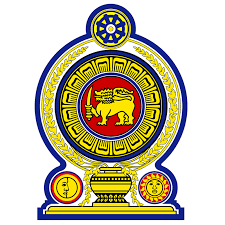 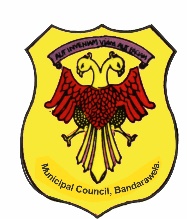 වර්ෂ 2011.04.01 වන දින සංස්ථාපනය වූ බණ්ඩාරවෙල මහා නගර සභාවේ දෙවන ධූර වර්ෂ කාලය වෙනුවෙන් 2018 වර්ෂයේ පවත්වන ලද පළාත් පාලන මැතිවරණයේදී බණ්ඩාරවෙල ස්වාධීන කණ්ඩායම් අංක 01 ලෙස මැතිවරණයට පිවිස දිවංගත නගරාධිපති නලින් ප්‍රියන්ත සූරිය මහතාගේ ‍ ශ්‍රේෂ්ඨ නායකත්වයෙන් බණ්ඩාරවෙල කොට්ඨාශ හයක් හා බහු කොට්ඨාශ දෙකෙහිම විජයග්‍රාහී ලෙස ජයග්‍රහණය කරවීමට පුරෝගාමී නායකත්වයක් සපයමින් තම කණ්ඩායම ඉල්කගත ජයග්‍රහණයක් කරා ගෙන යාමට ඇප කැප වෙමින් බණ්ඩාරවෙල ජනතාවට ප්‍රශංසනීය සේවායොජකයකු ලෙසින්, නායකත්වයක් සමගින් ජනතා සිතුම් පැතුම් ශාක්සාත් කරවීමට  මූලික අඩිතාලම දැමීමට කටයුතු කළ අප කණ්ඩායම් නායක හිටපු ගරු නගරාධිපති නලින් ප්‍රියන්ත සූරියගේ මැතිතුමා බණ්ඩාරවෙල මහා නගර සභාව ඉලක්කගත අරමුණක් ඔස්සේ ගෙන යාමට මූලික අඩිතාලම දමා මාස කිහිපයක් ආදර්ශමත් නායකත්වයක් සපයමින් තිබු මුල් අවධියේම නොසිතු මොහොතක අපගෙන් වෙන් වූ හිටපු ගරු නගරාධිපති නලින් ප්‍රියන්ත සූරියගේ මැතිතුමා ගෞරවයෙන් සිහිපත් කරන අතර, එතුමාගේ අභාවයෙන් පුරප්පාඩු වූ බණ්ඩාරවෙල මහා නගර සභාවේ නගරාධිපති ධූරය සඳහා මා පත් වී වසර තුනහමාරකට ආසන්න කාලය තුළ මා විසින් ඉදිරිපත් කරනු ලබන සිව්වන අයවැය ලේඛණය වන 2022 වර්ෂය සඳහා සකසා ඇති අය වැය ලේඛණයේ ප්‍රතිපත්ති ප්‍රකාශය ඉදිරිපත් කිරීමට හැකි වීම මා ලද භාග්‍යයක් සේ සලකමි.‍ඓතිහාසික ඌව පළාතේ බදුල්ල දිස්ත්‍රික්කයේ පළාත් පාලන ආයතන 17 ක් අතරින් සෞම්‍ය දේශගුණයෙන් හෙබි සිංහල දෙමල මුස්ලිම් හා අනෙකුත් ජාතීන් සාමූහිකව වාසය කරන බණ්ඩාරවෙල ප්‍රාදේශීය ලේකම් කොට්ඨාශයේ පිහිටි බණ්ඩාරවෙල මහා නගර සභා බල ප්‍රදේශය වර්ග කිලෝමීටර් 28.3 ක පමණ භූමි භාගයක් තුළ කොට්ඨාශ හයකින් හා බහු කොට්ඨාශ දෙකකින් සමන්විත බණ්ඩාරවෙල මහා නගර සභා බල ප්‍රදේශයේ ජනතාවගේ සිතුම් පැතුම් ඉටුකරලීම උදෙසා බණ්ඩාරවෙල මහා නගර සභාවේ වර්ථමාන පාලනය තුළ සීමිත සම්පත් අරපිරිමැස්මෙන් යුතුව යොදා ගැනීමෙන් සම්පත් වලින් උපරිම ඵල ප්‍රයෝජන ලැබෙන පරිදි සැම දෙනාටම සම අයිතිවාසිකම් ලැබෙන සේ නීති ගරුක යාන්ත්‍රනයක් තුළ ස්වාධීනව ජනතා සේවාවන් ඉටුකරලීම උදෙසා ශක්තිමත් කණ්ඩායමක් ලෙස ඔබ ලබාදුන් සහයෝගය හා ශක්තිය ප්‍රශංසනීය ලෙස අගයමින් ඉදිරි කාලය උදෙසා ද ජනතා සේවය සැලසීම සඳහා ඔබගේ ශක්තිය මා හට නිරතුරුවම ලැබෙනු ඇතැයි මා විශ්වාස කරමි. 2018 වර්ෂයේ අප බලයට පැමිණෙන විට ඊට වසර දෙක හමාරකට පෙර සිටම නිළධාරී මඩුල්ලකගෙන් පමණක් පළාත් පාලන ආයතන කටයුතු පවත්වාගෙන ගොස් තිබූ අතර අනෙකුත් පළාත් පාලන ආයතන සාමාන්‍ය පරිදි කටයුතු පවත්වාගෙන ගොස් තිබුණ ද බණ්ඩාරවෙල මහා නගර සභාවේ බොහෝ කටයුතු දැඩි අර්බුධකාරී තත්වයක පත්ව තිබූ බව ඔබ දන්නා කාරණයකි.2014 වර්ෂයේ ආරම්භ කරන ලද තොගපොළ ඉදිකිරීම් ව්‍යාපෘතියේ අනු ව්‍යාපෘති වශයෙන් ව්‍යාපෘති හයක් ආරම්භ කර තිබුණ ද 2018 වර්ෂය වන විට එක ව්‍යාපෘතියක් පමණක් වැඩ ආරම්භ කර තිබුණ ද වැඩ ආරම්භ කර අතර මග නවතා තිබූ ව්‍යාපෘති මෙන්ම වැඩ ආරම්භ නොකල ව්‍යාපෘති තිබුණු බව ඔබ දන්නා කරුණකි. මෙම ව්‍යාපෘති වලට සමගාමීව බණ්ඩාරවෙල වැවක් ඉදි කිරීමට හා සීවලී පාර සාප්පු සංකීර්ණයක් ඉදි කිරීම සදහා වැඩ ආරම්භ කර තිබුණ ද විවිධ හේතූන් මත එකී ව්‍යාපෘතීන් අතරමග නවතා තිබූ බව නැවතත් සිහිපත් කරමි.කුමන කණ්ඩායමක් උවව ද මහා නගර සභාවේ උන්නතිය උදෙසා කුමණ හෝ සංවර්ධන ව්‍යාපෘතියක් ආරම්භ කිරීම පිළිබදව අප හට තර්කයක් නොමැති බවට කුමන හේතුවක් මත හෝ එකී ව්‍යාපෘතීන් අතරමග නවතා තිබීම තුල මතු වන ගැටළු වලට මුහුණ දීමට ඊලගට පත් වන පාලන තන්ත්‍රයට අනිවාර්යෙන්ම සිදුවන කාර්යයකි. 2018 වර්ෂයේ අප බලයට පත් වන විට බණ්ඩාරවෙල මහා නගර සභාවේ අරමුදල් මත ආරම්භ කල ඉහත ව්‍යාපෘතීන් වල ගැටළු ගණනාවක් මතුව තිබූ අතර, විගණනයේ දැඩි විමසුමට ලක්ව තිබූ බව ඔබ දන්නා කරුණකි. එමෙන්ම 2014 වර්ෂයේ පැවති සභාව විසින් එකී ව්‍යාපෘතිය සඳහා මිලියන 100 කට අධික වටිනාකමින් යුතු ටෙන්ඩරය සම්බන්ධයෙන් සභාව මගින් පත් කල ටෙන්ඩර් කමිටුව අභියෝගයට ලක් කරමින් විගණනයේ දැඩි විමසුමට ලක්ව තිබූ බව මම මේ මොහොතේ සිහිපත් කරමි. එසේ වුව ද  අප බලයට පත්වීමත් සමග මේ සම්බන්ධයෙන් මනා අධ්‍යනයක් සිදු කරමින් බණ්ඩාරවෙල මහා නගර සභාව 252 අදිකාරිය වන මහා නගර සභා ආඥා පනතේ විධි විධාන ප්‍රකාරව සංස්ථාපනය කර ඇති බැවින්, එකී නෛතික ලියවිල්ලේ සඳහන් ප්‍රතිපාදන මත ටෙන්ඩර් මණ්ඩය හෝ ඇගයිම් කමිටුව පත් කිරීම හා ඒ හා සම්බන්ධ අනෙකුත් කටයුතු සිදු කිරීමට මහා සභාවට ඇති බලය කිසිසේත්ම අභියෝගයට ලක් කල නොහැකි බව සම්මතයේ පිහිටුවා අප විසින් මේ සම්බන්ධයෙන් පැහැදිලි කර ගැනීම සදහා පළාත් පාලන අමාත්‍යාංශයේ නීති අංශයට හා එවකට ක්‍රියාත්මක ප්‍රසම්පාදන කොමිෂන් සභාව වෙත කරන ලද ඉල්ලීම අනූව එකී කොම්ෂන් සභාවේ නියමන පරිදි එහි සභාපතිතුමන් විසින් ටෙන්ඩර් මණ්ඩලයක් හා ඒ හා සම්බන්ධ අනෙකුත් කටයුතු ඉටු කිරීමට මහා නගර සභාවේ සභාවට ඇති බව සනාථ කිරීමෙන් පසු විගණනයේ තර්කය බිද හෙලමින් එවකට මහා සභාව විසින් ටෙන්ඩර් මණ්ඩලය පත් කිරීම සම්බන්ධයෙන් ගන්නා ලද තීරණය බලය ඉක්මවා යෑමක් නොවන බව ඔප්පු කර ගැනීමට අපට හැකි වීම මහජන නියෝජිතයින් වශයෙන් අප සියළු දෙනාට අභිමානය ගෙන දෙන සිද්ධි දාමයක් බව මා සිහිපත් කරන්නේ මහත් ආඩම්බරයෙනි. ඒ වගේම මෙම මහා නගර සභාවට වගේම මෙම කාරණය සම්බන්ධයෙන් ඌව පළාතේ බොහෝ පළාත් පාලන ආයතන වලට මුහුණ දීමට සිදුව තිබූ විගණන ගැටළුවකට නිශ්චිත නෛතික විසදුමක් ලබා දීමට හැකිවීම අප ආයතනය ලද භාග්‍යයක් සේ සළකමි. 2014 වර්ෂයේ ආරම්භ කරන ලද තොගපොළ ව්‍යාපෘතියේ එක් උප ව්‍යපෘතියක් වන BLOCK 01 ව්‍යාපෘතිය කොන්ක්‍රීට් කණු ප්‍රමාණයක් පමණක් සිටුවා ඉතිරි කොටස සඳහා පාදම දැමීමට වලවල් පමණක් සකසා තිබීම හේතුවෙන්  ඒහි කාලයක් වතුර පිරී පාරිසරික ගැටළු ගණනාවක් ඇතිව තිබූ අතර, විවිධ පාර්ශව යන්ගේ දෝශ දර්ෂනයන්ට මෙන්ම විගණනයේ දැඩි විමසුමට ලක්ව තිබූ බව ඔබ දන්නා කරුණකි. මෙකී ව්‍යාපෘතියේ ඉදි කිරීම සඳහා ලංකාවේ ප්‍රසිද්ධ ඉදිකිරීම් සමාගමක් ටෙන්ඩරය ලබාගෙන තිබූ අතර, ඔවුන් ද මෙකී ව්‍යාපෘතිය අතර මග නතර කිරීම හේතුවෙන් සභාවට විශාල ලෙස මූල්‍ය පාඩුවක් සිදුව තිබූ බව මා ඔබට මෙයින් සිහිපත් කරමි. ඔවුන් වෙත ගෙවන ලද 20% අත්තිකාරම වෙනුවෙන් ලබා ගන්නා ලද ඇපකරයන් ද කාර්ය සිදු කිරීම සදහා ලබා ගන්නා කාර්ය සංසිද්ධි ඇපකරයේ වලංගු කාලය ඉක්මවා යාම තුල සභාවට වන අගතිය තේරුම්ගෙන උපක්‍රමශීලී ක්‍රමවේද භාවිතා කරමින් එම ආයතනය විසින්ම එකී ඇපකරයන්ගේ වලංගු කාලය දීර්ඝ කර ගැනීමත් සමග එකී ආයතනය සමග ගිවිසුමේ වලංගු කාලය දීර්ඝ කර ගැනීමත් සමග එකී ව්‍යාපෘතිය ඵලදායී ව්‍යාපෘතියක් බවට පත් කර ගැනීමට අප උත්සහ කල ද  ඔවුනගේ ඉදිකිරීම් ආර්ථකත්වය හමුවේ ඒකපාර්ශවීය ඔවුන් සමග අත්සන් කල ගිවිසුම ඒක පාර්ශවීය ලෙස අවලංගු කිරීමෙන් සභාවට තබා ඇති ඇපකරයන් අප සතු කර ගැනීමට හැකි වීම, සිදුවීමට ගිය මූල්‍ය පාඩුව නැතිකරගැනීමට හැකි වූ බව මම මේ මොහොතේ ප්‍රකාශ කර සිටින්නේ මහත් සතුටිනි. එසේ නොවන්නේ නම් මෙම මහා නගර සභාවට පමණක් නොව එකී ව්‍යාපෘතියට සම්බන්ධ නිළධාරින්ට ද ගැටළුවට මුහුණදීමට සිදුවන බව නොරහසකි. මේ සම්බන්ධයෙන් වර්ථමාන සභාව හා අදාල නිළධාරීනගේ එකගතාවය මත විධිමත් ක්‍රමවේදය අනුගමනය කරමින් අසාර්ථක වූ ව්‍යාපෘතිය සාර්ථක ඵලදායි ව්‍යාපෘතියක් කර ගැනීමට හැකිවීම අප ලද ජයග්‍රහනයකි. එකී ව්‍යාපෘතිය සඳහා රුපියල් මිලියන අනුපහයි දශම අටක මුදලක් මහා සභාව වෙන් කර දීමෙන් මේ වන විට එකී ව්‍යාපෘතියේ බිම් මහලේ කඩ කාමර 46 ක් හා එහි පළමු මහලේ වර්ග අඩි දහසකට ආසන්න කඩ කාමර පහක් ඉදි කර මේ වන විට වැඩ අවසන් කර ඇති බව මා මේ මොහොතේ ප්‍රකාශ කර සිටින්නේ ඉතා සතුටිනි. මෙකී ඉදිකිරීම් ක්‍රියාත්මක කිරීම සදහා පැරණි බස් නැවතුම්පොළ භූමියේ කඩ කාමර ඉවත් කර එහි සිටි වෙළදුන් නගරයේ විවිධ දිථාන වල තාවකාලිකව ස්ථානගත කර තිබුණි. ඔවුන් හට ස්ථිර කඩ කාමර ස්ථාපනය කර ගැනීම සදහා එක් අයකුගෙන් රුපියල් මිලියනයකට අධික මුදලක්  අය කරගෙන තිබූ අතර, ස්ථිර කඩ කාමරයක් නොදී වසර හතක කාලයක් ඉක්මවා ගොස් තිබූ අතර, මේ වන විට ඔවුන් විසින් ගෙවන ලද මුදලට සාධාරණයක් ඉෂ්ඨ කරමින් 2021. දෙසැම්බර් 31 වන දිනට පෙර නව කඩ කාමරයක හිමිකාරත්වය ඔවුන් වෙත පිරිනමනු බව මම මේ මොහොතේ සතුටින් සිහිපත් කරමි. ඒ වගේම් එකී ස්ථානයක් සඳහා තෝරාගන්නා ව්‍යාපාරික භවතුන්ගේ මේ වන විට සිටිනා තාවකාලික ස්ථාන ද මෙම වසරේ දෙසැම්බර් 31 වන දිනට පෙර ඉවත් කිරීමට කටයුතු කරන බව ද මම මේ මොහොතේ සඳහන් කරමි. මෙකී ව්‍යාපෘතියේ ඉහල මහලයේ වර්ග අඩි දාහකට අධික කඩ කාමර පහක් ඉදි කර ඇති බැවින්, මෙයින් කඩ කාමර දෙකක් කොටස් කර මුදල් ගෙවන ලද, එහෙත් මේ වන විට කඩ කාමර අහිමි ව්‍යාපාරික ප්‍රජාව වෙත ලබා දීමට සුදුසු යැයි මම යෝජනා කරමි. අනෙකුත් කඩ කාමර තුන මේ වන විට සාදා නිම කර ඇති බැවින්, එහි වටිනාකම තක්සේරු කර ගැනීමට මේ වන විටත් තක්සේරූ දෙපාර්තමෙන්තුව වෙත යොමු කර ඇති අතර, තක්සේරු වාර්ථාව ලැබුණු පසු විධිමත් ආකාරයෙන් ටෙන්ඩර් ක්‍රියාවලිය සිදුකර ටෙන්ඩර් කිරීමට සුදුසු බවට මා විසින් යෝජනා කරන අතර, මෙම ක්‍රියාවලිය 2021 වර්ෂයේ ක්‍රියාවට නැංවීමට ප්‍රමාණවත් කාලයක් නොමැති වුවහොත් 2022 වර්ෂයේ මුල් කාලය තුලම මෙකී කටයුත්ත සිදු කිරීමට හැකි බැවින්, ඉන් ලබන ආදායම ඵලදායී ව්‍යාපෘතියක් සඳහා යොදවා ගැනීමට හැකි බව මා මේ මොහොතේ සිහිපත් කරමි. බණ්ඩාරවෙල මහජන පුස්තකාලය ආසන්නයේ ඇති  පෞද්ගලික ඉඩම අප විසින් මිලදී ගැනීම සඳහා මේ වන විටති කටයුතු සූදානම් කර ඇති බැවින්, එකී කටයුතු 2022 වර්ෂයේ ආරම්භක කාර්තුව තුලම මිලදී ගැනීමට මා විසින් යෝජනා කරන අතර, ඒ සඳහා 2022 වර්ෂ‍යේ අයවැය ලේඛනය තුල රුපියල් මිලියන දහයක මුදලක් වෙන් කර ඇති අතර, එකී මුදල තක්සේරු මුදල හා සසදන කල ප්‍රමාණවත් නොවන බැවින්, ඉහත කඩ කාමර ප්‍රසම්පාදනය කරමින් ලැබෙන ආදායමෙන් මෙම ඉඩම මිලදී ගැනීමට අවශ්‍ය වන ඉතිරි මුදල ගලපා ගැනීමට සුදුසු බවට මා විසින් යෝජනා කරමි. ඒ වගේම මෙම ඉඩම මිලදී ගැනීම අප ආයතනයෙන් කරන ලද වියදමක් නොව එය ඵලදායී ආයෝජනයක් බව මා මේ මොහොතේ ප්‍රකාශ කර සිටිමි.2015වර්ෂයේ ආරම්භ කරන ලද සීවලී පාර සාප්පු සංකීර්ණ ව්‍යාපෘතියේ ආරම්භයේ සිටම ගැටළු ගණනාවක් ඇතිව තිබූ බැවින්, හා එකී ව්‍යාපෘතියේ භූමියේ හදිසියේ ඇති වූ නාය යෑම් තත්වයක් හේතුවෙන් ගැටළු රාශියක් මතුව තිබූ අතර, ඒ හේතුවෙන් යෝජිත සීවලී පාර සාප්පු සංකීර්ණය ඉදි කිරීම කෙසේ වුව ද සීවලී මාර්ගය මුළුමනින්ම කඩා සෑම හේතුවෙන් බණ්ඩාරවෙල නගරයට ලගා වීමට තිබූ කෙටිම විකල්ප මාර්ගයන් ජනතාවට මෙන්ම පාසල් ළමුන් ප්‍රවාහනය කරගන්නා බස් රථ වලට අහිමි විය. මේ හේතුවෙන් සීවලී මාර්ගයෙන් නගරයෙන් පිටවීමට තිබූ පාසල් බස් රථ මෙන්ම අනෙකුත් වාහන නැවත නගරය හරහා යෑම තුලින් පාලනය කර ගත නොහැකි රථ වාහන තද බදයක් නිර්මාණය වී ඇති බව ඔබ දන්නා කරුණකි. එසේ වුව ද 2018 වර්තමානයේ බලයට පැමිණි අප විසින් මේ සම්බන්ධයෙන් ගන්නා ලද නිවැරදි තීන්දු තීරණ මත සීවලී පාර සාප්පු සංකීර්ණයේ ඵලදායී ව්‍යාපෘතියක් ලෙස අර්ථගැන්වීමට ගන්නා ලද ප්‍රයත්නයේ ප්‍රතිඵලයක් ලෙස මේ වන විට කුමන බාධක පැමිණිය ද සීවලී පාර සාප්පු සංකීර්ණයේ වහලය දක්වා ඉදි කිරීමට හැකි වී ඇති බවත්, සිහිනයක්ව පැවති සීවලී මාර්ගය ඉදි කිරීම යතාර්ථයක් බවට පත් කරමින් නිවැරදි ක්‍රමවේදයන් අනුගමනය කරමින් හා නිවැරදි තාක්ෂණික ක්‍රමවේදයන් භාවිතා කරමින් සීවලී මාර්ගය නිර්මාණය කර ගැනීමට අප හට හැකි වීම අපට මෙන්ම බණ්ඩාරවෙල ජනතාවට මහත් අත්වැසිල්ලකි. මෙකී ව්‍යාපෘතිය තුල සීවලී මාර්ගය ප්‍රති නිර්මාණය කර ගැනීමට යෝජනා කර තිබුණ ද මූලික අඩිතාලම මෙන්ම සීවලී මාර්ගයේ අවසන් පස් මට්ටම දක්වා අප ව්‍යාපෘතිය මගින්ම ඉදි කිරීමට හැකි වීම අප ලද භාග්‍යයකි. එමෙන්ම මෙකී ව්‍යාපෘතියෙම කොටසක් ලෙස සීවලී මාර්ගය කාපට් කිරීම අපගේ අරමුදල් මගින් සිදු කිරීමට මහා සභාව අනුමත කර තිබුණි. එහෙත් අලගේ මැදිහත් වීම මත ග්‍රාමීය මාර්ග හා නාගරික මාර්ග කාපට් කිරීමේ ව්‍යාපෘතිය යටතේ සීවලී මාර්ගය ද කාපට් කිරීමට මේ වන විට සිටළු කටයුතු සූදානම් කර තිබීම අප ලද ජයග්‍රහනයකි. ඒ වගේම සීවලී මාර්ගය කාපට් කිරීම වෙනුවෙන් අප ආයතනයෙන් දැරීමට සිදුව තිබූ වියදම වෙනත් ව්‍යාපෘතියක් මගින් දැරීමට සිදුවීම ආයතනයක් ලෙස අප අත් කරගන්නා ලද ජයග්‍රහනයක් බව මම මේ මොහොතේ ප්‍රකාශ කර සිටිමි. 2015 වර්ෂයේ ආරම්භ කරන ලද මෙම ව්‍යාපෘතිය කඩ කාමර ලබා දීම සඳහා ටෙන්ඩර් දමා තිබූ අතර, කඩ කාමර අටක් ටෙන්ඩර් දැමීමෙන් තොරව විකල්ප කඩ හිමියන් වෙත ලබා දී තිබුණි. එහෙත් සාප්පු සංකීර්ණයක්වත් ඉදි නොකර සැලැස්ම පාදක කරගනිමින් ටෙන්ඩර් දැමීම තුල එකී ව්‍යාපෘතිය ඵලදායී ලෙස නිම කිරීමට නොහැකි වූ කල ටෙන්ඩරයක් මගින් ලබා ගන්නා අයවලුන්ට බලවත් අසාධාරනයක් සිදුව ඇති බව මා මේ මොහොතේ සිහිපත් කරමි. ලබා ගන්නා ක්‍රමවේදය කුමක් හෝ වේවා, රාජ්‍ය ආයතනයක් වන බණ්ඩාරවෙල මහා නගර සභාව කඩ කාමරයක් දෙනවා යැයි සම්මතයේ පිහිටුවා කරන ලද නිළ නිවේදනයක් මත ප්‍රසම්පාදන අස්ථිත්වය මත තිබෙන විශ්වාසය මත පෞද්ගලික ව්‍යාපාරිකයින් ඒ සඳහා ටෙන්ඩර් ඉදිරිපත් කර ඇති අතර, එසේ වුව ද විවිධ ගැටළු හේතුවෙන් යෝජිත ව්‍යාපෘතිය ඵලදායී කර ගැනීමට බණ්ඩාරවෙල මහා නගර සභාවට නොහැකි වීම මත ගැටළු ගණනාවක් නිර්මාණය වී තිබුණි. යෝජිත ව්‍යාපෘති භූමිය තුල ඇති වූ නාය යෑම් තත්වයක් හේතුවෙන් අදාල ව්‍යාපෘතිය සාර්ථක කර ගැනීමට නොහැකි වීම සත්‍යක් වුව ද ටෙන්ඩරයක් මගින් යෝජිත භූමියේ කඩ කාමරයක් ලබා ගැනීමට ටෙන්ඩරයක් ඉදිරිපත් කරමින් සිදු කල අයට ඒ සම්බන්ධයෙන් වගකීමක් නොමැති අතර, අදාල කාරණය ඵලදායි කාරණයක් බවට පත් කර දීමට බණ්ඩාරවෙල මහා නගර සභාව බැදී සිටින බවට මා පිළිගන්නෙමි. ඒ වගේම වත්මන් සභාවේ බලයට පැමිණි අපි සියළු දෙනා එම කාරණය පිළිගන්නා බව මා දනිමි. මෙකී සම්මතයේ පිහිටුවා වත්මනයේ බලයට පැමිණි අපි 2018.08.09 වන දින ගන්නා ලද සභා සම්මුතිය පරිදි දෙපාර්ශවයටම අගතියක් නොවන පරිදි සීවලී පාර සාප්පු සංකීර්ණය ඉදි කරීමට තීරණය කල බව මා මේ මොහොතේ සිහිපත් කරමි. යෝජිත ඉදිකිරීම් භූමිය තුල නාය යෑමට ලක්වීමෙන් සීවලී පාර මුළුමනින්ම ගලවාගෙන ගොස් තිබූ අතර, සභාව සතු නිළ නිවාසය ද අහිමි විය. තත්වය මෙසේ පැවතියදීත් 2018 අප බලයට පැමිණීමෙන් පසු මෙම ගැටළුව ද නිරාකරණයට ඉදිරිපත් වූ බව ද සිහිපති කරමි.නිවැරදි තීරණය මත සුදුසුකම් ලත් නිළධාරී මඩුල්ලකගේ තාක්ෂණික උපදෙස් මත නැවත ටෙන්ඩර් කරමින් මේ වන විට විවිධ ස්වාභාවික විපත් හමුවේ දැඩි අනතුරුදායක තත්වයන් හමුවේ සීවලී පාර සාප්පු සංකීර්ණය වහලය දක්වා ඉදි කිරීම් සිදු කිරීමට මේ වන විට හැකි වීම අප ලද ජයග්‍රහණයක් බව අප සිහිපත් කරන ලබන අතර, නාය යෑමෙන් අහිමිව තිබූ සීවලී පාර නිර්මාණය කර ඇති අතර, එය නොබෝ දිනකින්  කාපට් අතුරා සංවර්ධනය කර ජනතා අයිතියට පත් කිරීමට හැකිවනු ඇතැයි මා තරයේ ප්‍රකාශ කර සිටිමි. එමෙන්ම ටෙන්ඩර් දමන ලද කඩ කාමර සඳහා ටෙන්ඩර්කරුවන්ට ද අගතියක් නොවන පරිදි ඉදිරියේ තීරණයක් ගැනීමට මහා සභාව මගින් යෝජනා කරන අතර, අනෙකුත් කඩ කාමර 2022 මුල් කාර්තුව තුල සාදා නිම කර භාර දීමට නියමිත බැවින්, එකී කඩ කාමර විධිමත් ක්‍රමවේදය භාවිතා කරමින් ටෙන්ඩර් කර එකී ආදායම අය කර ගැනීමට හැකි වේ යැයි මා තරයේ විශ්වාස කරමි. එකී සීවලී පාර සාප්පු සංකීර්ණයේ ඉතිරි කඩ කාමර ටෙන්ඩර් කිරීම මගින් ලබන ආදායම රු.115000000.00 (රුපියල්  එකොලෙස් කෝටි පනස් ලක්ෂයක් ) ක් බව ගණනය කරමින් එය ප්‍රාග්ධන අය ශීර්ෂ 50384 යටතේ සටහන් කර ඇති බව මා මේ මොහොතේ සඳහන් කර සිටිමි. මෙකී ගණනය කිරීම තාවකාලික තක්සේරු මණ්ඩලයක් විසින් තක්සේරු කර ඇති අතර, ගොඩනැගිල්ලේ සියළු ඉදි කිරීම් අවසන් වීමෙන් අනතුරුව තක්සේරු දෙපාර්තමේන්තුවෙන් විධිමත් තක්සේරුවක් සිදු කර ගැනීමෙන් පසු මෙකී මුදල තවදුරටත් වැඩිවේ යැයි මා විශ්වාස කරමි.එසේ වුවහොත් එසේ වැඩි වන මුදල සංවර්ධන ව්‍යාපෘතියක් සඳහා භාවිතා කිරීමට හැකි බව මා මේ මොහොතේ විශ්වාසයෙන් යුතුව ප්‍රකාශ කර සිටිමි.බණ්ඩාරවෙල තොගපොළ පිහිටි භූමිය මීට දශක දෙකකට ආසන්න කාලයකට පෙර වර්තමානයේ නව වාණිජ මධ්‍යස්ථානයේ ඉදිකර ඇති භූමියේ කොටසක පවත්වාගෙන ගිය අතර, වාණිජ මධ්‍යස්තානය ඉදි කිරීම සඳහා ඉඩම නිදහස් කර ගැනීම උදෙසා ඒ වන විට තොගපොළ කඩ හිමියන් වන වර්තමානයේ H කඩ හිමියන් ලෙස හදුන්වනු ලබන ව්‍යාපාරිකයින් 70 ක් තාවකාලික ලෙස බණ්ඩාරවෙල බිදුණුවැව උතුරුකැබිල්ලේවෙල මාර්ගයේ ඇටම්පිටිය මාර්ගය ආසන්නයේ සිට තාවකාලික පදනමින් ස්ථාපිත කර ඇති බව ඔබ දන්නා කරුණකි. ඒ වගේම 2014 වර්ෂයේ හෝ ඒ ආසන්න කාලය තුල බණ්ඩාරවෙල තොගපොළ කඩ හිමියන් 77 දෙනෙකු සඳහා  N අක්ෂරය සහිත කඩ කාමර හිමිකාරත්වයක් ලබා දී තිබූ බව ඔබ දන්නා කරුණකි.එසේ වුව ද වසර 20 කට ආසන්න කාලයක් බණ්ඩාරවෙල තොගපොළ සම්බන්ධයෙන් තිරසාර විසදුමක් ලබා දීම සඳහා ගන්නා ලද කිසිදු ප්‍රයත්නයක් මේ වනතෙක් සාර්තක කර ගැනීම නොහැකි වී ඇති බව මා සඳහන් කරන්නේ ඉතා කණගාටුවෙනි. මීට පෙර සභාවකදී  H කඩ වශයෙන් හදුන්වනු ලබන කඩ හිමියකුගෙන් නව තොගපොළ කඩ කාමරයක් සඳහා කඩ කාමරයක හිමිකාරීත්වයක් ලබා දීමට පසුගිය සභාවක තීරණය කර ඇති පරිදි රු.1850000.00 ( දහඅට ලක්ෂ පනස් දහසක ) ක මුදලක් ගෙවන ලෙස තීරණය කර තිබූ අතර, N කඩ වශයෙන් හදුන්වනු ලබන කඩ කාමර හිමියන් 77 දෙනෙකු සඳහා කඩ කාමර ලබා දී තිබූ අතර, ඔවුනගෙන් සභාවට රු.1350000.00 ක (රුපියල් දහතුන් ලක්ෂ පනස් දහසක) මුදලක්  ගෙවන ලෙස ගන්නා ලද තීරණය පරිදි ඇතැම් අය මුළුමනින්ම අදාල මුදල් ගෙවා තිබූ අතර, තවත් සමහරෙක් එකී මුදලින් කොටසක් ගෙවා තිබුණි. 2018 වර්ෂයේ අප බලයට පැමිණෙන විට මෙම මුදල් සංවර්ධන ගිණුමක තැන්පත් කර තිබූ අතර, සභාවේ මුදල් ඵලදායි කටයුතුතකට යොදනතුරු ස්ථාවර ගිණුමක තැන්පත් කිරීමෙන් මසකට ලක්ෂ දෙකකට අධික පොලී මුදලක් අප වෙත ලබා ගැනීමට හැකි වූ බව මම මේ මොහොතේ සිහිපත් කරමි. බණ්ඩාරවෙල තොගපොළ H කඩ හිමියන්ගෙන් ඉහත සඳහන් කල ආකාරයෙන් මේ වන විට රුග19962214.88 ( එක් කෝටි අන් නව ලක්ෂ හැට දෙදහස් දෙසිය දාහතරයි සත අසූ අටක්) මුදලක් මේ වන විට ලැබී ඇති අතර,  N කඩ හිමියන්ගෙන් මේ වන විට රු.28820499.46 ( රුපියල් දෙකෝටි අසු අට ලක්ෂ විසි දහස් හාරසිය අනූ නවයයි ශත හතලිස් හයක්) මුදලක් ලබාගෙන ඇති බව මා මේ මොහොතේ සඳහන් කරමි. බණ්ඩාරවෙල තොගපොළ භූමිය තුල සභාවට කිසිදු මුදලක් නොගෙවා වසර ගණනාවක සිට අනවසරයෙන් ව්‍යාපාරික කටයුතු වල නිරත වූ 31 දෙනෙකු සභාවේ තීරණය පරිදි සමීක්ෂණයකින් හදුනාගෙන දෙපාර්ශවයටම අගතියක් නොවන පරිදි හ N අක්ෂරය සහිත කඩ අංකයක් ලබා දී N කඩයක් වෙනුවෙන් ගෙවිය යුතු රුපියල් දහතුන් ලක්ෂ පනස් දහසක මුදලක් ගෙවන ලෙසත්, වසර පහක කඩ කුලිය ගෙවන ලෙස මහා සභාවේ තීරණය මත අය කර ගැනීමට මේ වන විට කටයුතු සිදු කරමින් පවතී.එකී මුදලින් 25% ක් මෙම වසර තුල අය කර ගැනීමටත්, ඉතිරි 75% ඉදිරි වසර තුල දී අය කර ගැනීමටත් කටයුතු යොදා ඇති බව මා මේ මොහොතේ සඳහන් කරමි. මෙම අනවසර වෙළදුන් 31 දෙනාගෙන් රුපියල් හාර කෝටි දහ අට ලක්ෂ පනස් දහසක මුදලක් අය කර ගැනීමට හැකි බව මම මේ මොහොතේ සඳහන් කර සිටිමි. තොගපොළ කඩ හිමියන් සියලු දෙනාගේ අප ආයතනයට අය විය යුතු මුදල රු.216054784.00 ( විසි එක්කෝටි හැට ලක්ෂ පනස් හතර දහස් හත්සිය අසූ හතරක) ක මුදලක් 2022 වර්ෂයේ අයවීමට නියමිත අතර, එය අයවැය ලේඛනයේ අය ශීර්ෂ 50384-1 සදහන් කර ඇති බව මා මේ මොහොතේ සදහන් කර සිටිමි. එසේ වුව ද බණ්ඩාරවෙල තොගපොළ ආර්ථික මධ්‍යස්ථානයක් බවට සංවර්ධනය කිරීමට වසර ගණනාවක් නොයෙකුත් ක්‍රියාමාර්ග ගෙන තිබුණ ද මේ වන තෙක් එකී සංවර්ධන කටයුත්ත ආරම්භ කිරීමට නොහැකි වුව ද වත්මන් සභාවේ තීරණය මත බණ්ඩාරවෙල තොගපොළ ආර්ථික මධ්‍යස්ථානයක් ලෙස සංවර්ධනය කිරීමට මූලික කටයුතු සියල්ල අවසන් කර ඇති බව මම මේ මොහොතේ සඳහන් කරමි. එකී ආර්ථික මධ්‍යස්ථානයේ සැළසුම් හා උපදේශන සේවාවන් නාරික සංවර්ධන අධිකාරිය විසින් සපයනු ලබන අතර, යෝජිත භූමිය සඳහා වන සංරක්ෂණ දෙපාර්තමේනතුවට අයත් අක්කර 2.5 ක භූමි භාගයක් නිදහස් කර ගැනීමට සියලු කටයුතු අවසන් කර ඇති බව මා සතුටින සිහිපත් කරමි. එමෙන්ම යෝජිත සැළැස්ම තුල පුරා විද්‍යා දෙපාර්තමේන්තුවට අයත් ඇටම්පිටිය මාර්ගයට ඉහලින් ඇති කුඩා ඉඩම් කොටස් 3 ක් නිදහස් කර ගැනීමට අප කටයුතු කල අතර, එකී දෙපාර්තමේන්තුවේ ඉඩම් කොටස නිදහස් කිරීමට අපහසු තත්වයක් ඇති බැවින්, එකී ඉඩම් කොටස අත හැර අප සතුව ඇති භූමිය තුල ආර්ථික මධ්‍යස්ථානය ඉදි කිරීමට සැළැස්ම නැවතත් සංශෝධනය කරමින් ඇති බව මා මේ මොහොතේ සඳහන් කරමි. කෙසේ වුව ද මෙම කටයුතු සාර්ථක කර ගැනීම සඳහා රජයෙන් අප හට විශාල සහයෝගයක් ලැබෙන බව මා සතුටින් සිහිපත් කරමි. බණ්ඩාරවෙල ආර්ථික මරුමස්ථානයක් වන තොගපොළ සංවර්ධනය කිරීම යුගයේ අවශ්‍යතාවයක් බැවින්, එකී කටයුත්ත කෙසේ හෝ 2022 වර්ෂයේ ආරම්භක කාර්තුව තුල සිදු කරන බව මා අවධාරණයෙන් ප්‍රකාශ කර සිටිමි. එකී ව්‍යාපෘතිය වෙනුවෙන් 2022 වර්ෂයේ අය වැය ලේඛනයේ වැය ශීර්ෂ අංක 50318-2 යටතේ රුපියල් රු.185600000.00 ( රුපියල් දහ අට කෝටි පනස් ලක්ෂයක්) මුදලක් වෙන් කර ඇති බව මා සතුටින් සඳහන් කරමි. යෝජිත ව්‍යාපෘතිය සඳහා එකී මුදල් ප්‍රමාණවත් නොවන්නේ නම් කුමන අමාත්‍යාංශයකින් හෝ ලැබෙන ප්‍රතිපාදන මුදල ලබා ගැනීමට කටයුතු කරන බවත්, එසේ නොවන්නේ නම් දේශීය ණය සංවර්ධන අරමුදල මගින් ණය මුදල ලබා ගෙන එකී ව්‍යාපෘතිය අනිවාර්යෙන්ම සිදු  කරන බව මා මේ මොහොතේ ප්‍රකාශ කර සිටිමි.  2022 වර්ෂයේ අයවැය ලේඛනය පිළියෙල කිරීමේ දී ස්වයං උත්පාදන ආදායම රු.122421768.00 ( රුපියල් දොලොස් කෝටී විසිහතර ලක්ෂ විසි එක් දහස් හත්සිය හැට අටක) මුදලක් දක්වා වැඩි වී ඇති බව සිහිපත් කරමි. මෙය 2018 වර්සයේ ස්වයං උත්පාදන ආදායමට සාපේක්ෂව 18% ක වැඩි වීමකී. 2019 වර්ෂයේ ස්වයං උත්පාදන ආදායමට සාපේක්ෂව 13.4 % ක වැඩි වීමකී. 2020 වර්ෂයේ ස්වයං උත්පාදන ආදායමට සාපේක්ෂව 8% ක වැඩි වීමක් බව සතුටින් සිහිපත් කරමි. ස්වයං උත්පාදන ආදායම වැඩි කර ගැනීමට අප සභාව විසින් කිසිම බදු මුදලක් වැඩි කර නොමැති බව මා මේ මොහොතේ සදහන් කර සිටිමි. මෙකී වැඩිවීමට හේතු වශයෙන් බණ්ඩාරවෙල නගරය පුරා සභාවට කිසිදු ගාස්තුවක් නොගෙවා අනවසර වෙළදාම් කල අය සමීක්ෂණයක් මගින් හදුනාගෙන මහා සභාවේ තීරණය පරිදි මීට පෙර සභාව මගින් ගන්නා ලද සභා සම්මුතිය මත ඔවුන්ගෙන් එක වර මුදලක් අය කර ගත්තා මෙන්ම කඩ කුලිය ද මින් ඉදිරියට ලැබෙන බැවින්, එකී ආදායම ස්වයං උත්පාදන ආදායම වැඩි වීමට බලපා තිබේ. එය තොගපොළ N කඩ 31 දෙනෙකුගෙන් හා L කඩ 26 දෙනෙකුගෙන් ලැබෙන කඩ කුලිය වේ. බණ්ඩාරවෙල නගර සභාවක පැවති සමයේ සිට රථ වාහන නැවතුම් ගාස්තු අය කිරීම සඳහා රථ වාහන පාලක කණ්ඩායමක් පත් කර තිබූ අතර, ඔවුනගෙන් උපයන ආදායමෙන් 60% ක් ආපසු ඔවුන් වෙත ගෙවීමට සිදුවීම මත හා ඔවුන්ගේ නිළ ඇදුම් මෙන්ම ලදු පත් අප විසින් ලබා දිය යුතු බැවින්, සභාවට ලැබෙන මුදල ඉතා සුළු මුදලක් බව මා මේ මොහොතේ සදහන් කර සිටිමි. වර්තමානයේ තාක්ෂණික මෙවලම් භාවිතය ඉතාම සීග්‍රයෙන් ව්‍යාප්තව පවතින බැවින්, බණ්ඩාරවෙල නගරයේ රථවාහන ගාස්තු අය කිරීම සඳහා ඉලෙක්ට්‍රෝණික මාධ්‍ය භාවිතා කරමින් ගාස්තු අය කිරීම මෙ වන විට කටයුතු පවත්වාගෙන යන බැවින්, මේ වන විට වසරකට ලක්ෂ 60 ක මුදලක් අප සභාවට ලැබීමට නියමිත බව සතුටින් සිහිපත් කරමි.මේ හේතුවෙන් සභාවට දැරීමට සිදුවන වැය බර ඉතාම අල්ප බැවින්, මෙකී ක්‍රියාවලිය අප ආයතනයට වාසි සහගත තත්වයක් අත් වී ඇති බව සඳහන් කරමි. මෙකී ක්‍රියාවලිය දියත් කිරීමේ දී ඇතැම් ගැටළු මතු වුව ද කාලයාගේ ඇවැමෙන් එකී ගැටළු විසදී යන බව මාගේ විශ්වාසයයි.බණ්ඩාරවෙල මහා නගර සභාව මගින් පවත්වාගෙන යනු ලබන කොම්පෝස්ට් අංගනය වැඩිදියුණු කිරිම් සිදු කල බැවින්, එහි නිෂ්පාදන ධාරිතාව ක්‍රම ක්‍රමයෙන් වර්ධනය සිදුවී ඇත. 2021 වර්ෂයේ මේ වන විට කොම්පෝස්ට් නිෂ්පාදනය කිලෝ ග්‍රෑම් එක්ලක්ෂ තිස්හත් දහස් එකසිය විස්සක් (137120 kg) දක්වා වැඩි වී ඇත. එය ස්වයං උත්පාදිත ආදායම වැඩි වීමට බලපා තිබේ. එකී නිෂ්පාදනය 2018 වර්ෂයට සාපේක්ෂව නිෂ්පාදන ධාරිතාව 50.87% ක වර්ධනයකි. 2019 වර්ෂයට සාපේක්ෂව නිෂ්පාදන ධාරිතාව 53.40% ක වර්ධනයකි. 2020 වර්ෂයට සාපේක්ෂව නිෂ්පාදන ධාරිතාව 46.64% ක වර්ධනයක් බව මම මේ මොහොතේ සතුටින් ප්‍රකාශ කර සිටිමි. 2022 වර්ෂයේ මෙකී නිෂ්පාදන ධාරිතාව තවදුරටත් වර්ධනය කරගනිමින් 2022 වර්ෂය තුල කොම්පෝස්ට් ආදායම ලක්ෂ හැත්තෑ පහ දක්වා වැඩි වේ යැයි ගණන් බලා අය වැය ලේඛනය තුල අය ශීර්ෂ 20362 යටතේ සඳහන් කර ඇති බව සඳහන් කර සිටිමි.ස්වයං උත්පාදිත ආදායම වැඩිවීමට තවත් හේතුවක් වන්නේ සභාව සතු මාර්ග උපකරණ කුලියට දීමෙන් සභාවට අතිරේඛ ආදායමක් වැඩි වී ඇති බවයි. සභාව සතු වාහන රාජ්‍ය අංශයට, පෞද්ගලික අංශයට හා කොන්ත්‍රාත් සමාගම් වලට කුලියට දීම මගින් ආදායම වැඩි වී ඇති බව 2021 වර්ෂයේ මේ දක්වා රු.2503865.00 ( රුපියල් විසිපන් ලක්ෂ තුන් දහස් අටසිය හැට පහක) මුදලක් අය කර ඇති බව සතුටින් සිහිපත් කරමි. එය 2018 වර්ෂයේ උපයා ගන්නා ආදායමට වඩා 32% ක වර්ධනයකි. 2019 වර්ෂයට සාපේක්ෂව  23% ක වර්ධනයකි. 2020 වර්ෂයට සාපේක්ෂව  43% ක වර්ධනයක් බව සතුටින් සිහිපත් කරමි.  එමෙන්ම ගලි සේවාව මගින් මෙන්ම සුසාන භූමි ස්මාරක ඉදි කිරීමේ දී ගාස්තු ප්‍රමාණයන් වැඩි කිරීම මගින් ආදායම වැඩි වී ඇති බව මා මේ මොහොතේ සඳහන් කර සිටිමි.බණ්ඩාරවෙල මහා නගර සභාව මගින් සපයනු ලබන සේවාවන් අතර, පොදු වැසිකිලි සේවාවන් සැපයීම ප්‍රශංසනීය මට්ටමට පත්ව ඇති බව මා සතුටින් සිහිපත් කරමි. වසර ගණනාවක් අළුත්වැඩියාවන් නොකල වෙළද සංකීර්ණ වල වැසිකිලි පද්ධතීන් සභා අරමුදල් වියදමි කර සෘජු ශ්‍රමය යටතේ ඉදි කිරීම නිසා සභාවට විශාල මුදලක් ඉතිරි කර ගැනීමට හැකි විය. බණ්ඩාරවෙල පොදු බස්නැවතුම්පොලෙහි පිහිටි වැසිකිලි පද්ධතිය නාගරික සංවර්ධන අධිකාරිය යටතේ පැවති අතර, එය අප ආයතනය වෙත පවරා දීමෙන් එකී වැසිකිලි පද්ධතිය ටෙන්ඩර් කර ලබා දීමෙන් මසකට රුපියල් එක් ලක්ෂ හැත්තෑ දහසක මුදලක් සභාවට අතරේඛව ලබා ගැනීමට හැකි වූ බව සතුටින් සිහිපත් කරමි. බණ්ඩාරවෙල මහා නගර සභාවේ වත්මන් පාලනය ස්වාධීන කණ්ඩායමක් යටතේ පාලනය වන බැවින්, රජයේ මෙන්ම ඕනෑම අමාත්‍යංශයක සිටින ගරු අමාත්‍යවරුන් සමඟ සුහදශීලී හා මිත්‍රශීලී සබදතාවක් පවත්වන බැවින්, බණ්ඩාරවෙල මහා නගර සභාවේ බල ප්‍රදේශයේ ජනතාවට පොදු පහසුකම් සැලසීමට හැකිව තිබීම අප ලද භාග්‍යයකි. විශේෂයෙන්ම නාගරික සංවර්ධන අධිකාරියත් මාර්ග සංවර්ධන අධිකාරියත් ඉතා මිත්‍රශීලී ලෙස අප ආයතනය සමග කටයුතු කරන බැවින්, එකී අමාත්‍යාංශ වල ප්‍රතිපාදන මත බණ්ඩාරවෙල ජනතාවට ප්‍රතිලාබ අත් කර දීමට හැකි වී තිබීම ආයතනයක් ලෙස අපි සතුටු විය යුතු කරුනකි. බණ්ඩාරවෙල මහා නගර සභා බල ප්‍රදේශයේ මාර්ග කිලෝ මීටර් දහයක් 2021 වර්ෂයේ කාපට් ව්‍යාපෘතිය යටතේ සිදු කිරීමට හැකි වීම අප ලද විශාල ජයග්‍රහණයකි. ඉදිරියේ දී ඉතුරු මාර්ග ද කාපට් කිරීමට අවශ්‍ය කටයුතු මේ වන විටත් සකසා ඇති බව මා සඳහන් කර සිටිමි.  බණ්ඩාරවෙලග ජනතාවගේ ශරීර සෞඛ්‍ය යහපත්ව පවත්වා ගැනීම උදෙසා ඇවිදින මංතීරුවක් බණ්ඩාරවෙල සේනානායක මාවතේ නාගරික සංවර්ධන අධිකාරියේ ප්‍රතිපාදන මත ඉදි කිරීමට හැකි වීම අපට මෙන්ම ප්‍රදේශයේ බදු ගෙවන ජනතාවට කරනු ලබන කෘතගුණ සැලකීමක් ලෙස මා දකිමි. නාගරික සංවර්ධන අධිකාරියේ උපදේශකත්වයෙන් බණ්ඩාරවෙල නගරය සැළසුම්ගත නගරයක් ලෙස නිර්මාණය කිරීමට මේ වන විටත් කටයුතු කරමින් පවතින අතර, එහි මූලාරම්භයක් ලෙස බණ්ඩාරවෙල නගරයේ අනවසර ඉදි කිරීම්, අනවසර දැන්වීම් පුවරු, පදික් වේදිකා නිදහස් කිරීම සිදු කරමින් පවති. මේ අතර, මහා නගර සභා අරමුදල මගින් 2021 වර්ෂයේ නගරයේ පදික වේදිකාවන් ක්‍රමවත් ආකාරයෙන් සැකසීම සඳහා සභා අරමුදලින් වියදම් දරමින් මේ වන විට කටයුතු සිදු කරමින් පවතින බව මා සිහිපත් කරන්නේ ඉතාමත් සතුටිනි. මේ හේතුවෙන් නගරයේ පදික වේදිකාව භාවිතා කර්න්නන්ට මහත් අත්වැසිල්ලක් බව අවධාරණය කර සිටිමි.පොදු සේවාවන් සැපයීම.බණ්ඩාරවෙල මහා නගර සභාවේ වත්මන් සභාවට පත්වූ බණ්ඩාරවෙල ස්වාධින  කණ්ඩායම් 1 නියෝජනය කරන කණ්ඩායමේ ප්‍රතිපත්ති ප්‍රකාශයේ පොදු සේවාවන් සැපයීමේදී විදුලි පහසුකම් යටතේ අවශ්‍ය ප්‍රදේශ සඳහා විධිමත් හා සාධාරණ ලෙස වීදි ලාම්පු ස්ථාපිත කිරීම ප්‍රතිපත්තියක් ලෙස හදුන්වා දී ඇති බැවින්, 2020 වර්ෂයේ මෙන්ම 2021 වර්ෂයේ ද බණ්ඩාරවෙල නගරය කේන්ද්‍ර කර ගනිමින් වැඩි එළියක් සමග අඩු පිරිවැයක් වැය වන LED වීදී ලාම්පු පද්ධතියක් සකස් කල අතර, එය අඛණ්ඩව පවත්වාගෙන යාම සඳහා 2022 වර්ෂය සඳහා රුපියල් ලක්ෂ දහයක මුදලක් වෙන් කර ඇති බව සඳහන් කරමි. බණ්ඩාරවෙල නගරයේ ස්ථානගත කර ඇති පොදු වැසිකිළි පද්ධති වසර ගණනාවක් පැරණි වීම හේතුවෙන් පාරිභෝගිකයින්ට සෞඛ්‍යාරක්ෂිතව සේවාව ලබා දීමේ අරමුණින් 2020 වර්ෂයේ 4 වන කාර්තුවේ දී පටන් සියලු පොදු වැසිකිලි විධිමත් ආකාරයෙන් පිලිසකර කිරීමට කටයුතු ඇරඹූ අතර, එයින් පළමු අදියර බණ්ඩාරවෙල සාප්පු සංකීර්ණයේ ඇති වැසිකිලි පද්ධතිය පිළිසකර කිරීම සඳහා රුපියල් ලක්ෂ 35කට අධික ඇස්තමේන්තුගත මුදලක් අවශ්‍ය වුව ද සභාවේ සේවක මහතුන් යොදවා සෘජු ශ්‍රමය යටතේ රුපියල් ලක්ෂ 20 කට ආසන්න මුදලකින් එකී කාර්ය සිදු කිරීම සම්පත් අරපිරිමැස්මෙන් භාවිතා කරන බවට ලබා දිය හැකි එක් නිදසුනකි. එමෙන්ම මෙම වැඩ පිළිවෙල අඛණ්ඩව ඉදිරියට ගෙනයාමෙන් ඉතිරි වැසිකිළි පද්ධතීන් වල අලුත්වැඩියා කටයුතු මෙ වන විට ආරම්භ කර ඇති බව සතුටින් සදහන් කරමි.එමෙන්ම මෙහි ආරක්ෂාව හා නඩත්තුව සදහා සභාවේ සේවක මහතුන් යොදවා තිබීම මගින් ප්‍රශංසනීය සේවාවක් මහජනතාව වෙත සැපයීමට හැකි වී ඇති බව මා සතුටින් සිහිපත් කරමි. ඒ වගේම තොගපොළ ආසන්නයේ ඇති පොදු වැසිකිලි පද්ධතිය වර්තමානයට ගැලපෙන අයුරින් නවීකරණය කිරීමට මේ වන විට කටයුතු සූදානම් කර ඇති බැවින්, එය පළාත් පාලන ධාරිතා සංවර්ධන ව්‍යාපෘතිය මගින් 2022 වර්ෂයේ මුල් කාර්තුවේ දී ආරම්භ කිරීමට නියමිතය. බණ්ඩාරවෙල වෑන් රථ ගාල අසල පොදු වැසිකිලිය ජනතාවට වඩාත් හොඳ සේවාවක් සැපයීමට ටෙන්ඩරයක් මගින් ලබා දී ඇති අතර, බස් නැවතුම්පොලේ නාගරික සංවර්ධන අධිකාරිය විසින් ලබා ගත් පොදු වැසිකිලිය ජනතාවට වඩාත් සමීප සේවාවක් ලබා දීම සඳහා පැය 24 ම විවෘතව තැබීමට කටයුතු යොදා ඇති බව සතුටින් සිහිපත් කරමි. මෙය රාත්‍රී කාලයේ මගී ජනතාවට කරන මහත් අත්වැසිල්ලක් බව සඳහන් කරමි. අපගේ ප්‍රතිපත්ති ප්‍රකාශයේ ක්‍රිඩා සංවර්ධනය යටතේ බණ්ඩාරවෙල මහජන ක්‍රීඩාංගනය නව ප්‍රමිතීන්ට අනුව සංවර්ධනය කිරීමට සඳහන් කර ඇති බැවින්, ක්‍රීඩා සංවර්ධන දෙපාර්තමෙන්තුවේ අරමුදල් මගින් ක්‍රීඩාංගනයේ නවීකරණ කටයුතු ආරම්භ කල ද එකී ව්‍යාපෘතියෙන් ඉටු නොවන එහෙත් අත්‍යාවශ්‍යයෙන්ම ඉටු කල යුතු ක්‍රිඩාංගනයේ නැගෙනහිර කොටසේ සංවර්ධන කටයුතු සිදු කිරීම/ ක්‍රීඩාංගනයේ ආරක්ෂිත වැට ඉදිකිරීම/ ක්‍රිඩාංගනයේ ජලය බැස යන කාණු පද්ධතිය දීර්ඝ කිරීම/ ක්‍රීඩා උපකරණ ලබා ගැනීම/ ක්‍රිඩාංගනයේ රාත්‍රී කාලයේ ක්‍රීඩා කිරීම සදහා විදුලි පද්ධතියක් සකස් කිරීම හා ක්‍රීඩකයින්ගේ ඇදුම් මාරු කරගැනීම සදහා ස්ථානයක් සකස් කිරීම වැනි අවශ්‍යතාවයන් ඉටු කර දෙන ලෙස අප විසින් කරන ලද ඉල්ලීමට ක්‍රීඩා අමාත්‍යාංශය හා ක්‍රීඩා සංවර්ධන දෙපාර්තමෙන්තුව එකගතාවය ලබා දීම අප සභාව මෙන්ම ප්‍රදේශයේ ජනතාව ලත් භාග්‍යයක් සේ මා දකිමි. මේ වන විට ක්‍රීඩාංගනය ඉදි කිරීම් අවසන් කර අප වෙත භාර දී ඇති අතර, තව නොබෝ දිනකින් එය මහජන අයිතියට පත් කිරීමට හැකි බව සඳහන් කරමි.බණ්ඩාරවෙල මහා නගර සභා බල ප්‍රදේශයේ කැළිකසල කළමණාකරනය විධිමත් ආකාරයෙන් සිදු වන බව ඔබ දන්නා කරුණක් වුව ද ප්‍රදේශයේ ජනතාව විසින් කරන ලද ඉල්ලීම අනූව කැලි කසළ එකතු කිරීම රාත්‍රී කාලයේ නිශ්චිත කාල රාමුවක් තුල සිදු කිරීමෙන් ජනතාවට පහසුවක් ඇති වී තිබීම මෙන්ම ආයතනයේ කැලි කසළ කළමණාකරනයට ද පහසුවක් ව තිබේ.එමෙන්ම මෙම වැඩපිළිවෙල තවදුරටත් දියුණු කරමින් ජනිත වන කැලි කසළ නිවෙස් තුලම හැකිතාක් දුරට කළමණාකරනය කර ගැනීමට ද ඉදිරියේදී අපෙක්ෂා කරන බව දන්වා සිටිමි. එමෙන්ම මෙම වැඩසටහන සාර්ථක කර ගැනීම සදහා 2022 අය වැය තුල රුපියල් ලක්ෂ පහක මුදලක් වෙන් කර ඇති බව සතුටින් සඳහන් කරමි. ඒ වගේම බල ප්‍රදේශයේ ජනතාවට කැලිකසල එකතු කිරීමට පැමිණෙන වාහනය පැමිණෙන වේලාවන් දැනගැනීම සඳහා ඇප් එකක් හදුන්වා දී ඇති අතර, එය මේ වන විට පරීක්ෂණ මට්ටමේ පවතින අතර, 2022 ජනවාරි 01 දා සිට ක්‍රියාත්මක කිරීමට නියමිතය.බණ්ඩාරවෙල බල ප්‍රදේශයේ ජනතාවගේ ගිණි ආරක්ෂාව සම්බන්ධයෙන් පිහිටුවා ඇති ගිණි නිවීමේ ඒකකය මෙම බල ප්‍රදේශයට අමතරව ආසන්න බල ප්‍රදේශ වල ද ගිණි නිවීමේ කටයුතු සිදු කිරීමට සිදුව තිබීම හා ඒ හා සම්බන්ධයෙන් සක්‍රීය දායකත්වයක් ලබා දී ඇති බව සතුටින් සඳහන් කරන අතර, මෙහි කටයුතු වඩාත් පුලුල් කිරීමේ අදහසින් බණ්ඩාරවෙල මහජන පුස්තකාලය ආසන්නයේ ඇති පෞද්ගලික ඉඩම් කොටස මිලදී ගැනීම සදහා කටයුතු සූදානම් කර ඇති බැවින්, එකී ඉඩම තුල විධිමත් ආකාරයෙන ගිනි නිවීමේ ඒකකය ස්ථාපනය කිරීමට සුදුසු බවට මා විසින් යෝජනා කරමි. ගිනි නිවීම් ඒකකයේ නිළධාරින්ට නිසි ආරක්ෂාවක් සැපයීම සඳහා ආරක්ෂිත ඇදුම් කට්ටල මිලදී ගැනීම සඳහා රැපියල් ලක්ෂ විස්සකට අධික මුදලක් දැරූ අතර, 2022 වර්ෂය සඳහා ද අය වැය ලේඛනය තුල ඇදුම් කට්ටල් දෙකක් ලබා ගැනීම සදහා රුපියල් ලක්ෂ පහක මුදලක් වෙන් කර ඇති බව මා සතුටින් සදහන් කරමි. පොලිසීය ආසන්නයේ ඇති මහා නගර සභාව සතු හිස් ඉඩමේ නීතීඥ සංකීර්ණයක් ඉදි කිරීමට සුදුසු බව මා විසින් යෝජනා කරන අතර, ඒ සඳහා අරමුදල් සොයා ගැනීමේ දී  සැලැස්ම ටෙන්ඩර් කරමින් අදාල නීතීඥ මහතුන්ගෙන්ම එක්වර අය කිරීම් ලබා ගෙන ඉදි කිරීම සුදුසු බවට මා විසින් යෝජනා කරමි. 2020 වර්ෂයේ මාර්තු මස ඇති වූ කොවිඩ් වසංගතය හේතුවෙන් අනපේක්ෂිත ලෙස ජනතාවගේ ජීවන තත්වය අනතුරට පත් වූ බව ඔබ දන්නා කරුණකි.එසේ වුව ද බණ්ඩාරවෙල මහා නගර සභාවේ හා සෞඛ්‍ය අංශ වල දැඩි කැපවීම හේතුවෙන් මිනිස් ජීවිත හානි වාර්ථා නොවුණ ද අසරණ ජනතාවගේ ජන ජීවිතය දැඩි අර්බුදයට ලක් වීම හේතුවෙන් ඔවුන්ට මහා නගර සභාවක් ලෙස ශක්තියක් වීම සඳහා දිලිදු පවුලකට වියලි ආහාර මල්ලක් ලබා දීමට හැකි වීම අප සියළු දෙනාගේ පැසසීමට ලක් වන කාරණයකි.2020 වර්ෂයේ අයවැය ලේඛණයේ මේ සඳහා ප්‍රතිපාදන වෙන්ව නොතිබුණ ද බල ප්‍රදේශයේ ජනතාවගේ සුභ සාධනයට හා ආගමික සිද්ධස්ථාන වෙනුවෙන් වෙන් කර තිබූ රුපියල් ලක්ෂ 20 ක ප්‍රතිපාදන මුදලක් යොදවා ගැනීමට හැකි වූ බව සතුටින් දන්වා සිටිමි. ඒ වගේම 2021 වර්ෂයේ එවැනි අවශ්‍යතාවයන් සදහා රුපියල් ලක්ෂ 18 ක මුදලක් වෙන් කර තිබූ අතර, මෙයින් කොට්ඨාශ 08 ම නියෝජනය වන පරිදි කොවිඩ් වෛරසයට ගොදුරු වූ එක් පවුල් ඒකකයක් සඳහා රුපියල් පන් දහසක වියලි ආහාර මල්ලක්  ලබා දීමට හැකි වීම බදු ගෙවන ජනතාවට කරන ලද කෘතගුණ සැළකීමක් ලෙස සලකමි. මෙවැනි ආපදාවන් 2022 වර්ෂයේ ද ඇතිවිය හැකි බැවින්, ඒ සඳහා රුපියල් ලක්ෂ 15 ක් වැය ශීර්ෂ අංක 63473 යටතේ වෙන් කර ඇති බව සඳහන් කරමි. එමෙන්ම අධ්‍යාපන , සංස්කෘතික, ආගමික කටයුතු සම්බන්ධයෙන් 2022 වර්ෂයේ ලක්ෂ 20 ක් වෙන් කර ඇති බව ද සඳහන් කරමි.බණ්ඩාරවෙල මහා නගර සභාව සතුව පවතින සාප්පු සංකීර්ණය, එක්සත් වෙළද සංකීර්ණය හා නිදහස් වෙළද සංකීර්ණය ඉදි කර වසර ගණනාවක් ඉක්ම ගොස් ඇති බැවින්, හා එහි අලුත්වැඩියා කටයුතු වසර ගනනාවක් සිදු නොකිරීම මත වහලය පවා දිරාපත් වී තිබූ බව ඔබ දන්නා කරුණකි.වත්මන් සභාවේ තීරණය මත එකී වෙළඳ සංකීර්ණය අලුත්වැඩියා කිරීම යටතේ වහලවල් මෙන්ම මුලු ගොඩනැගිල්ලේම තීන්ත ආලේප කිරීම සඳහා සභාවේ සේවක මණ්ඩලය යෙදවීම මගින් ද්‍රව්‍ය වලට පමණක් වියදම් දැරීමට සිදු වූ අතර, එයින් සභාවට විශාල මුදලක් ඉතිරි කර ගැනීමට හැකි වූ බව මම මේ මොහොතේ සඳහන් කරමි.භෞතික සැලසුම්, මංමාවත්, ඉඩම් හා ගොඩනැගිලි2022 වර්ෂයේ අයවැය යෝජනා සකස් කිරීමේ දී මීට පෙර වර්ෂ වල මෙන්ම ජනතා අපේක්ෂාවන්ට මුල්තැන දෙමින් මහජන අදහස් හා යෝජනා හදුනාගෙන එහි ප්‍රමුඛතාවයන් පෙලගස්වා ඇති අතර,  බණ්ඩාරවෙල මහා නගර සභා බල ප්‍රදේශයේ කොට්ඨාශ අටෙහි ම සංවර්ධන කටයුතු සඳහා 2022 වර්ෂයේ අයවැය ලේඛනයේ වැය ශීර්ෂ අංක 33518 යටතේ රු.90000000.00 (රුපියල් ලක්ෂ නවසියයක්) මුදලක් වෙන් කර ඇති බව සතුටින් ප්‍රකාශ කර සිටිමි. එකී මුදල 2018 වර්ෂයේ වෙන් කරන ලද මුදලට සාපේක්ෂව 61% වැඩිවීමකී. 2019 වර්ෂයේ වෙන් කර ඇති මුදලට සාපේක්ෂව 12.22 % වැඩිවීමකී . 2020 වර්ෂයේ වෙන් කර ඇති මුදලට සාපේක්ෂව 5 %  වැඩිවීමකී. 2021 වර්ෂයේ වෙන් කර ඇති මුදලට සාපේක්ෂව 33%  වැඩිවීමකී. 	බණ්ඩාරවෙල මහා නගර සභාවේ සියලු කටයුතු විධිමත්ව අරපිරිමැස්මෙන් යුක්තව සීමිත සම්පත් ආරක්ෂා කර ගනිමින් සම්පත් යොදවා ගනිමින් බල ප්‍රදේශයේ ජනතාවගේ අවශ්‍යතාවයන් ඉටු කිරීම උදෙසා වඩාත් කාර්යක්ෂම සේවාවක් ලබා දීම සඳහා 2022 වර්ෂයේ ප්‍රතිපාදන වැඩි කර ඇති බව සතුටින් සිහිපත් කරමි.ඒ අනූව, 2020 වර්ෂයේ යන්ත්‍ර සූත්‍ර හා වාහන අලුත්වාඩියා කිරීම් සඳහා වෙන් කර තිබුණේ ලක්ෂ 12 ක් බව සඳහන් කරමි.එය 2021 වර්ෂයේ දී ලක්ෂ 21 දක්වා වැඩි කර ඇති අතර, 2022 වර්ෂය සඳහා රු.10800000.00 ( රුපියල් ලක්ෂ එකසිය අටක) මුදලක් වෙන් කර ඇති බව සතුටින් සිහිපත් කරමි.සුභ සාධන සේවා සැපයීම 	බණ්ඩාරවෙල මහා නගර සභාවේ සුභ සාධන සේවා සැපයීමේ දී පාරිභෝගිකයින් ප්‍රමුඛත්වය ලා සැලකෙන ආයතනයක් බැවින්, ඒ වෙනුවෙන් සැම වර්ෂයකම විශාල මුදලක් වැය කරනු ලැබේ.පුස්තකාල සේවාව ඒ අතරින් ප්‍රමුඛ ස්ථානයක් ගනී.ඒ අනූව බණ්ඩාරවෙල මහජන පුස්තකාලයේ කටයුතු ස්වයංක්‍රීකරණය තුලින් පාඨකයාට වඩාත් ගුණාත්මකභාවයෙන් ඉහල ප්‍රමිතිගත සේවාවක් ඉටු කිරීමට හැකිව තිබේ.ශ්‍රී ලංකා විවෘත විශ්ව විද්‍යාලයේ ඒකකයක් මෙම පුස්තකාලය තුල ස්ථාපනය කිරීම තුලින් ප්‍රදේශයේ දූ දරුවන්ගේ අධ්‍යාපනයට මහත් පිටුවහලක් ලැබී තිබේ.ඒ වගේම 2021 වර්ෂයේ කොට්ඨාශයකට එක බැගින් ජංගම පුස්තකාලයක් ආරම්භ කිරීම වැඩසටහන යටතේ පුස්තකාල දෙකක් ආරම්භ කර ඇති බව සතුටින් සඳහන් කරමි.අනෙකුත් කොට්ඨාශ තුල ඉදිරි වර්ෂයේ දී ආරම්භ කිරීමට කටයුතු කරන බව ද මෙහිදී සදහන් කරමි.මෙමගින් ප්‍රදේශයේ බදු ගෙවන ජනතාවගේ දුවා දරුවන්ගේ අධ්‍යාපනය ඉහල නැංවීමට හේතුවනු ඇතැයි මා විශ්වාස කරමි.2021 වර්ෂයේ පොත් පත් හා උපකරණ මිලදී ගැනීම සදහා රුපියල් ලක්ෂ 6ක මුදලක් වෙන් කර තිබූ අතර, එම මුදල 2022 වර්ෂයේ ලක්ෂ 08 දක්වා වැඩි කර ඇත. ඒ වගේම පොත් පත් වල ආරක්ෂාව සඳහා ස්වයංක්‍රීය කැමරා පද්ධතියක් 2021 වර්ෂයේ සවි කිරීමට හැකි වීම ආරක්ෂණ ක්‍රමවේදයේ වැදගත් පියවරක් ලෙස මා දකිමි.එමෙන්ම බණ්ඩාවෙල මහා නගර සභාවේ ප්‍රශංසනීය සේවාවක් ඉටු කරනු ලබන සෞඛ්‍ය හා කර්මාන්ත අංශයේ සේවක මහතුන්ගේ පොෂණය ඉහල නැංවීම සදහා ඔවුන් වෙත ලබාදෙන කිරි හා උදෑසන ආහාර වේල වෙනුවෙන් 2021 වර්ෂයේ දී රුපියල් හය ලක්ෂ පනස් දහසක මුදලක් වෙන් කර තිබූ අතර, 2022 වර්ෂයේ අය වැය ලේඛනය තුල වැය ශීර්ෂ අංක 21436 යටතේ රුපියල් ලක්ෂ දහයක මුදලක් වෙන් කර ඇති බව සතුටින් දන්වා සිටිමි.සෞඛ්‍ය සේවා බණ්ඩාරවෙල මහා නගර සභාවේ දැක්ම වන ජනහිතකාමී සමෘධිමත් සොදුරු පුරවරයක් බවට පත් කිරීමේ සිහිනය යතාර්ථයක් බවට පත් කිරීමට උරදෙන සෞඛ්‍ය සේවාව ප්‍රශංසනීය සේවාවක් සපයන බව අප සියළු දෙනා දන්නා කරුණකි.බල ප්‍රදේශය පුරා කාල සටහනකට අනූව පැය 24 පුරා ක්‍රියාවට නංවන ඝණ අපද්‍රව්‍ය කළමණාකරන වැඩසටහන හේතුවෙන් බණ්ඩාරවෙල සුන්දරත්වය ආරක්ෂා කර ගැනීමට හැකි වී ඇති බව මා ප්‍රකාශ කර සිටිමි.මෙම සේවාවන් තවදුරටත් අඛණ්ඩව පවත්වාගැනීම සදහා කොම්පෝස්ට් අංගනයේ හා ඝණ අපද්‍රව්‍ය සදහා වෙන් කර ඇති යන්ත්‍ර සූත්‍ර වල වැඩිදියුණු කිරීම් හා  අලුත්වැඩියා කටයුතු වෙනුවෙන් 2020 වර්ෂය සදහා රුපියල් ලක්ෂ 30ක මුදලක් වෙන් කර තිබූ අතර, 2021 වර්ෂයේ අවමංගල්‍ය සේවා පහසුකම් සැපයීමේ ශාලාවක් ඉදි කිරීම සඳහා සභා අරමුදලින් රුපියල් මිලියන හැත්තෑ තුනක මුදලක් වැය කරමින් එකී ව්‍යාපෘතිය ආරම්භ කර තිබීම අප සියළු දෙනාට ආඩම්බර විය හැකි කරුණකි. මෙකී ඉදි කිරීම් 2022 වර්ෂයේ දෙවෙනි කාර්තුව වන විට නිම කිරීමට යෝජිත අතර, ඒ සඳහා 2022 වර්ෂයේ අය වැය ලේඛනය තුල වැය ශීර්ෂ අංක 28518 තුල රු.52300000.00 ( පන්කෝටි විසිතුන් ලක්ෂයක) මුදලක් වෙන් කර ඇති බව සඳහන් කරමි. එම ව්‍යාපෘතියේ අවශ්‍යතාවය අප බල ප්‍රදේශයට පමණක් නොව යාබද බල ප්‍රදේශයේ ජනතාවට ප්‍රතිපල අත්වෙන සාර්ථක ව්‍යාපෘතියක් වන වා මෙන්ම සභාවට අමතර ආදායමක් උපයා ගැනීමට හැකි වන බව මම මේ මොහොතේ ප්‍රකාශ කර සිටිමි.	බණ්ඩාරවෙල බල ප්‍රදේශයේ බදු ගෙවන ජනතාවගෙන් පෝෂණය වන බණ්ඩාරවෙල මහා නගර සභාවේ කටයුතු විධිමත්ව පවත්වාගෙන යාමට ඔවුන් දක්වන සහයෝගය ප්‍රශංසනීය වේ.එසේ වුව ද වර්ථමානයේ ඇති වී තිබෙන කොවිඩ් වසංගතය හේතුවෙන් ජන ජීවිතය ශක්තිමත් කිරීම උදෙසා අය කරනු ලබන කිසිදු බදු මුදලක් හෝ කුලියක් වැඩි නොකර සිටීම අප විසින් ජනතාවට ලබා දෙන සහනක් සේ සලකමි.එමෙන්ම 2018 වර්ෂයේ පළාත් පාලන මැතිවරණයට ස්වාධීන කණ්ඩායම් අංක 01 ලෙස තරගවැදී විශිෂ්ඨ ලෙස ජයග්‍රහනක් ලබා දෙමින් ජනතාව අප වෙත ලබා දුන් ජන වරම  ජනතා සිතුම් පැතුම් ඉටු කරලන යහපත් පාලන තන්ත්‍රයක් කරා ගෙන යාමට අපට හැකි වූ බවත්, ආයතනයේ මූල්‍ය විනය ආරක්ෂා කර ගනිමින් සියළු කටයුතු විධිමත් ආකාරයෙන් මේ වන විට පවත්වාගෙන යාමට හැකි වී තිබීම අප ලද ජයග්‍රහණයකි. අප ආයතනය පිළිබඳව විගනකාධිපතිවරයා විසින් සිදු කරනු ලබන පරීක්ෂණයේ දී 2018 වර්ෂයේ දී විගණන මතයක් ලබා ගැනීමට නොහැකි වී තිබුණ ද 2019 හා 2020 වර්ෂයේ හොද විගණන මතයක් ලබා ගැනීමට හැකිවීම අපගේ යහපත් පාලන තන්ත්‍රයේ පිළිඹිබුවක් සේ මා දකිමි. ඒ වෙනුවෙන් සාර්ථක ගමනක් යාමට  උරදුන් ගරු නියෝජ්‍ය නගරාධිපතිතුමන්ට හා නාගරික මන්ත්‍රීවරුන්ට, ඒ වගේම නාගරික කොමසාරිස් ඇතුළු සමස්ථ කාර්ය මණ්ඩලයට කෘතවේදීත්වය ප්‍රකාශ කරමි. 2022 වර්ෂය සඳහා සකසා ඇති අය වැය ලේඛණය අනුගමනය කරමින් විධිමත් පාලනයක් ගෙන යාමට මා වෙත ශක්තිය ලබා දෙන ලෙස ඉල්ලා සිටිමින් අප ආ සාර්ථක ගමන් මගෙහි නියමුවානන් වන ඔබ සියලු දෙනාගෙන් ඉදිරි වර්ෂයේ කටයුතු සාර්ථක කර ගැනීමට ශක්තිය, ධෛර්ය මා වෙත  ලබාදෙනු ඇතැයි ගෞරවයෙන් අපේක්ෂා කරමි.ඔබ සියලු දෙනාටම ස්තූතිය පුද කරමින් මාගේ ප්‍රතිපත්ති ප්‍රකාශය මෙයින් අවසන් කරමි.මෙයට -  ඔබගේ ජනතා සේවක,ජනක නිශාන්ත රත්නායක, නගරාධිපති.ගරු නගරාධිපති ජනක නිශාන්ත රත්නායක මහතා :- ඊළඟට තියෙන්නේ බණ්ඩාරවෙල මහා නගර සභාවේ පරිපාලන වාර්තාව බණ්ඩාරවෙල මහා නගර සභාවපරිපාලන වාර්තාව - 2022ගරු නගරාධිපති ජනක නිශාන්ත රත්නායක මහතා :- අපේක්ෂිත මුළු ආදායම 733,064,401.00 මම හිතන්නේ බණ්ඩාරවෙල මහා නගර සභාවේ මේ සැරේ තමයි අති සාර්ථකම වැඩිම ආදායමක් ලබන වර්ෂය බණ්ඩාරවෙල බණ්ඩාරවෙල මහා නගර සභාව 733,064,401.00 ක මුදලක් මේ සභාවේ මේ 2022 වර්ෂය සඳහා සියළුම වියදම් සහ අයකිරීම් එක්ක අපි ලබන්න බලාපොරොත්තු වෙනවා. සෑම අවුරුදු ගණනාවකම මම සහ නියෝජ්‍ය නගරාධිපතිතුමා ඇතුළු මේ කණ්ඩායම මේ සභාව භාරගන්න කොට අපි විසිහත් කෝටි හැටතුන් ලක්ෂයක සභා ආදායමින් එය ඉන් එහාට ගිහිල්ලා කෝටි 40 ක විතර වැඩි වීමක් අපි බලාපොරොත්තු වෙනවා. අපි පුනරාවර්ථන වියදමගරු නගරාධිපති ජනක නිශාන්ත රත්නායක මහතා :- මේකෙන් අපි ඉතිරි කර ගන්නේ රු.52978.00 ක මුදලක්. ඒ අනුව සමුච්චිත අරමුදලේ තත්ත්වය ගත්තහම 2021.01.01 දිනට අපගේ ගිණුම් වල 303,185,491.16 ක්සමුචිත අරමුදලේ තත්ත්වයගරු නගරාධිපති ජනක නිශාන්ත රත්නායක මහතා :- ඒ තමයි අපේ පරිපාලන තත්ත්වය මහා නගර සභාවේ ජනතාවගේ බදු මුදල් නිසි ආකාරව ක්‍රමවේද වලට පාලනය කරපු නිසා අපිට යන්ඩ පුළුවන් ගමන පෙන්වන තැන. මීළඟට මම හිතන්නේ අපි නීති සහ රීති වලට අදාලව සභාවේ වැඩ කටයුතු යන නිසා මා විශ්වාස කරනවා මා හිතනවා අපි ඒවා නිවැරදිව පාවිච්චි කරන්න ඕනි කියලා. ඒ අනුව වැය සහ අය ශීර්ෂ වශයෙන් සභාවේ කටයුතු අපි පවත්වාගෙන යමු. ඒ අනුව මම ඉල්ලා සිටිනවා. ගරු සභාවෙන් සංශෝධන තියෙනවා නම් ඒ සංශෝධන ඉදිරිපත් කිරීම සඳහා සභාවේ අනුමැතිය ලබා ගන්නා හැටියටත් ඒ සංශෝධන ඉදිරිපත් කරන අවස්ථාව ඒ අදාළ අයවැය ශීර්ෂ මත පාදක කර ගනිමින් ඒ සංශෝධන ඉදිරිපත් කරන ලෙසත් මා ඉල්ලා සිටිනවා. ඒ සමඟම මේ ශීර්ෂයෙන් ශීර්ෂය සඳහා සභාවේ එකඟතාවය ලබා ගතයුතු අතර, ඔබට අවසානයේ අපි මේ අනුමැතීන් වලින් පසුව සියළු දෙනාට සභාවේ එකඟතාවය මත විනාඩි 05 ක 10 ක කාලයක් එක් අයෙක් සඳහා මා ලබා දෙන්න එකඟ වෙනවා.ඒ අනුව පළවෙනියට 2022 අයවැය ලේඛනයට අදාළ සංශෝධන ඉදිරිපත් කිරීම සඳහා සභාවේ එකඟතාවය ලබා ගන්න.ගරු නාගරික මන්ත්‍රී බන්දුල කරුණාරත්න මහතා :- ගරු නගරාධිපතිතුමා අයවැය ලේඛනයේ සංශෝධන තිබෙනවා. ඉදිරිපත් කිරීම සඳහා මේ සභාවේ අනුමැතිය ලබා දෙන ලෙස මම යෝජනා කර සිටිනවා.ගරු නාගරික මන්ත්‍රී එච්.එම්.නවුෂාඩ් මහතා :- ඒ සඳහා යෝජනාව ස්ථීර කරනවා.ගරු නගරාධිපති ජනක නිශාන්ත රත්නායක මහතා :- ඒ සඳහා සභාවේ අනුමැතිය?මේ අනුව 2022 වර්ෂය සඳහා ඉදිරිපත් කරන ලද අයවැය ලේඛනයේ සංශෝධන තිබේ නම්  ඒවා ඉදිරිපත් කිරීම සඳහා අවස්ථාව ලබා දෙන ලෙස ඉල්ලා ගරු නාගරික මන්ත්‍රී බන්දුල කරුණාරත්න මහතා විසින් කරනු ලැබූ යෝජනාව ගරු නාගරික මන්ත්‍රී එච්.එම්.නවුෂාඩ් මහතා විසින් ස්ථීර කරන ලදී. ඒ අනුව මෙදින සභාවේ සිටි නියෝජ්‍ය නගරාධිපතිතුමා ඇතුළු සියළුම නාගරික මන්ත්‍රීවරුන්ගේ එකඟතාවය මේ සඳහා පල කල බැවින් , 2022 වර්ෂයේ අයවැය ලේඛනයේ සංශෝධන ඉදිරිපත් කිරීම සඳහා  ගරු නගරාධිපතිතුමා විසින් සභාව වෙත අවස්ථාව ලබාදෙන ලදි. ගරු නගරාධිපති ජනක නිශාන්ත රත්නායක මහතා :- අපි දැන් සාකච්ඡා කරගෙන යමු. මම හිතන්නේ මූලිකවම අපි ගන්නේ 2022 වාර්ෂික අයවැය ලේඛනයේ පුනරාවර්ථන ආදායම් වල ඇස්තමේන්තුව ඒ අනුව ඉස්සෙල්ලාම තියෙන්නේ එක් එක්  අයවැය ශීර්ෂ වෙන්වෙන් වශයෙන් මම ඉදිරිපත් කරනවා ඒ ඒ අවස්ථාවල සංශෝධන තාබෙි නම් ඒවා ඉදිරිපත් කරන්න.10,000 - පොදු පරිපාලනය හා කාර්ය මණ්ඩලයවැය ශීර්ෂ 10311 මේ ගැලරියේ ඉන්න ජනතාව බණ්ඩාරවෙල මහා නගර සභාවට ගෙවන බදු මුදල් සම්බන්ධයෙන් තමයි තියෙන්නේ 10311 වරිපනම් හා බදු යටතේ බණ්ඩාරවෙල මහා නගර සභාවේ වරිපනම් බදු වල ආදායම 2022 වර්ෂයේ 14,100,000.00 ප්‍රචාරක කටයුතු  වලින් අපි අපේක්ෂා කරනවා ලක්ෂ 1,000,000/- ක මුදලක් හේතුව COVID වසංගතය එක්ක ප්‍රචාරක කටයුතු ගොඩක්  අඩුවෙලා තියෙන නිසා තමයි ඒ මුදල ඒ ගානට දාලා තියෙන්නේ. අපේ බණ්ඩාරවෙල නගරයේ තිබෙන ත්‍රීරෝද / ලොරි රථ සහ වෑන් රථ වලින් 4,000,000/- ක මුදලක් අපේක්ෂා කරනවා. උසාවි දඩ ඔබ කවුරුත් දන්නේ නැති කාරණාවක් තියෙනවා. 10352 - මේ නගරය තුල පොලීසිය විසින් දඩ ගහන ඒ මුදල් ලැබෙන්නේ සභාවට ඒ නිසා තමයි අපි දඩ ගහන කොට පොලිසීයට අපි කතා කරන්නේ නැත්තේ ඒ මුදල අපිට ඕනි නිසා ඒ මුදල අපි ලබා ගන්න ඕනිනේ . ඒ දඩ මුදල් වලින් 70% කට වැඩි ප්‍රමාණයක් මහා නගර සභාවට තමයි ලැබෙන්නේ 10361 ආයෝජන පොළී අපි බලාපොරොත්තු වෙනවා. අපේ සභාවේ 4,000,000.00 ක් ඒ කියන්නේ අපේ ගිණුම් වල තියෙනවා කෝටි ගානක් සල්ලි  ඉස්සර වෙලා කිව්වේ තොගපොලේ ඔබතුමන්ලා දීපු මුදල් අපි සත පහක්වත් කිසිම දෙයකට වියදම් කරලා නැ.ඒවා Fix deposit වල තියෙනවා. ඒවායින් අපි ලක්ෂ 40 ක මුදලක් උපයනවා. ආකෘති පත්‍ර විකිණීම 40,000/- අත්තිකාරම් ගිණුම් සඳහා පොළිය 1,200,000/- මිශ්‍රආදායම් ලෙස නොයෙකුත් දේවල් තියෙනවා එක එක පුද්ගලයාගේ අවශ්‍යතාවයන් සඳහා කලින් කලට ගන්නා යෝජනා මත ලක්ෂ 20 ක් විතර වැටෙනවා. ඊළඟට වැටුප් හා දීමනා ප්‍රතිපූර්ණය කියන්නේ ආණ්ඩුවෙන් අපේ කොමසාරිස්තුමා සහ මගේ ඇතුළු සියළුම කාර්ය මණ්ඩලයට , වැටපු ලැබෙනවා ආණ්ඩුවෙන් ඒක තමයි වැඩි මුදල 35,096,520/- ක් තියෙනවා.ඊළඟට මන්ත්‍රී දීමනාව 4,260,000/- ක් මුදලක් මේ සභාවේ මා ඇතුළු සියලුම මන්ත්‍රීතුමන්ලා තුමියන්ලාට අවුරුද්දකට ලැබුණු මුදල ඒක මම හිතන්නේ ඔබතුමන්ලා එකඟයිනේ වැය ශීර්ෂ 10,000 පොදු පරිපාලනයට නිම්මි මන්ත්‍රීතුමිය ඔබතුමිය?ගරු නාගරික මන්ත්‍රී කේ.නිම්මි මහත්මිය - මම විරුද්ධ වෙනවා.  ඒ අනුව 2022 වාර්ෂික අයවැය ලේඛණයේ 10000 පොදු පරිපාලනය හා කාර්ය මණ්ඩල පුනරාවර්ථන ආදායම් ඇස්තමේන්තුව සදහා  වෙන්කර ඇති  මුදල් ප්‍රතිපාදන  ප්‍රමාණවත් බැව් මෙදින සභාවේ සිටි ගරු නියෝජ්‍ය නගරාධිපති එච්.එම්.මිත්‍රපාල හීන්කෙන්ද මහතා ඇතුලු නාගරික මන්ත්‍රීවරුන් වන  නඩරාජා රගුපති මහතා, එච්.එම්.නවුෂාඩ් මහතා,  ඒ.එල්.බන්දුල කරුණාරත්න මහතා,රුවන් අමිල කුමාර මහතා, ප්‍රියන්ත ලීලසේන කරුනාරත්න මහතා, පාලිත නිහාල් රූපසිංහ මහතා,  එච්.ඒ.ගාමිණි සරත්චන්ද්‍ර මහතා, මුදිතා රම්‍යමාලා ඒකනායක මහත්මිය,  මහත්මිය විසින් තම තමන්ගේ අත්එසවීමෙන් එකගතාවය පලකල අතර, ගරු නාගරික මන්ත්‍රි කේ.නිම්මි මහත්මිය විසින්  විරුද්ධත්වය ප්‍රකාශ කරන ලදි. ඒ අනුව 2022 වාර්ෂික අයවැය ලේඛණයේ  10000 පොදු පරිපාලනය හා කාර්ය මණ්ඩල පුනරාවර්ථන ආදායම් ඇස්තමේන්තුව බහුතර එකගතාවය මත සභා සම්මත විය . ගරු නගරාධිපති ජනක නිශාන්ත රත්නායක මහතා :- අපි 20,000 සෞඛ්‍ය කියලා කඩපුවහම 20316 ව්‍යාපාර බදු වලට ව්‍යාපාර බදු කියන්නේ සාමාන්‍යයෙන් අපි හෝටල් කරන කොට අපි බද්දක් ගන්නවා. ඒක ලක්ෂ 06ක් විශාල ගාස්තුවක් තිබ්බේ නමුත් ඒක මේකේ අඩුවෙලා තියෙනවා හේතුව සංචාරකයෝ නැති නිසා 1% ක මුදල අය කරන්නේ නැහැ. අපි කර්මාන්ත බදු වලින් ඒ කියන්නේ ඔබ ලී මඩුවක් හරි මොනවා හරි දානවා නම් 185,000/- ක් අවුරුද්දටම හම්බවෙන්නේ විශේෂ ගාස්තු බස්නැවතුම්පල වැසිකිලි ගාස්තු අපි පවරා ගැනීමත් එක්ක ලක්ෂ 06ක විතර ආදායමක් තිබ්බ එක ලක්ෂ 35 දක්වා වැඩි වෙලා තියෙනවා .බණ්ඩාරවෙල මහා නගර සභාවේ ආදායම ඊළඟට වෙළඳ බලපත්‍ර ගාස්තු කියන්නේ හැමදාම අවුරුද්දකට සැරයක් බණ්ඩාරවෙල මහා නගර සභාවේ ව්‍යාපාරිකයින්ට වදයක් වෙන තැන හැම අවුරුද්දම රුපියල් 6000.00 ගානේ අපි බලපත්‍රයක් නිකුත් කරනවා. ව්‍යාපාර කීරීම සුදුසුයි කියලා තමයි ඒ බලපත්‍රය දෙන්නේ ඒ බලපත්‍රය නැතිකොට  කිසිම ව්‍යාපාරයකට කටයුතු කරන්න බැහැ.එකෙන් 5,500,000/-ක ආදායමක් බණ්ඩාරවෙල මහා නගර සභාවට ලැබෙනවා. ඊළගට ගෝඝාතකාගාරය සාමාන්‍යයෙන් අපේ ගෝඝාතකාගාරයක් නැහැ. මුස්ලිම් ජනතාවගේ ආගමික උත්සව අවස්ථාවකදී ඒ කටයුතු සඳහා අය කරන ගාස්තුව තියෙන්නේ පරිසර ආරක්ෂක බලපත්‍ර 100,000/- ඊළඟට සුසානභූමි ගාස්තුව (ආදාහානාගාරය, අවමංගල්‍ය ශාලා)3,500,000/- මෙතැන අපි ලක්ෂ 35ක් මේ අවුරුද්දේ බලාපොරොත්තු වෙන්නේ. අපි බලාපොරොත්තු වෙනවා මේ අවුරුද්දේ අපගේ අවමංගල්‍ය සේවා පහසුකම් සැපයිමේ ස්ථානය මාර්තු මාසයේ මුල් සතියේ Open කරන්න. ඒක තමයි කෙටි කාලයකින් බණ්ඩාරවෙල මහා නගර සභාවේ දැවැන්තම සංවර්ධන ව්‍යාපෘතිය ඒක මාර්තු මාසයේ Open කිරිම සමඟ අපි ආදාහානාගාරය ලබා දීම තුළ ලක්ෂ 35ක මුදලක් අප බලාපොරොත්තු වෙනවා. අවුරුද්දට ලබා ගන්න මේ ලක්ෂ 35ක මුදල Covid රෝගීන් බණ්ඩාරවෙල මහා නගරයේ එකසිය ගානකට වැඩි ප්‍රමාණයක් නොමිලේ ආදාහනය කරලා තියෙනවා.මේ ජනතාවගේ මුදල් වලින් නොමිලේ. රුපියලක්වත් මේ Covid ආදාහන ගෙනකොට ආදාහානාගාරය වෙත බණ්ඩාරවෙල මිනිස්සු විතරක් නෙවෙයි ලංකාවේ කොහේ අය වුනත් ඔබ විසින් දුන් මුදල් වලින්  නොමිලේ තමයි ආදාහන කටයුතු කරේ. ඒ සියලුම සේවාවන් නගර සභාව විසින් සැපයුවා. ඒ තියෙද්දිත් තමයි අප ලක්ෂ 19 ක විතර ආදායමක් උපයන්නේ. මම හිතන්නේ ඒ තුලින් ආදායම ලක්ෂ 35ක් ගලි සේවා ගාස්තු 1,200,000/-ක් දාලා තියෙනවා. අපි Treatment Plant එකක් අපට ලැබෙමින් පවතිනවා මේ 12 ලක්ෂ 25 දක්වා යන්න පුළුවන්. ඊළඟට 20362 තුළ කොම්පොස්ට් පොහොර විකිණිම තුළ අපේ ගරු නඩරාජා රගුපති මැතිතුමා අපෙන් ඉල්ලීමක් කරා එය ලක්ෂ 75ක් දක්වා වැය කරමු කියලා කෙටුම්පතක් අයවැය ලේඛනය ඉදිරිපත් කරන අවස්ථාවේදි ඇත්තටම මගේ ජිවිත කාලේ මම සතුටු වෙන ලොකුම දේ ගෙවල්වල තියෙන කුණු ටික සල්ලි කරන තැනක් වුණා.ඒකට හේතුව අපි 2020 වර්ෂයේ ඇත්තටම හය ලක්ෂ අසුනව දහසක් විතරයි  අවුරුද්දටම හොයලා තියෙන්නේ.එතකොට ඒ ව්‍යාපෘතිය දියුණු කිරිම තුළින් කවෂීමා ව්‍යාපෘතිය ජනවාරි මාසේ අපට බොහෝ වෙලාවට ලැබෙනවා .ලංකාවේ තියෙන ලොකුම ව්‍යාපෘතිය දිනකට ටොන් 50ක කුණු මේ ස්ථානයට ගෙනල්ලා කොම්පොස්ට් බවට පත් කරන්න පුළුවන්. ගිය සතියේ දවස් තුනක වැඩ මුළුවක් තිබ්බා. බණ්ඩාරවෙල මහා නගර සභාව ඉදිරියේදි එළවළු වගාව අල සහ බෝංචි තක්කාලි වගාවට නියමිත පරිදි වන කොම්පොස්ට් එක හදන්න යන්නේ බණ්ඩාරවෙල මහා නගර සභාව ඒක තාක්ෂණික මට්ටමෙන් දැන් අපෙන් සාම්පල ගෙනිහිල්ලා කරන්න ඕනි ටික ගෙනල්ලා තියෙනවා. ඒක කිරිම තුළ අපි දැන් රු 10/-ට දෙන කොම්පෝස්ට් එක කැට පොහොර සහ කුඩු කියන එක බණ්ඩාරවෙල නගර සභාව විසින් ඉදිරියේදි පොහොර අවශ්‍යතාවය කාබනික පොහොර අවශ්‍යතාවය  සපුරන්න යන්නේ .ඒ තුලින් ඔබ විසින් දෙන කුණු ටික තමයි අපි සල්ලි කරන්නේ .ඉතින් ඒ තුල අප ලබන අවුරුද්දේ ලක්ෂ 75ක මුදලක් ගන්න බලාපොරොත්තු වෙනවා.ඉතින් ඒ තුල ඒ වගේම සෞඛ්‍යය අංශයේ  වැටුප් හා දීමනා වශයෙන් 60,496,956/-ක මුදලක් අපට රජයෙන් ලැබෙනවා.අපේ කම්කරුවන් PHI මහත්වරු සහ ඒ සෞඛ්‍ය අංශයට අයත් කම්කරුවන් අදාළ සියළු දෙනාට ඒක සඳහන් කරලා තියෙනවා.20,000 සෞඛ්‍ය සේවා සඳහා ඔබතුමාලා එකඟද,ගරු නාගරික මන්ත්‍රී කේ.නිම්මි මහත්මිය - මම විරුද්ධ වෙනවා.ඒ අනුව 2022 වාර්ෂික අයවැය ලේඛණයේ 20000 සෞඛ්‍ය සේවා  පුනරාවර්ථන ආදායම් ඇස්තමේන්තුව සදහා  වෙන්කර ඇති  මුදල් ප්‍රතිපාදන  ප්‍රමාණවත් බැව් මෙදින සභාවේ සිටි ගරු නියෝජ්‍ය නගරාධිපති එච්.එම්.මිත්‍රපාල හීන්කෙන්ද මහතා ඇතුලු නාගරික මන්ත්‍රීවරුන් වන  නඩරාජා රගුපති මහතා, එච්.එම්.නවුෂාඩ් මහතා,  ඒ.එල්.බන්දුල කරුණාරත්න මහතා,රුවන් අමිල කුමාර මහතා, ප්‍රියන්ත ලීලසේන කරුනාරත්න මහතා, පාලිත නිහාල් රූපසිංහ මහතා,  එච්.ඒ.ගාමිණි සරත්චන්ද්‍ර මහතා, මුදිතා රම්‍යමාලා ඒකනායක මහත්මිය,  මහත්මිය විසින් තම තමන්ගේ අත් එසවීමෙන් එකගතාවය පලකල අතර, ගරු නාගරික මන්ත්‍රි කේ.නිම්මි මහත්මිය විසින්  විරුද්ධත්වය ප්‍රකාශ කරන ලදි. ඒ අනුව 2022 වාර්ෂික අයවැය ලේඛණයේ  20000 සෞඛ්‍ය සේවා  පුනරාවර්ථන ආදායම් ඇස්තමේන්තුව බහුතර එකගතාවය මත සභා සම්මත විය  ගරු නගරාධිපති ජනක නිශාන්ත රත්නායක මහතා - 30,000 භෞතික සැලසුම් මංමාවත් හා ඉඩම් ගොඩනැගිලි එකේ මම හිතන්නේ ලොකුම ආදායමක් අපි ලබා ගන්නේ 30316 සිට  මේ ව්‍යාපෘති ටික කඩලා තියෙනවා එකේ අපි මෙතෙන ජනතාවන් සියළු දෙනා ඉන්න නිසා ලොකුම ආදායමක් ලැබෙන්නේ භෞතික සම්පත් මංමාවත් තියෙන්නේ අපේ නගර සභාවේ කර්මාන්ත අංශය තුළින් යන්ත්‍රෝපකරණ කුළියට දීලා අපි බලාපොරොත්තු වෙනවා 3,000,000/-ගිය අවුරුද්දේ ලක්ෂ 25ක් බලාපොරොත්තු වුණේ ඒක අපි අභිබවා ගිහිල්ලා තියනවා. ඒකට හේතුව කාපට් කිලෝ මීටර් ලක්ෂයේ ව්‍යාපෘතිය ආණ්ඩුව මඟින් ක්‍රියාත්මක කිරිම තුල බණ්ඩාරවෙල මහා නගර සභාව තුල යන්ත්‍රෝපකරණ කුලියට දීම .මේ තුල අපි ලොකු ආදායමක් උපයනවා ඒක ලක්ෂ 30ක් ලෙස මේ පාර දාලා තියෙනවා.ඒ වගේම තවත් විශේෂයෙන් මතක් කරන්න ඕනි බණ්ඩාරවෙල නගරයේ අපි තාක්ෂණික ක්‍රම භාවිතා කරලා රථ වාහන ගාල් කිරිම ආරම්භ කරා.මම හිතන්නේ දැන් මාස 06න් විතර අපි දරුණු ලෙස බැනුම් ඇහැව්වා. මේක දිගටම ක්‍රම වේද භාවිතා කරමින් අදහස් වලට ඇහුම්කම් දෙමින් යම් යම් වෙස්කම් කරමින් ජනතාවගේ මේක අපිටත් අලුත් දෙයක් මේක කාටවත් කරගන්න බැරි වෙච්චි දෙයක්. දැන් හෙට නැත්නම් අනිද්දා දඹුල්ල මහා නගර සභාවෙන් එනවා. ගිය සතියේ වෙනත් නගර සභා කිහිපයක් අපේ වැඩසටහන අගය කරලා  තියෙනවා. අපිට මේ වැඩ සටහන බණ්ඩාරවෙලට ගේන්න ගිහිල්ලා තියෙන්නේ බණ්ඩාරවෙල ජනතාවගේ මුදල් 330,000/- ජනතාවගේ මුදල් පත්තරේට දාපූ ආර්ටිකල් එකට විතරයි. ලෝකයේ රටවල් දෙකකින් ඕස්ට්‍රෙලියාව සහ ස්විස්ටර්ලන්තය කියන රටවල් දෙකෙන් අපිට ආයෝජකයෝ ආවා මේ වැඩ සටහනට එකෙන් ස්විස්ටර්ලන්තයේ ආයෝජකයෙක් තමයි අපි තෝරගෙන තියෙන්නේ ඔහු මේ වැඩ සටහන නිර්මාණය කිරීම සඳහා එක්කෝටි තිස් ලක්ෂයක මුදලක් ඔහු විසින් දාලා තියෙනවා ඒ මැෂිනරිස්, telephone system එක පුද්ගලයෙක් ඔබතුමන්ලා හිතන්න ඒපා එ්කෙන් එක ආදායම අපි බණ්ඩාරවෙල මහා නගර සභාවේ 25 දෙනෙකුට නගර සභාවේ මුදල් ලක්ෂ ගානක් අතින් ගෙවලා තියෙනවා. ඇඳුම් වලට ගෙවලා තියෙනවා අපේ පාඩුව සාමාන්‍යයෙන් ලක්ෂ 25 ක 30 ක විතර පාඩුවක් තමයි නගර සභාවට වෙලා තියෙන්නේ.මේක තුල අද රැකියා 25 ක් ජනනය වෙලා තියෙනවා.. බණ්ඩාරවෙල නගරයේ මම දැක්කා එක අතක් නැති මනුස්සයෝ  තුන් දෙනෙක් වැඩ. දවසකට රු.1400/- ක් 1500/- ක් ඒ පුද්ගලයෝ ගන්නවා. එතකොට ඒ පුද්ගලයෝ ජීවත් වෙන්න ජීවන මාර්ගය අපි හදලා තියෙනවා. ඒකේ අර සිස්ටම් එකක් දීලා තියෙනවා. ඉස්සර වගේ රු.20/- ක් දීලා මාරුවෙන්න. ඒක සාක්කුවේ දාගන්න බැහැ. අපේ රථවාහන පරිපාලකට ඒක බණ්ඩාරවෙල මහා නගර සභාවත් එලිපිට දකිනවා ජනතාවත් දකිනවා. ඒ ගැටළුව තමයි මෙතන නිර්මාණය වෙලා තියෙන්නේ. අපි ගිය වතාවේ වෙළඳ සංගම් සහ ජනතාව කැඳවලා අපි සාකච්ඡා කරලා එහි ගාස්තු වෙනස් කරා ඒ වෙනස් කිරීම තුළ ලක්ෂ 60 ක මුදලක් මේ අවුරුද්දේ අපි බලාපොරොත්තු වෙනවා මේකෙන් රුපියලක්වත් අපිට වෙන දේවල් වලට යෙදීමට අවශ්‍ය වන්නේ නැහැ.මේ මුදල නැවත හරවා එවන්නේ ඔබට මේ නගරය ලස්සන වෙන්නේ මේ සල්ලි වලින් ඔබෙන් ගන්න මේ සල්ලි ටික අනවශ්‍ය දේවලට වියදම් කරන්නේ නැතුව වියදම් කිරීම තුල මේකෙන් පඩියක්වත් අපි ගෙවන්නේ නැ. මේ හැටම ඉදිරියේදී නගර අලංකරණය සහ නගරය වැඩිදියුණු කරන අපි පාවිච්චි කරනවා. ඊළඟට තව දෙයක් කියන්නම් මම මෙච්චර කාලයක් මේවා කියලා නැ. ඉඩම් හුවමාරු මුද්දර ගාස්තු ඉඩමක් විකුණනකොට අය කරන 3% ක අය කිරීම ඩිරෙක්ට් ලැබෙන්නේ මහා නගර සභාවට ඒක ඔය ආණ්ඩුවෙන් අයකරනවා කිව්වාට ඉඩම් රෙජිස්ට්‍රාර් කාර්යාලයේ ලෝයර් ලවා 3% ක මුදල නැවත හරවා ඌව පළාත් සභාව මඟින් බණ්ඩාරවෙල මහා නගර සභාවට එනවා. ඔබ හිතන්න බණ්ඩාරවෙල මහා නගර සභාව ඉඩම් විකුණපු ප්‍රමාණය තීරණය කරන්න පුළුවන්  මේ ලැබිච්ච 3% ක මුදල් වලින් එක් 13,509,605/- 2020 වර්ෂයේ මේ වර්ෂයේ අපි අපේක්ෂා කරනවා 15,000,000/- ලැබෙයි කියලා. ඔබ හිතන්නඑපා මේ නගරයේ  මිනිස්සු ආක්‍රමණය කරනවා බුද්ධිමතුන් 90% ක් මෙහි පාසැල් 9 ක් තියෙන නිසා මෙහි ඉඩම් කඩම් ගන්නවා. මේකෙන් අපිට පේන එකම දේ මේ නගරය ඔවුන්ට අවශ්‍ය වන ආකාරයට මේ නගරය හදන්න ඕනි. ඒක තමයි අපි මේ ගලපලා තියෙන්නේ ඒ 30,000 භෞතික සැලසුම් මංමාවත් ඉඩම් හා ගොඩනැඟිලි වලට සභාවේ එකඟතාවය තියෙනවාද?ගරු නාගරික මන්ත්‍රී නඩරාජා රගුපති මහතා:- ගරු නගරාධිපතිතුමා මගෙත් යෝජනාවක් තියෙනවා  මේකේ 30000 යටතේ එන පේමන්ට් වල ඒකේගරු නගරාධිපති ජනක නිශාන්ත රත්නායක මහතා - ගරු මන්ත්‍රීතුමා ඒක වියදම් වල ඇත්තේ ඔබතුමා කියන එක. මේක ආදායම් ගරු නාගරික මන්ත්‍රී නඩරාජා රගුපති මහතා:- මේ මටත් ඉල්ලීමක් කරන්න තමයි තියෙන්නේ සංශෝධනයක් කරන්න මම බලාපොරොත්තු වෙනවා. ඒකට අවසරය ඉල්ලනවා.ගරු නගරාධිපති ජනක නිශාන්ත රත්නායක මහතා - නෑ. මේකේ  ඔබතුමාගේ සංශෝධනය තියෙන වෙලාවට එතනදී මම අවසරය දෙන්නම් . ඒ ටික හරි 30,000 සඳහා ඔබතුමන්ලාගේ එකඟතාවය තියෙනවාද?ගරු නාගරික මන්ත්‍රී කේ.නිම්මි මහත්මිය - මම විරුද්ධ වෙනවා ඒ අනුව 2022 වාර්ෂික අයවැය ලේඛණයේ 30000 භෞතික සැළසුම්,මංමාවත්,ඉඩම් හා ගොඩනැගිලි  පුනරාවර්ථන ආදායම් ඇස්තමේන්තුව සදහා  වෙන්කර ඇති  මුදල් ප්‍රතිපාදන  ප්‍රමාණවත් බැව් මෙදින සභාවේ සිටි ගරු නියෝජ්‍ය නගරාධිපති එච්.එම්.මිත්‍රපාල හීන්කෙන්ද මහතා ඇතුලු නාගරික මන්ත්‍රීවරුන් වන  නඩරාජා රගුපති මහතා, එච්.එම්.නවුෂාඩ් මහතා,  ඒ.එල්.බන්දුල කරුණාරත්න මහතා,රුවන් අමිල කුමාර මහතා, ප්‍රියන්ත ලීලසේන කරුනාරත්න මහතා, පාලිත නිහාල් රූපසිංහ මහතා,  එච්.ඒ.ගාමිණි සරත්චන්ද්‍ර මහතා, මුදිතා රම්‍යමාලා ඒකනායක මහත්මිය,  මහත්මිය විසින් තම තමන්ගේ අත්එසවීමෙන් එකගතාවය පලකල අතර, ගරු නාගරික මන්ත්‍රි කේ.නිම්මි මහත්මිය විසින්  විරුද්ධත්වය ප්‍රකාශ කරන ලදි. ඒ අනුව 2022 වාර්ෂික අයවැය ලේඛණයේ  30000 භෞතික සැළසුම්,මංමාවත්,ඉඩම් හා ගොඩනැගිලි පුනරාවර්ථන ආදායම් ඇස්තමේන්තුව බහුතර එකගතාවය මත සභා සම්මත විය  ගරු නගරාධිපති ජනක නිශාන්ත රත්නායක මහතා - ඊළඟට 40,000 ජලසේවා වලට. ඒකට මම යන්නේ නැහැ අපෙන් අයින් වෙලා තියෙන නිසා. අපේ කාඩර් එකේ ජලසේවා වැටුප් හා දීමනා අපිට ගෙවන්න වෙනවා. හරි ජලසේවා වලට ඔබතුමන්ලා එකඟද? ගරු නාගරික මන්ත්‍රී කේ.නිම්මි මහත්මිය - මම විරුද්ධ වෙනවා ඒ අනුව 2022 වාර්ෂික අයවැය ලේඛණයේ 40000 ජලසේවා  පුනරාවර්ථන ආදායම් ඇස්තමේන්තුව සදහා  වෙන්කර ඇති  මුදල් ප්‍රතිපාදන  ප්‍රමාණවත් බැව් මෙදින සභාවේ සිටි ගරු නියෝජ්‍ය නගරාධිපති එච්.එම්.මිත්‍රපාල හීන්කෙන්ද මහතා ඇතුලු නාගරික මන්ත්‍රීවරුන් වන  නඩරාජා රගුපති මහතා, එච්.එම්.නවුෂාඩ් මහතා,  ඒ.එල්.බන්දුල කරුණාරත්න මහතා,රුවන් අමිල කුමාර මහතා, ප්‍රියන්ත ලීලසේන කරුනාරත්න මහතා, පාලිත නිහාල් රූපසිංහ මහතා,  එච්.ඒ.ගාමිණි සරත්චන්ද්‍ර මහතා, මුදිතා රම්‍යමාලා ඒකනායක මහත්මිය,  මහත්මිය විසින් තම තමන්ගේ අත්එසවීමෙන් එකගතාවය පලකල අතර, ගරු නාගරික මන්ත්‍රි කේ.නිම්මි මහත්මිය විසින්  විරුද්ධත්වය ප්‍රකාශ කරන ලදි. ඒ අනුව 2022 වාර්ෂික අයවැය ලේඛණයේ  40000 ජලසේවා  පුනරාවර්ථන ආදායම් ඇස්තමේන්තුව බහුතර එකගතාවය මත සභා සම්මත විය  ගරු නගරාධිපති ජනක නිශාන්ත රත්නායක  මහතා ඊළඟට මහජන උපයෝගී සේවා 50,000 කියන අය ශීර්ෂය යටතේ අපිට බණ්ඩාරවෙල මහා නගර සභාවට කඩ 772ක් අයිතියි. එතකොට රු.3000 ගානේ සහ 1000 ගානේ සහ 1500/- ගානේ අපි කුලී එකතු කරනවා. මේ කඩවලින් ඒවගෙන් අපි සමස්ථය ගත්තහම කෝටි ගානක් අපිට නගර සභාවට එනවා. ඒක තමයි අපේ ස්වයං උත්පාදිත ආදායම වාණිජ මධ්‍යස්ථානයේ 5,714,400.00 මධ්‍යම වෙළඳසැල් කඩ කුලීය 479,880.00 මේ වැය ශීර්ෂ, වැය ශීර්ෂ මට්ටමින් තියෙන්නේ ඊළඟට මේකේ එක දිගටම මේ විදිහට තියෙන්නේ හැම මාර්කට් එකකින්ම අපිට අවුරුද්ද ගානේ හම්බවෙන මුදල් ටික මේකට තොග පොළ L  කඩ N කඩ මාරු වීමත් එක්ක සභාවට ලොකු ගානක් ඉදිරි වර්ෂ වල ලැබෙනවා. ඒක තමයි මම  ඉස්සරවෙලා ප්‍රතිපත්ති ප්‍රකාශනයේ  කිව්වේ අපි කවුරුත් දන්නේ නැතුව කඩවල පුද්ගලයෝ හිටියා කුලි  ගෙවන්නේ නැතුව ඒ කඩවල අනවසර ඉන්න ඔක්කොම ලීගලයිස්  කරලා තියෙන්නේ ඒ ටිකෙන් අපිට කෝටි 07 කට වැඩි ආදායමක් නගර සභාවට එනවා. ඒ තුලින් සංවර්ධන වැඩ වලට යන්න පුළුවන්. ඒ ටිකත් මේකට ගලපලා තියෙනවා ඒ වගේ සංශෝධන නැහැනේ ඔබතුමන්ලාට ඒ වගේම එලුමස් කඩ , කුකුල් මස් කඩ ටෙන්ඩර් කිරීම.අපි covid වසංගතය නිසා ඒක වහලා තිබ්බ නිසා ඔවුන්ගේ දීර්ඝ කිරීමක් කරා ඒක නැවත ටෙන්ඩර් දාන්නේ නැහැ. අපි සහනයක් විදිහට ලබා දිලා තියෙනවා. තව අවුරුද්දක් කුකුල් මස් කඩ සහ මාළු කඩ වලට ඒ මුදල ඒ විදිහටම ගලපලා තියෙන්නේ. 50,000 මහජන උපයෝගී සේවා වලට ඔබතුමාලාගේ විරෝධයක් නැහැනේ  සියලු දෙනා එකඟයි. ඔබතුමිය විරුද්ධයි.ගරු නාගරික මන්ත්‍රී කේ.නිම්මි මහත්මිය - මම විරුද්ධ වෙනවා ඒ අනුව 2022 වාර්ෂික අයවැය ලේඛණයේ 50000 මහජන උපයෝගි සේවා   පුනරාවර්ථන ආදායම් ඇස්තමේන්තුව සදහා  වෙන්කර ඇති  මුදල් ප්‍රතිපාදන  ප්‍රමාණවත් බැව් මෙදින සභාවේ සිටි ගරු නියෝජ්‍ය නගරාධිපති එච්.එම්.මිත්‍රපාල හීන්කෙන්ද මහතා ඇතුලු නාගරික මන්ත්‍රීවරුන් වන  නඩරාජා රගුපති මහතා, එච්.එම්.නවුෂාඩ් මහතා,  ඒ.එල්.බන්දුල කරුණාරත්න මහතා,රුවන් අමිල කුමාර මහතා, ප්‍රියන්ත ලීලසේන කරුනාරත්න මහතා, පාලිත නිහාල් රූපසිංහ මහතා,  එච්.ඒ.ගාමිණි සරත්චන්ද්‍ර මහතා, මුදිතා රම්‍යමාලා ඒකනායක මහත්මිය,  මහත්මිය විසින් තම තමන්ගේ අත්එසවීමෙන් එකගතාවය පලකල අතර, ගරු නාගරික මන්ත්‍රි කේ.නිම්මි මහත්මිය විසින්  විරුද්ධත්වය ප්‍රකාශ කරන ලදි. ඒ අනුව 2022 වාර්ෂික අයවැය ලේඛණයේ  50000 මහජන උපයෝගි සේවා     පුනරාවර්ථන ආදායම් ඇස්තමේන්තුව බහුතර එකගතාවය මත සභා සම්මත විය  ගරු නගරාධිපති ජනක නිශාන්ත රත්නායක  මහතා - 60,000 සුභ සාධන සේවා අපි ක්‍රීඩා පිටි  විනෝද බදු , විනෝද බදු දැන් අපිට ලැබෙන්නේ නැහැ.  හේතුව Hall එකේ ෂෝස් නැති නිසා අපි ලක්ෂ 4 ක විතර දාලා තියෙනවා. ක්‍රීඩාගාරය කුලියට දීමෙන් 100,000/- යි. ඔබ තමුන්නාන්සේලා හිතනවා ක්‍රීඩා පිටියට අපිට income එක තියෙන්නේ ලක්ෂයයි. අපි වියදම් කරනවා ඒකේ වැඩ වලට කෝටි ගානක් අපිට හම්බවෙන්නේ අවුරුද්දට ලක්ෂයයි. ක්‍රීඩාපිටිය කුලියට දීම තුලින් නගරයේ ජනතාවගේ අවශ්‍යතාවය නිසා ක්‍රීඩාපිටියට ලොකු වියදමක් දරනවා. ඊළඟට ක්‍රීඩාගාරය කුලියට දීම  ඊලගට පුස්තකාල පොත් පරිශීලනය ඒවා හරි 60,000 සුභසාධක සේවා වලට එකඟයිද?සියළු දෙනා එකඟයි. ඔබතුමිය විරුද්ධයි.ගරු නාගරික මන්ත්‍රී කේ.නිම්මි මහත්මිය - මම විරුද්ධ වෙනවා ඒ අනුව 2022 වාර්ෂික අයවැය ලේඛණයේ 60000 සුභ සාධන සේවා   පුනරාවර්ථන ආදායම් ඇස්තමේන්තුව සදහා  වෙන්කර ඇති  මුදල් ප්‍රතිපාදන  ප්‍රමාණවත් බැව් මෙදින සභාවේ සිටි ගරු නියෝජ්‍ය නගරාධිපති එච්.එම්.මිත්‍රපාල හීන්කෙන්ද මහතා ඇතුලු නාගරික මන්ත්‍රීවරුන් වන  නඩරාජා රගුපති මහතා, එච්.එම්.නවුෂාඩ් මහතා,  ඒ.එල්.බන්දුල කරුණාරත්න මහතා,රුවන් අමිල කුමාර මහතා, ප්‍රියන්ත ලීලසේන කරුනාරත්න මහතා, පාලිත නිහාල් රූපසිංහ මහතා,  එච්.ඒ.ගාමිණි සරත්චන්ද්‍ර මහතා, මුදිතා රම්‍යමාලා ඒකනායක මහත්මිය,  මහත්මිය විසින් තම තමන්ගේ අත්එසවීමෙන් එකගතාවය පලකල අතර, ගරු නාගරික මන්ත්‍රි කේ.නිම්මි මහත්මිය විසින්  විරුද්ධත්වය ප්‍රකාශ කරන ලදි. ඒ අනුව 2022 වාර්ෂික අයවැය ලේඛණයේ  60000 සුභ සාධන සේවා පුනරාවර්ථන ආදායම් ඇස්තමේන්තුව බහුතර එකගතාවය මත සභා සම්මත විය  ඒ අනුව 2022 - පුනරාවර්ථන ආදායම් මුළු එකතුවඒ අනුව 2022 වාර්ෂික අයවැය ලේඛණයේ පුනරාවර්ථන ආදායම් ඇස්තමේන්තුව සදහා  වෙන්කර ඇති  මුලු මුදල් ප්‍රතිපාදන  ප්‍රමාණවත් බැව් මෙදින සභාවේ සිටි ගරු නියෝජ්‍ය නගරාධිපති එච්.එම්.මිත්‍රපාල හීන්කෙන්ද මහතා ඇතුලු නාගරික මන්ත්‍රීවරුන් වන  නඩරාජා රගුපති මහතා, එච්.එම්.නවුෂාඩ් මහතා,  ඒ.එල්.බන්දුල කරුණාරත්න මහතා,රුවන් අමිල කුමාර මහතා, ප්‍රියන්ත ලීලසේන කරුණාරත්න මහතා, පාලිත නිහාල් රූපසිංහ මහතා,  එච්.ඒ.ගාමිණි සරත්චන්ද්‍ර මහතා, මුදිතා රම්‍යමාලා ඒකනායක මහත්මිය,  මහත්මිය විසින් තම තමන්ගේ අත් එසවීමෙන් එකගතාවය පලකල අතර, ගරු නාගරික මන්ත්‍රි කේ.නිම්මි මහත්මිය විසින්  විරුද්ධත්වය ප්‍රකාශ කරන ලදි. ඒ අනුව 2022 වාර්ෂික අයවැය ලේඛණයේ  පුනරාවර්ථන ආදායම් ඇස්තමේන්තුව සදහා  වෙන්කර ඇති  මුලු මුදල් ප්‍රතිපාදන  ප්‍රමාණය බහුතර එකගතාවය මත සභා සම්මත විය  ගරු නගරාධිපති ජනක නිශාන්ත රත්නායක මහතා :-මේ ඔක්කෝම බලපුවහම 301,134,617/-  අයවීමක් අපිට ලැබෙනවා .මේ නගරයේ ඉන්න ජනතාවගේ බදු සල්ලි ඔබ විසින් ගෙවන .මුදල් සියල්ල දොලොස් කෝටි විසි හතර ලක්ෂයක් ලැබෙනවා.  ඊළඟට තියෙන්නේ අපේ වියදම් වල තත්ත්වය. සභාවට සළකා බලන්න දාන්න පළවෙනියට තියෙන්නේ පොදු පරිපාලනය 11000 යටතේ 11411 වැටුප් හා වේතන අපිට රජයෙන් ලැබෙන මුදල නිලධාරීන්ට ඔවුන්ගේ ජීවන වියදම් දීමනාව හා මන්ත්‍රීවරුන්ගේ දීමනා ලෙස  වැටෙන වැටුප් අපි නැවත නැවත ගෙවනවා. ඒ ටික සඳහන් කරලා තියෙනවා. ඇත්තටම අපි අතිකාල දීමනා බණ්ඩාරවෙල මහා නගර සභාවේ ඔබ බදු ගෙවන මුදල් මේ නිළධාරීන් අතිකාල සේවයේ යෙදෙන අයට අපි ගෙවන්නේ ගිය අවුරුද්දේ ලක්ෂ දහතුනක් තිබ්බා. ඇත්තටම ඒක අපි ප්‍රමානාත්මකව අඩු කරලා තියෙනවා නිලධාරීන් දැඩි කැපවීමක් කරනවා.මම දන්න තරමින් 60%ක් 70% ක් ඉන්නවා. සෙනසුරාදා , ඉරිදා හැමදාම වැඩ හැබැයි අතිකාල අරගෙන නෑ. ඒ වගේම අපේ සුළු සේවකයෝ ලොකු කැපකිරීමක් කරා covid කාලේ මම මේක මතක් කරන්න ඕනි අතිකාල පැය 70 ක් විතර ගත්ත සුළු සේවකයෝ covid වසංගත කාලයේ ඒක 30 දක්වා අඩු කර ගත්තා. ඒක /කරේ ඔබ විසින් ගෙවන බදු මුදල් මාස 04 ක් විතර අපි ගත්තේ නැ. කඩවලට අවස්ථාවදීලා තිබ්බා. ඒ අවස්ථාවේ මේ නිලධාරී සියලු දෙනාට සෞඛ්‍ය කම්කරුවා පවා කැපකිරීම් කරා. එහෙම තමයි මේ නගර සභාව අපි ඇදගෙන ආවේ  ඉතින් මම හිතන්නේ ඒක දැන් හොඳ තත්ත්වයක තියෙනවා. ඒක අඩුවෙමින් පවතිනවා. ඒ අවශ්‍යතාවය මත .ඒක අපිට වැඩි කරගන්න ඊළඟට ඉන්ධන ස්නේහක තෙල් ඇත්තටම මේ පරිපාලනය යටතේ මගෙත් කොමසාරිස්තුමාගේ නිළ වාහන වලට 1,200,000/- අවුරුද්දටම යන්නේ ඒ ටික සඳහන් වෙනවා. ඊළඟට දුම්රිය බලපත්‍ර ගාස්තු , ඒවා ගමන් වියදම් දේශීය, ගමන් වියදම් - විදේශීය ආදී වශයෙන් තියෙනවා. 11000 පොදු පරිපාලනය පුනරාවර්ථන වියදම් ඇස්තමේන්තුව ගැටළුවක් නැහැනේ. ඒ අනුව 11000පොදු පරිපාලනය වියදම් ඇස්තමේන්තුවට සියලු දෙනාගේ එකඟතාවයතියෙනවාද? ඔබතුමිය විරුද්ධයි.ගරු නාගරික මන්ත්‍රී කේ.නිම්මි මහත්මිය - මම විරුද්ධ වෙනවා ඒ අනුව 2022 වාර්ෂික අයවැය ලේඛණයේ 10000 පොදු පරිපාලනය හා කාර්ය මණ්ඩල සේවා   පුනරාවර්ථන වියදම් ඇස්තමේන්තුව සදහා  වෙන්කර ඇති  මුදල් ප්‍රතිපාදන  ප්‍රමාණවත් බැව් මෙදින සභාවේ සිටි ගරු නියෝජ්‍ය නගරාධිපති එච්.එම්.මිත්‍රපාල හීන්කෙන්ද මහතා ඇතුලු නාගරික මන්ත්‍රීවරුන් වන  නඩරාජා රගුපති මහතා, එච්.එම්.නවුෂාඩ් මහතා,  ඒ.එල්.බන්දුල කරුණාරත්න මහතා,රුවන් අමිල කුමාර මහතා, ප්‍රියන්ත ලීලසේන කරුනාරත්න මහතා, පාලිත නිහාල් රූපසිංහ මහතා,  එච්.ඒ.ගාමිණි සරත්චන්ද්‍ර මහතා, මුදිතා රම්‍යමාලා ඒකනායක මහත්මිය,  මහත්මිය විසින් තම තමන්ගේ අත්එසවීමෙන් එකගතාවය පලකල අතර, ගරු නාගරික මන්ත්‍රි කේ.නිම්මි මහත්මිය විසින්  විරුද්ධත්වය ප්‍රකාශ කරන ලදි. ඒ අනුව 2022 වාර්ෂික අයවැය ලේඛණයේ  10000 පොදු පරිපාලනය හා කාර්ය මණ්ඩල සේවා   පුනරාවර්ථන වියදම්  ඇස්තමේන්තුව බහුතර එකගතාවය මත සභා සම්මත විය  ගරු නගරාධිපති ජනක නිශාන්ත රත්නායක මහතා :- ඊළඟට 20000 සෞඛ්‍ය සේවා 21410 පෞද්ගලික පඩි නඩි වශයෙන් මේ පාර මම ප්‍රතිපත්ති ප්‍රකාශයේ තිබ්බා වගේ අපේ සේවක මහත්වරුන්ට උදේට අපි කෑම වේලක් දෙනවා ඒකට අපි ලක්ෂ 6 ක් දාලා තිබ්බේ ඒක ලක්ෂ 10 දක්වා වැඩි කරගෙන තියෙනවා. ඊළඟට මේකේදි ගත්තහම අනිත් ඒවා වැටුප් දිමනා. වෛද්‍ය සැපයුම් මේ පාර අපි බලාපොරොත්තු වෙනවා covid වසංගතයෙන් අපි තව දෙයක් ඉගෙන ගත්තා ආයුර්වේදයේ අවශ්‍යතාවයක් ලොකුවට තියෙනවා. බණ්ඩාරවෙලට ඒ අවශ්‍යතාවය ඉෂ්ඨ කරන්න children park එකේ අපේ උඩ MOH එක තියෙන එකේ යට මහලේ දේශීය වෛද්‍ය මධ්‍යස්ථානයක් පිහිටුවන්න යනවා. අපේ කාඩර් එකට අපි ඇතුළත් කර ගන්න  යනවා. දේශිය වෛද්‍යවරයෙක් ඊළඟ මාසේ අනුයුක්තයක් ලෙස අරගෙන සියළුම ඔසු ආදිය ගෙනල්ලා දේශිය MOH එකක් කරන්න අපි බලාපොරොත්තු වෙනවා . අවශ්‍යතායව තියෙනවා. බණ්ඩාරවෙල මිනිස්සුන්ට. ඒකයි MOH දෙකම අපි ගාව තියෙනවා. ඒක ලේසියකට ගන්න බැරි දෙයක් අපි ඒක බලාපොරොත්තු වෙනවා. ඒ සඳහා මූලික වශයෙන් අපි ලක්ෂ 10 ක මුදලක් දාලා තියෙනවා. ස්ථානීය කටයුතු කරන්නත් ඊළඟට ඒ අවශ්‍යතාවය පාදක කරගෙන ඉදිරි කටයුතු කරන්න. ඊළඟට ගරු නාගරික මන්ත්‍රී ඒ.එල්.බන්දුල කරුනාරත්න මහතා - 29442 සුසාන භූමි හා කොම්පොස්ට් අංගනය අළුත්වැඩියාව ලක්ෂ පහ එය වැඩිකර එම වැය ශීර්ෂය සංශෝධනය කර දෙන ලෙස මා   ඉල්ලා සිටිනවා.ගරු නගරාධිපති ජනක නිශාන්ත රත්නායක මහතා -ඒ ටික හරි. වැය ශීර්ෂ 29442 සුසාන භූමි හා කොම්පොස්ට් අංගනය අළුත්වැඩියාව ලක්ෂ පහයි. එතැන ගැටළුවක් නැහැ. සල්ලි ටිකක් එන්න තියෙනවා. ඒ නිසා ඒකට ලක්ෂ  10 ක් දාලා හදන්න  ඔබතුමාගේ සංශෝධනයට මගේ එකඟතාවය තියෙනවා.  ඒ සංශෝධනයට යටත්ව ඒ සංශෝධනය කරන්න ලක්ෂ 10 ක මුදල ගලපන්න සහභාගීත්වය අඩුවෙයි. ප්‍රාග්ධන වලින් පොඩි ගානක් අඩුකරලා තියන්න. 21000 පොදු පරිපාලනය කියන එකට එකඟතාවය තියෙනවාද? සියලු දෙනා එකඟයිගරු නාගරික මන්ත්‍රී කේ.නිම්මි මහත්මිය -මම  විරුද්ධයිගරු නාගරික මන්ත්‍රී ඒ.එල්.බන්දුල කරුණාරත්න මහතා විසින් 29442 සුසාන භූමි හා කොම්පෝස්ට් අංගනයේ අලුත්වැඩියාව සදහා වෙන්කර ඇති රු 500,000.00 ක මුදල ප්‍රමාණවත් නොවන බැවින්, එම  මුදල 10,00000.00 ක් ලෙසට වැඩිකරදෙන ලෙස කරනු ලැබු ඉල්ලීමට අනුව ගරු නගරාධිපති ජනක නිශාන්ත රත්නායක මහතා විසින් ඒ සදහා එකගතාවය ලබා දෙන ලදි. එම සංශෝධනයද ඇතුලත් කරමින් 2022 වර්ෂයේ අයවැය ලේඛණයේ  පුනරාවර්තන වියදම් ඇස්තමේන්තුවේ වැඩ සටහන් අංක 20000 සෞඛ්‍ය සේවා  යටතේ වෙන්කර ඇති  මුදල් ප්‍රතිපාදන සංශෝධන සහිතව  පිළිගැනිම සුදුසු බවට මෙදින සභාවේ සිටි ගරු නියෝජ්‍ය නගරාධිපති එච්.එම්.මිත්‍රපාල හීන්කෙන්ද මහතා ඇතුලු නාගරික මන්ත්‍රීවරුන් වන  නඩරාජා රගුපති මහතා, එච්.එම්.නවුෂාඩ් මහතා,  ඒ.එල්.බන්දුල කරුණාරත්න මහතා,රුවන් අමිල කුමාර මහතා, ප්‍රියන්ත ලීලසේන කරුනාරත්න මහතා, පාලිත නිහාල් රූපසිංහ මහතා,  එච්.ඒ.ගාමිණි සරත්චන්ද්‍ර මහතා, මුදිතා රම්‍යමාලා ඒකනායක මහත්මිය,  මහත්මිය විසින් තම තමන්ගේ අත්එසවීමෙන් එකගතාවය පලකල අතර, ගරු නාගරික මන්ත්‍රි කේ.නිම්මි මහත්මිය විසින්  විරුද්ධත්වය ප්‍රකාශ කරන ලදි. ඒ අනුව 2022 වාර්ෂික අයවැය ලේඛණයේ  20000 සෞඛ්‍ය සේවා පුනරාවර්ථන වියදම් ඇස්තමේන්තුව බහුතර එකගතාවය මත සභා සම්මත විය . ගරු නගරාධිපති ජනක නිශාන්ත රත්නායක මහතා - 31000 භෞතික සැළසුම් මංමාවත් , ඉඩම් හා ගොඩනැඟිලි ඒ යටතේ අර වියදම් ටික එලෙසම දරන්න ඕනි පඩිනඩි ආදිය  ඒ යටතේ තියෙනවා. එතකොට යන්ත්‍රෝපකරණ අළුත්වැඩියාව කියන්නේ අපේ පරණ වාහන සියල්ල බණ්ඩාරවෙල මහා නගර සභාවේ ඔබතුමන්ලා දැකලා නැතුව ඇති. ඔය town එකේ යන ට්‍රැක්ටර් ඔක්කොම කැඩුනාට පස්සේ හදන්නේ මේ නගර සභාවේ චැසියේ උඩ frame එකේ ඉදලා සියළුම දේවල් මේ නගර සභාවේ හදනවා.කොහේවත් ගේන්නේ නෑ. මට මතකයි මේ නගර සභාවට එනකොට කොම්පොස්ට් අංගනයේ තිබ්බා ට්‍රැක්ටර් චැසි 04 ක් . ඒ චැසි 04 ම මේ නගර සභාවට ගෙනල්ලා අපේ සේවකයෝ දාලා සම්පූර්ණයෙන් තට්ටු ගගහලා තමයි ඔය කොළපාට තීන්ත ගාලා පාරේ යන්නේ එතකොට හිල්වෙච්ච බවුසර් තිබ්බා 04 ක් විතර මෙතුමන්ලා ගිහිල්ලා අපි පරීක්ෂා කරනකොට ඒ තිබ්බ ඒවා ගෙනල්ලා නියෝජ්‍ය නගරාධිපතිතුමා ඇතුළු අපේ මන්ත්‍රීමණ්ඩලය අපේ සෞඛ්‍ය කමිටු අපේ කර්මාන්ත කමිටුවේ ඔක්කොම ගිහිල්ලා මේ කොමසාරිස්තුමා ගිහිල්ලා මේ කොමසාරිස්තුමා ගිහිල්ලා මේ නිලධාරීන් දාලා හදලා තියෙනවා. අපේ සේවක මණ්ඩලය යොදාගෙන අපි හදලා තියෙනවා. සුදුපාටට තීන්ත ගාගෙන යනකොට ගොඩක් අය හිතන්නේ අලුත් ඒවා කියලා හැබැයි ලක්ෂ 10 ක් යන වැඩේ අපි 50,000/- කරලා එළියට දාලා තියෙනවා. ඕවා ගන්ඩ පුළුවන් ඕවා නිකං කුණු ගොඩවල් වලට යනවාට වඩා ප්‍රයෝජනවත් වෙයි. ඒවා තුළින් තමයි අපි මෙච්චර ඉතුරු කිරීමක් කරේ. නගර අලංකරණයට අපි 1,500,000/- යි. යන්ත්‍රෝපකරණ අලුත්වැඩියාවට ලක්ෂ 25 යි මම අවශ්‍ය ටික විතරයි කියාගෙන යන්නේ ඔව් මන්ත්‍රීතුමා ඔබතුමාට....ගරු නාගරික මන්ත්‍රී නඩරාජා රගුපති මහතා :- මේක යටතේ තමයි එන්නේ 33444 මාර්ග , පදික වේදිකා අළුත්වැඩියාව හා නඩත්තුව විශේෂයෙන්ම කියන්න කැමතියි නගරාධිපතිතුමනි අර pavement  එක ඇත්තටම pavement එක දැනට  U.D එක හරහා මහා වීදියේ කරගෙන ගියාට අපිට විශාල මුදලක්  ඇවිල්ලා තියෙනවා. ඒත් එක්කම මේකේ වෙන් කරපු මුදල අපි විසින් කරනු ලබන වැඩ ටික තව වැඩි කරොත් හොඳයි කියලා හිතනවා 15 ක් වෙන් කරලා තියෙනවා එය 30 දක්වා හරි 25 දක්වා   ගරු නගරාධිපති ජනක නිශාන්ත රත්නායක මහතා :- ලක්ෂ කීයක්ද ඔබතුමා බලාපොරොත්තු වෙන්නේ ලක්ෂ 25 ක් කරමු. අර water board එකෙනුත් සල්ලි ටිකක් ලැබෙනවා. අපේ අර මාර්කට් එක ඉස්සරහා ටික ගලවලා තියෙනවානේ.  ගරු නාගරික මන්ත්‍රී නඩරාජා රගුපති මහතා :-  හේතුව ගරු නගරාධිපතිතුමනි, water board එකෙනුත් එනවා ඒ ටිකත් children’s park එකේ ඉස්සරහා තියෙන  pavement ටික හදන්න මේ ටික වැඩි කරන්න පුළුවන් වෙයි කියලා මම හිතනවා.ගරු නාගරික මන්ත්‍රී පාලිත නිහාල් රූපසිංහ මහතා :- නගරාධිපතිතුමනි ඒකට estimate එක හදලා ගරු නගරාධිපති ජනක නිශාන්ත රත්නායක මහතා :- මන්ත්‍රීතුමා නෑ මේක මෙතැන ලක්ෂ 15 ක් තියෙනවානේ ඒක මදි නිසා තව ටිකක් දාගමු කියලා මෙතුමා  කියන්නේගරු නාගරික මන්ත්‍රී පාලිත නිහාල් රූපසිංහ මහතා :- ඒක තමයි මට තේරෙන්වා. ඒ වුනාට නගරාධිපතිතුමා හිතුමතේට දාලා වැඩක් නැහැනේ. අපි ඇස්තමේන්තුවක් හදලා.ගරු නගරාධිපති ජනක නිශාන්ත රත්නායක මහතා :- බෑ එතකොට මට වැය ශීර්ෂය මාරු කර ගන්න...ගරු නාගරික මන්ත්‍රී පාලිත නිහාල් රූපසිංහ මහතා :- වැය ශීර්ෂය අපිට මාරු කර ගන්න පුළුවන්නේ නගරාධිපතිතුමාගරු නගරාධිපති ජනක නිශාන්ත රත්නායක මහතා :- මදි වුනොත්, අපි මේක water board එකෙන් එන මුදල මදිවෙන තත්ත්වයක් තියෙයි. ගරු නාගරික මන්ත්‍රී පාලිත නිහාල් රූපසිංහ මහතා :- මගේ අදහස නගරාධිපතිතුමනි, වැය ශීර්ෂයක් මාරු කරගෙන මේ මුදල ගනිමු කියන එක තමයි මගේ මතය.ගරු නගරාධිපති ජනක නිශාන්ත රත්නායක මහතා :- ඔබතුමා කියන්නේ තව කීයක් විතර  වැඩි කරන්න ඕනි කියලද?ගරු නාගරික මන්ත්‍රී නඩරාජා රගුපති මහතා :-  ලක්ෂ 10 ක් විතර වැඩි කරමු.ගරු නගරාධිපති ජනක නිශාන්ත රත්නායක මහතා :- ලක්ෂ 20 කට ගනිමු. ඒකට එකඟයිනේ . මම ඒ සංශෝධනයට එකඟයි. ඒ සංශෝධනයට ඇතුළත්ව භෞතික සැලසුම් මංමාවත් සඳහා ඒ මුදල යොදවලා සභාවේ එකඟතාවය තියෙනවානේ. ඔබතුමිය විරුද්ධයි. ඔබතුමන්ලා සියළු දෙනා එකඟයි.ගරු නාගරික මන්ත්‍රී කේ.නිම්මි  මහත්මිය -  මම විරුද්ධයිගරු නාගරික මන්ත්‍රී නඩරාජා රගුපති මහතා විසින් 33444 මාර්ග පදිකවේදිකා අලුත්වැඩියාව හා නඩත්තුව  යටතේ වෙන්කර ඇති රු 1,500,000.00 ක ප්‍රමාණවත් නොවන බැවින් එම  මුදලට තව ලක්ෂ  5 ක්  වැඩිකරදෙන ලෙස කරනු ලැබු ඉල්ලීමට අනුව ගරු නගරාධිපති ජනක නිශාන්ත රත්නායක මහතා විසින් ඒ සදහා එකගතාවය ලබා දෙන ලදි. එම සංශෝධනයද ඇතුලත් කරමින් 2022 වර්ෂයේ අයවැය ලේඛණයේ  පුනරාවර්තන වියදම් ඇස්තමේන්තුවේ වැඩ සටහන් අංක 30000 භෞතික සැළසුම් මංමාවත් ඉඩම් ගොඩනැගිලි යටතේ වෙන්කර ඇති  මුදල් ප්‍රතිපාදන සංශෝධන සහිතව  පිළිගැනිම සුදුසු බවට මෙදින සභාවේ සිටි ගරු නියෝජ්‍ය නගරාධිපති එච්.එම්.මිත්‍රපාල හීන්කෙන්ද මහතා ඇතුලු නාගරික මන්ත්‍රීවරුන් වන  නඩරාජා රගුපති මහතා, එච්.එම්.නවුෂාඩ් මහතා,  ඒ.එල්.බන්දුල කරුණාරත්න මහතා,රුවන් අමිල කුමාර මහතා, ප්‍රියන්ත ලීලසේන කරුනාරත්න මහතා, පාලිත නිහාල් රූපසිංහ මහතා,  එච්.ඒ.ගාමිණි සරත්චන්ද්‍ර මහතා, මුදිතා රම්‍යමාලා ඒකනායක මහත්මිය,  මහත්මිය විසින් තම තමන්ගේ අත්එසවීමෙන් එකගතාවය පලකල අතර, ගරු නාගරික මන්ත්‍රි කේ.නිම්මි මහත්මිය විසින්  විරුද්ධත්වය ප්‍රකාශ කරන ලදි. ඒ අනුව 2022 වාර්ෂික අයවැය ලේඛණයේ  30000 භෞතික සැලසුම් මංමාවත් ඉඩම් හා ගොඩනැගිලි පුනරාවර්ථන වියදම් ඇස්තමේන්තුව බහුතර එකගතාවය මත සභා සම්මත විය .ගරු නගරාධිපති ජනක නිශාන්ත රත්නායක මහතා :- ඊළඟට ජලසේවා කියන එක පඩිය අපිටහම්බවෙනවා අනිත් ඒවා අපි දාලා නැහැ. ජල සම්පාදන මණ්ඩලයට පැවරීමත් සමඟ අපේ ගාස්තු ලොකු ගානක් අපි ඉතිරි කරලා තියෙනවා. ඒ සඳහා 40,000 ජලසේවා වලට එකඟයිනේ ඔබතුමාලාගරු නාගරික මන්ත්‍රී කේ.නිම්මි මහත්මිය - මම විරුද්ධයි.ඒ අනුව 2022 වාර්ෂික අයවැය ලේඛණයේ 40000 ජලසේවා   පුනරාවර්ථන වියදම් ඇස්තමේන්තුව සදහා  වෙන්කර ඇති  මුදල් ප්‍රතිපාදන  ප්‍රමාණවත් බැව් මෙදින සභාවේ සිටි ගරු නියෝජ්‍ය නගරාධිපති එච්.එම්.මිත්‍රපාල හීන්කෙන්ද මහතා ඇතුලු නාගරික මන්ත්‍රීවරුන් වන  නඩරාජා රගුපති මහතා, එච්.එම්.නවුෂාඩ් මහතා,  ඒ.එල්.බන්දුල කරුණාරත්න මහතා,රුවන් අමිල කුමාර මහතා, ප්‍රියන්ත ලීලසේන කරුනාරත්න මහතා, පාලිත නිහාල් රූපසිංහ මහතා,  එච්.ඒ.ගාමිණි සරත්චන්ද්‍ර මහතා, මුදිතා රම්‍යමාලා ඒකනායක මහත්මිය,  මහත්මිය විසින් තම තමන්ගේ අත්එසවීමෙන් එකගතාවය පලකල අතර, ගරු නාගරික මන්ත්‍රි කේ.නිම්මි මහත්මිය විසින්  විරුද්ධත්වය ප්‍රකාශ කරන ලදි. ඒ අනුව 2022 වාර්ෂික අයවැය ලේඛණයේ  40000 ජල සේවා   පුනරාවර්ථන වියදම්  ඇස්තමේන්තුව බහුතර එකගතාවය මත සභා සම්මත විය  ගරු නගරාධිපති ජනක නිශාන්ත රත්නායක මහතා :- වැඩ සටහන් අංක 52000 වෙළඳ පොළවල් ඒකේ වෙළඳ පොළවල් වලට තීන්ත ගාන ඒවා ඒ සඳහාත් ඔබතුමාන්ලා එකඟයිද වැය ශීර්ෂ අංක 52000 ඔබතුමන්ලා සියලු දෙනා එකඟයිද ඔබතුමිය විරුද්ධයි අනිත් අය එකඟයි.ගරු නාගරික මන්ත්‍රී කේ.නිම්මි මහත්මිය - මම විරුද්ධයි.ඒ අනුව 2022 වාර්ෂික අයවැය ලේඛණයේ 52000 වෙළදපොලවල්   පුනරාවර්ථන වියදම් ඇස්තමේන්තුව සදහා  වෙන්කර ඇති  මුදල් ප්‍රතිපාදන  ප්‍රමාණවත් බැව් මෙදින සභාවේ සිටි ගරු නියෝජ්‍ය නගරාධිපති එච්.එම්.මිත්‍රපාල හීන්කෙන්ද මහතා ඇතුලු නාගරික මන්ත්‍රීවරුන් වන  නඩරාජා රගුපති මහතා, එච්.එම්.නවුෂාඩ් මහතා,  ඒ.එල්.බන්දුල කරුණාරත්න මහතා,රුවන් අමිල කුමාර මහතා, ප්‍රියන්ත ලීලසේන කරුනාරත්න මහතා, පාලිත නිහාල් රූපසිංහ මහතා,  එච්.ඒ.ගාමිණි සරත්චන්ද්‍ර මහතා, මුදිතා රම්‍යමාලා ඒකනායක මහත්මිය,  මහත්මිය විසින් තම තමන්ගේ අත්එසවීමෙන් එකගතාවය පලකල අතර, ගරු නාගරික මන්ත්‍රි කේ.නිම්මි මහත්මිය විසින්  විරුද්ධත්වය ප්‍රකාශ කරන ලදි. ඒ අනුව 2022 වාර්ෂික අයවැය ලේඛණයේ  52000 වෙළදපොලවල්     පුනරාවර්ථන වියදම්  ඇස්තමේන්තුව බහුතර එකගතාවය මත සභා සම්මත විය  ගරු නගරාධිපති ජනක නිශාන්ත රත්නායක මහතා :- ඊළඟට 60,000 සුභසාධන සේවා, පුස්තකාල පෙර පාසලේ අපි දෙමළ සහ ඉංග්‍රීසි මාධ්‍ය අපි ඔබ තමුන්නාන්සේලාගේ අවශ්‍යතාව මත නැවත දෙදෙනෙක් බඳවා ගන්නා දෛනික වැටුප් මත ඒ සඳහා ලක්ෂ 09 ක් වෙන් කරලා තිබ්බා ඊළඟට අර ආධාර  covid අරමුදල අපි පෙර සභාවේ සඳහන් කරපු විදිහට ඒ කටයුතු සඳහා ලක්ෂ 35 ක් වෙන් කරලා තියෙනවා අනිත් ඒවා පොදුවේ යන  දේවල් ඒකට අමතරව සුභසාධන සේවා 60,000 ට ඔබ එකඟයිද? ගරු නාගරික මන්ත්‍රී එච්.එම්.නවුෂාඩ් මහතා :-  නගරාධිපතිතුමා වැය ශීර්ෂ 60000 යටතේ ක්‍රීඩාපිටියට වෙන් කරලා තියෙන මුදල ක්‍රීඩාපිටිය දැන් වැඩි දියුණු කරලා තියෙන නිසා අපිට ඉදිරියට මුදල් ප්‍රමාණයක් මදිවෙයි. ඒ නිසා මම යෝජනා කරනවා ඒක ලක්ෂ 05 දක්වා වැඩි කරන්න කියලා.ගරු නගරාධිපති ජනක නිශාන්ත රත්නායක මහතා-ක්‍රීඩාපිටිය 25000/-දාලා තියෙන්නේ ඒකට ලක්ෂ 05ක් දාන්න ඒක හොඳයි ක්‍රීඩා පිටිය අපිට 25000/-ක් වැය වෙනවා.මැෂින් තව ගන්න වෙනවා.රෝලක් හදන්න වෙනවා.ගරු නාගරික මන්ත්‍රී එච්.එම් නවුෂාඩ් මහතා -තලන්න වෙනවා.නඩත්තු කරන්න වෙනවා.ගරු නගරාධිපති ජනක නිශාන්ත රත්නායක මහතා-ඒ සංශෝධනයට මා එකගයි.ඒ සංශෝධනයට ඔබතුමන්ලාගේ එකඟතාවය තියනවානේ.ගරු නාගරික මන්ත්‍රී එච්.එම්.නවුෂාඩ් මහතා විසින් 64442 ක්‍රීඩාපිටිය අලුත්වැඩියාව හා නඩත්තුව  යටතේ වෙන්කර ඇති රු 25,000.00 ක  මුදල ප්‍රමාණවත් නොවන බැවින් එම  මුදල වැඩිකරදෙන ලෙස කරනු ලැබු ඉල්ලීමට අනුව ඒ  වැය ශීර්ෂය සදහා රු ලක්ෂ 05 ක්  දක්වා වැඩිකිරිම  සදහා ගරු නගරාධිපති ජනක නිශාන්ත රත්නායක මහතා විසින්  එකගතාවය ලබා දෙන ලදි. එම සංශෝධනයද ඇතුලත් කරමින් 2022 වර්ෂයේ අයවැය ලේඛණයේ   පුනරාවර්තන වියදම් ඇස්තමේන්තුවේ වැඩ සටහන් අංක 60000 සුභ සාධක සේවා වියදම් ඇස්තමේන්තුව  සංශෝධන සහිතව පිළිගැනිම සුදුසු බවට මෙදින සභාවේ සිටි ගරු නියෝජ්‍ය නගරාධිපති එච්.එම්.මිත්‍රපාල හීන්කෙන්ද මහතා ඇතුලු නාගරික මන්ත්‍රීවරුන් වන  නඩරාජා රගුපති මහතා, එච්.එම්.නවුෂාඩ් මහතා,  ඒ.එල්.බන්දුල කරුණාරත්න මහතා,රුවන් අමිල කුමාර මහතා, ප්‍රියන්ත ලීලසේන කරුනාරත්න මහතා, පාලිත නිහාල් රූපසිංහ මහතා,  එච්.ඒ.ගාමිණි සරත්චන්ද්‍ර මහතා, මුදිතා රම්‍යමාලා ඒකනායක මහත්මිය,  මහත්මිය විසින් තම තමන්ගේ අත්එසවීමෙන් එකගතාවය පලකල අතර, ගරු නාගරික මන්ත්‍රි කේ.නිම්මි මහත්මිය විසින්  විරුද්ධත්වය ප්‍රකාශ කරන ලදි. ඒ අනුව 2022 වාර්ෂික අයවැය ලේඛණයේ  60000 සුභ සාධක සේවා පුනරාවර්ථන වියදම්  ඇස්තමේන්තුව බහුතර එකගතාවය මත සභා සම්මත විය  ගරු නගරාධිපති ජනක නිශාන්ත රත්නායක මහතා-සමස්ථ මේ සභාව සඳහා රු 244,683,939ක මුදලක් වියදම් කරන්න බලාපොරොත්තු වෙනවා  මුළු එකතුව ඔබතුමන්ලාගේ සමස්ථයේ එකඟතාවය තියෙනවා. මීළඟට මම හිතන්නේ අනෙකුත් ඒවා අපේ  ආදායම්,
වියදම් සාරංශය සහ අනෙකුත් දේවල් තියෙන්නේ ලොකුවටම අපිට කතා කරන්න තියෙන්නේ ප්‍රාග්ධන ලැබීම්. ඒ අනුව ප්‍රාග්ධන වියදම් පියවා ගන්නා ආකාරය -2022පුනරාවර්ථන ආදායම් සහාභාගිත්වය 56,450,678/- ඒ කියන්නේ බණ්ඩාරවෙල මහා නගර සභාවේ ජනතාවගේ බදු මුදල් කඩකුලී ඒ ආදායමින් රජයෙන් ඔක්කෝම මුදල් ටික ගෙව්වාට පස්සේ  අපිට සංවර්ධනය සඳහා අපි ඉතිරි කරගෙන තියෙනවා 56,450,678/-මේක මේ අවුරුද්දක්ම ලක්ෂ 90ත් 100ත් අතර ගිහිල්ලා තියනවා.මේ වැඩි කිරීම් සිදු කරගෙන තියෙන්නේ රථ වාහන පරිපාලනයෙන් එන ගාස්තුව වැඩි වීම කොම්පොස්ට් අංගනයෙන් එන ආදායම තව ඔබ කවුරුත් නොදන්න කාරණයක් තියෙනවා.මෙහේ හිටියා සේවකයින් 37ක් ජනතාවගේ බදු මුදල් නිකරුනේ දෛනිකව ගන්න ඒ සියල්ල ඒ සියළු දෙනා බණ්ඩාරවෙල මහා නගර සභාව විසින් ස්ථිර කරා.55 දෙනෙක් ඒ 55 ස්ථිර කිරීම තුළ ජනතාවගේ බදු මුදල් වල අපතේ යෑම එක් කෝටි විසිතුන් ලක්ෂයක් තිබුණා .අවුරුද්දට ඒ මුදලම ඉතුරු වුණා.ඊළඟට මේ මුළු නගරයම හරාගෙන යනවා ජල සම්පාදන මණ්ඩලය විසින්  අප සියළු දෙනාගේ එකඟතාවය මත ගරු අග්‍රාමාත්‍යතුමාගේ මැදිහත් විමෙන් ගැසට් පත්‍රයකින් මුළු නගරයේම ජල සම්පත් ජල සම්පාදන මණ්ඩලයට ලබා ගත්තා. ඒකට ලබා දීම තුල මහජන බදු මුදල් වල නාස්තිය.එක් කෝටි විසිලක්ෂයකින් අඩු වෙලා තියෙනවා.ඒකට හේතුව හය ලක්ෂ හැට හය දාහක් ලක්ෂ 08කට කිට්ටු මුදලක් අපි ජල ස්ම්පාදන මණ්ඩලයට මාසිකව ජල බිල්පත්වලට බිල් ගෙවලා තියෙනවා.නගර සභාවේ සේවකයින්ට පඩි ගෙවලා තියෙනවා.මේ ටික ඔක්කෝම එකතු වුණාම සමාන්‍යයෙන් ලක්ෂ 10කට වැඩි මුදල්ක් අපි මාසෙකට  අයින් කරලා තියෙනවා.ඒ සම්පූර්ණ මුදල ඉතුරු කරලා ක්‍රමානුකුලව ජලය බෙදනවා.අපේ ප්‍රතිපත්ති ප්‍රකාශයේ ප්‍රමුඛව සඳහන්ව තිබ්ච්ච දෙයක් ඒ කියපු ස්ථාන සියල්ලටම ජලය ලබා දෙනවා‍.අවුරුදු එකහාමාරක් යනකොට එතකොට මම ගිය සතියේ Agrement එක සයින් කරා.සම්පුර්ණ ජලය දුන්නාට පස්සසේ අපි උත්සහ කරනවා උමා ඔය ජල සැපයුම අපිට සම්බන්ධ වුනොත් දවස ගානේ වතුර දෙනවා.නැත්නම් දින 04කට සැරයක් බණ්ඩාරවෙල මහා නගර සභා බල ප්‍රෙද්ශයේ ජනතාවට අවුරුද්දකට පස්සේ අනිවාර්යෙන්ම ජලය ලැබෙනවා.දැන් පවිත්‍රතාගාර ඔක්කෝම හදලා ඉවරයි.පිරිසිදු පානීය ජලය ලැබෙන්නේ.ඒක දීම තුල අපිට කෝටි 70 ක ජල සම්පාදන මණ්ඩලයෙන් නගර සබාවට මුදල් ඇවිල්ලා තියෙනවා.ඒ වැඩ කරන්න.ඊට අමතරව ඒක ජල සම්පාදන මණ්ඩලය හරහා කරාට අපි නගර සබාව එක් කෝටි විසි හත් ලක්ෂයක් අවුරුද්දකට ඉතුරු කරලා තියෙනවා.ඒක තුලින් ඔබතුමන්ලාගේ ඔය රුපියල රුපියල තුලින් හරි අවුරුද්දකට ගෙවන 850ට හරි ඒ ටික එකතු වුනාම තමයි අපිට පන් කෝටි හැට හතර ලක්ෂයක් අපි වියදම් අඩු කරලා සංවර්ධනය ඉතුරු කරලා තියෙන්නේ.ඊට පස්සේ අපි ස.තුටු වෙන්න ඕනි ලංකාවේ පළාත් 04ක් තෝරාගෙන තියෙනවා. ඇමෙරිතාවේ EU ආයතනය UNDP ආයතනය එක්ක සංවිධානය කරන වැඩසටහනක් තියෙනවා.CDLG පලාත් පාලන ධාරිතා සංවර්ධනය වැඩසටහන කියලා ලංකාවේම පලවෙනි තැනට ලකුණු ගන්නේ බණ්ඩාරවෙල මහා නගර සභාව.ඒ පළාත් 04න්ම ලංකාවෙන්ම වැඩිම ලකුණු ගන්නේ අපි.මම කොමසාරිස්තුමා ඇතුළු අපගේ නිලධාරි මණ්ඩලය විශේෂයෙන් අපේ ප්‍රජා සංවර්ධන නිලධාරිතුමා චාමර මහාතාත් ඒ අංශ ප්‍රධානි සියළු දෙනාගේ මහන්සියේ ප්‍රතිළුලයක් ලෙස ඩොලර් 150,000/-ක මුදලක් ලක්ෂ 300කට ආසන්න මුදලක් ජනවාරි මාසයේ ඉදලා බණ්ඩාරවෙල මහා නගර සභාවට ලැබෙනවා.ඒ ලැබෙන්නේ මේ නගරයේ තියෙන පොඩි පොඩි අඩුපාඩුකම් හදන්න.ඒ ව්‍යාපෘතිය තුලින් ජනවාරි මුල ඉදන් ඒ මහන්සියේ ප්‍රතිළුල මම දකිනවා.පෙරේදා මම ඒ මුදල දාලා ත්බ්බේ නැහැ.කෙටුම්පතකට මේක ඇතුල් කරන්න කිවේ කොමසාරිස්තුමත් මමත් EU ආයතනය එක්ක zoom තාක්ෂණය ඔස්සේ පැයක සාකච්ඡාවක් තිබ්බා.ඒ වගේ ප්‍රතිඵල එක්ක තමයි අපි මේ මුදල ලැබේන්නේ.ඒ ලක්ෂ 300ක මුදල ඇතුලත් කරලා තියෙනවා.ඒ වගේම ගිය අවුරුද්දේ අපි ලක්ෂ 20ක් දාලා තිබ්බා පළාත් පාලන මේ අවුරුද්දේ පළාත් සභාවෙන් රජයේ ආධාර ලැබිමත් එක්ක ලක්ෂ 100ක මුදලක් කොම්පොස්ට් අංගනය වැඩි දියුණු කිරිම සඳහා ලැබෙනවා.ඒ ලක්ෂ 100ක මුදල ඒවගේම ආයතනය ශක්තිමත් කිරීමේ ව්‍යාපෘතිය UNDP ආයතනයේ ඉන්න සේවකයෝ සියළු දෙනාටම ඒ වගේම පෙරපාසලේ ජනතාවට හෙට අනිද්දා  තොගපොලේ ලොකුම ප්‍රශ්නය ආසියාවේ දිගම වැසිකිළිය ඒකනේ කියන්නේ ඔය Toilate පද්දතිය නැති නිසානේ ජංගම වැසිකිළි 04ක් තොගපොළ ආසන්නයේ ස්ථාපිත කරන්න යනවා.හේතුව තැනින් තැන ස්ථාන 04ක් හදන්න තව නොබො දිනකින් අර තියන වැසිකිළියත් නඩත්තු කරන්න යන නිසා ජංගම වැසිකිළි කිහිපයක් හදනවා.ඒ මුදල් ඔක්කෝම UNDP ආයතනයෙන් ලක්ෂ 90ක මුදලක් හම්බවෙලා තියෙනවා..ඒ කටයුතු සහ නගරයේ වැසිකිළි පද්ධතිය වැඩි දියුණු කරන්න.ඒවගේම කුණු ඉවත් කරන්න.ඒ ව්‍යාපෘතිව වැඩි දියුණු කරන්න ගම්වල කුණු ටික ගන්න ඇතුල අපේ ට්‍රැක්ටරයට  හා කම්පැක්ටර් වලට යන්න බෑ.ඒක නිසා යෝජනා කරලා තියෙනවා ඩීසල් වීල් 03ක් කුණු බක්කි සහිතව ගම්වල ඇතුල්වල ඇවිදින්න .ඒ සඳහාත් අනුමැතිය ලැබිලා තියෙනවා.ලක්ෂ 90ක මුදලක් අපට ලැබෙනවා.ඒවගේම ප්‍රාෙද්ශීය සංවර්ධන සහයක ව්‍යාපෘති .මේ තමයි මේ මහා නගර සභාවේ 2002 පසු ආසියානු සංවර්ධන පදනමෙන් අරගෙන නලින් සූරියගේ මැතිතුමා මුළු බණ්ඩාරවෙලම හැදුවේ.අවුරුදු ගණනාවකට පස්සේ නිකන් සල්ලි ගත්තේ. අපි ආඩම්බරයෙන් කියන්න ඕනි ඒකට හේතුව තව නොබෝ දිනකින් බණ්ඩාරවෙල නගර සබාවටම කියලා සංචාරක බංගලාවක් අපේ පාලිත මන්ත්‍රි තුමාගේ කොට්ඨාශයේ  සප්පානි පුල්ල වත්ත කියන ඉඩම් කොටසේ කාමර 04ක සියළු පහසුකම් සහිත ශ්‍රවණාගාරයක් සහිතව දේශන පැවැත්වීමටත් අපේ නගරයට එන ජනතාවට අඩු මුදලට කාමර පහසුකම් ලබා දිම සඳහා කාමර 06ක් එක්ක බණ්ඩාරවෙල මහා නගර සභාවේ දායකත්වය එක්ක LDSP  දායකත්වයත් එක්ක සංචාරක බංගලාවක් නිර්මාණය වෙනවා.ඒ ස්ථානයේඒකෙන් ලොකු ආදායමක් ලබා ගන්න පුළුවන්.අපිට ඒකේන් කෝටි 03යි ගානක් හම්බවෙලා තියෙනවා.මේ අවුරුද්දේ ලක්ෂ 200ක් හම්බ වෙනවා.කොච්චර ප්‍රශ්න තිබ්බත් උතුරු කැබිල්ලේවෙල ගමේ කුරුඳුගොල්ල ගමේ පහළ ක්‍රීඩාපිටිය ප්‍රජා ශාලාවක් සඳහා නිර්මාණය කරන්න ලක්ෂ 60 ක මුදල අපිට ලැබෙනවා.ඒ මුදලට අමතරව තව 100ක මුදලක් ප්‍රාග්ධන මුදල් වලින් වෙන් කරනවා.සංචාරක බංගලාව හදන්න ප්‍රාදේශීය සංවර්ධන ව්‍යාපෘතිය මේවා ණය නෙවෙයි.Grant නිකං නගර සභාවට දෙන්නේ ඇමරිකානු ඩොලර්ස් බණ්ඩාරවෙලට ගේනවා අපි රටේ නැතුවුනත් .අපි බණ්ඩාරවෙල නගරයේ ජනතාවට ඒ මුදල් ටික ගෙනල්ලා පරිශිලනය කරලා ඒ මිනිස්සුන්ට නිදහසේ ඉන්න ක්‍රමයක් හදනවා.සීවලි පාර සාප්පුසංකීර්ණයේ ඉතිරි කඩ කාමර ටෙන්ඩර් කිරීමේ එකොලොස් කෝටි පනස් ලක්ෂයක් (115,500,00/-)කුත් යෝජිත තොග පොළ සඳහා අය විය යුතු එකවර අයකිරීමේ ඉතිරි මුදල H හාN කඩ 31-216,054,784ක් L කඩ වලින් 19,500,000/-කුත් සහ සේවක ණය ලැබීම් 12,375,000/-කුත් වශයෙන්  මුළු ප්‍රාග්ධන ලැබීම් වල එකතුව අපි අරන් තියෙනවා 488,380,462.00 ක්  ප්‍රාග්ධන ලැබිම් සඳහා ඔබතුමන්ලා එකඟයිද .ගරු නාගරික මන්ත්‍රී කේ.නිම්මි මහත්මිය - මම විරුද්ධයිගරු නගරාධිපති ජනක නිශාන්ත රත්නායක මහතා - ප්‍රාග්ධන වියදම් විදිහට ඒ මුදල් අපි වැඩිපුර වියදම් කරනවා කාර්යාල උපකරණ ලක්ෂ 15,50,000/- සෞඛ්‍ය අංශය උපකරණ ගන්න ලක්ෂ 15කුත් කර්මාන්ත අංශය නගර ශාලා උපකරණ ගන්න එක්කෝටි පහලොස් ලක්ෂයක් .මේකට හේතුව ප්‍රාදේශීය සංවර්ධන සහයක ව්‍යාපෘතිය UNDP ආයතනයේ මුදල මේකට ගලපලා තියෙන්නේ ජල අංශයට  උපකරණ ගන්න ලක්ෂ 05කුත් පුස්තකාලයට පොත් ගන්න හා ලී බඩු ගන්න ලක්ෂ 08කුත් සංවර්ධන කටයුතු සඳහා ආදාහානාගාර සහ වෙනත්  අනෙකුත් ඒවාට ලක්ෂ 30කුත් ප්‍රාග්ධන මුදල් වලින් වියදම් කරනවා.සංවර්ධන කටයුතු මාර්ග ඉඩම් කියලා අපි ලක්ෂ 900ක මුදලක් වෙන් කරලා තියෙනවා.මේ ලක්ෂ 900 එදා නලින් සූරියගේ මහතා ප්‍රතිපත්ති ප්‍රකාශනයේ කිව්වා ගමට කෝටියක් කියලා දැන් අපි මේ මන්ත්‍රිතුමන්ලා එක්ක ගමට කෝටි 02ක් විතර වැඩ කරලා තියෙන .හැබැයි ගම්වල ප්‍රචාරයක් තිබ්බේ නැහැ ගොඩක් මිනිසුනිගේ අවශ්‍යතාවය තිබ්බේ අපෙන් කඩයක් සහ රැකියාවක් බණ්ඩාරවෙල නගරයේ ඡන්දය දුන්න සේරටම අපිට කඩ හදන්න බෑ. ගම්වල  අයට කරන්න තියෙන එකම දේ පාරවල් හදන එක.මාර්ග හදකොට එක්කෙනෙක් ඇහැව්වා කන්ඩද කියලා.මගෙන් එක්කෙනෙක් ඇවිල්ලා ඇහැව්වා නවුෂාඩ් මන්ත්‍රිතුමා සාක්ෂි pavement එක අයින් කරලා රෝස හදපුවාහම ඇහැව්වා රෝස හදලා කන්නද කියලා එහෙම හිතනවානම් මේ නගරය අපිට කවදාවත් හදන්න බැ.මම ගරු මන්ත්‍රිතුමන්ලාගේන් ගෞරවයෙන් ඉල්ලා සිටිනවා නියෝජ්‍ය නගරාධිපතිතුමා ඇතුළු.මේ ලක්ෂ 100 හැම කොට්ටාශයකටම දෙනවා.මේ සියළු දෙවල් ජනවාරි මාසයේ මුල් සතියේ ආරම්භ කරන්න ඕනි .මාර්තු මාසයේ 15 වෙනිදා වෙනකොට ගම්වල ලක්ෂ 100 වැඩ ඉවර කරන්න ඕනි.මේක අනිවාර්ය කටයුත්තක්.ලක්ෂ 100න් මාර්ග,කාණු පඩිපෙල් ආදි සියල්ලටම යොදන්න.ගම්වල එක කොටසක් විතරක් කරන්න එපා.නිලධාරි සහ මම ඇතුළු කණ්ඩායම් ගිහිල්ලා රැස්වීම් තියලා ගමේ අවශ්‍යතාවය පාදක කරගන්න.ඒවගේම ලක්ෂ 10ක පමණ මුදලක් ඔබ වෙන්කරගන්න ගමේ  ග්‍රාම සංවර්ධන සමිතිය,මරණාධාර සමිතිය ,කාන්තා සමිතිය,තරුණ සමිති,ක්‍රීඩා සමිති ඒවාට භාණඩ ලබා ගන්න ලක්ෂ 10ක් පමණ වෙන් කර ගන්න.ඒවගේම ගමේ පන්සල අවශ්‍යතාවයට දෙන්න ඒවා සියල්ල මේ මුදල තුළ තියාගන්න.අපි විශාල සේවාවක් දෙනවා මරණ වලට ඒවා මෙහෙන් ගෙනියන්නේ නැතුව මරණාධාර සමිති ශක්තිමත් කරන්න. කැනපි 2ක් තුනක් අරන් දෙන්න  පුටු 100 ක් අරන් දෙන්න ඒවා සියල්ලටම මේ මුදල් පාවිච්චි කරන්න.මේවා ප්‍රමාණවත්ව. නැත්නම් ලක්ෂ 10ක් 15ක් ඒකත් මේ මුදල එක්ක සාකච්ඡා කරලා අපි තිරණයක් ගනිමු.කොච්චර කොච්චර වෙන් කරනවාද කියලා.මේ කටයුතු සියල්ල මාර්තු 31 වෙනකොට බිල් ගෙවීම මගේ වැඩක් .සමහර කට්ටිය මට කියනවා .ආරංචි වුණා 900ක් දාලා කොහේ සල්ලිද කියලා .සල්ලි ගෙන්නේ මම ඒ ගැන බය වෙන්න එපා.මාර්තු 31 වෙනකොට බිල් ගෙවලා අවසන් වෙන්න ඕනි.වැරදිලා හරි මාර්තු 23 වෙනකොට මැතිවරණයකට අපි  විසිරුවහොත් අපි ජනතාවට වැඩ කරේ නැති වෙනවා.ඒවගේම මේ 900 තුළ ජනතාවගේ මුලික අවශ්‍යතා ටික බලන්න නිකන් ගිහිල්ලා එක ගෙදඑකට පාරවල් හදන්න යන්න එපා.එක ගෙදරකට කාණුවක් හදන්න එපා.එක ගෙදරකට යන පාර හදන්න එපා.හැමවෙලාවේම ඡන්දය විටින් විට මිනිස්සු ඡන්දය දීම වෙනස් කරනවා.ඒවා සැලකිල්ලට ගන්න.දේශපාලනය එක පැත්තක තියාගන්න.වැඩ කරනකොට මිනිස්සු 1000ක් යන පාරක් හදන්න තියෙද්දි මිනිස්සු දෙන්නෙක් යන පාරක් හදපුවාහම ඒකේ ප්‍රගතියක් නැහැ.ඉතින් මට ගොඩාක් විරෝධතා ආවා. නගරයේ පාරවල් ටික හදනවා.සේනානායක පාර එහෙම කාපට් කරගෙන යනවා.ගම්වල පාරවලුත් එහෙමයි.සේනානායක පාරත් සමඟ මේ උඩ කොටස පාරවල් හැදුවේ නගරයේ වැඩිම පාසල් තියෙන්නෙ මෙතැන.එතකොට දිනකට යන වාහන එක්ක කටයුතු කරන්න ඕනි නිසා තමයි කරේ.ඉතින් මේ ලක්ෂ 900/- ඔබතුමන්ලා හරියට ඒ කොට්ඨාශ 08ට හරියට යොමු කරන්න.ඊට අමතරව LDSP සහ CDLG ව්‍යාපෘතියෙන් ලැබෙන මුදලුත් තව අපිට ලැබෙන ලක්ෂ 30 ගානේ ගරු බැසිල් රාජපක්ෂ මැතිතුමා දීලා තියෙනවා .මේ සියල්ල දාලා ගම් ටික හදන්න.මේ මුදලින් මිනිස්සුන්ට උදව් කරන්න යන්න එපා. අපේ රටට හෙන ගහලා තියෙන්නේ නිකං දිලා 5000 ගානේ දෙනවා.අන්තිමට ඡන්දෙත් නැ.5000ත් නැ.ඊට වැඩිය හොඳයි අපි සියලු දෙනා මේ නිලධාරි මණ්ඩලය කොමසාරිස්තුමා ලේකම්තුමා පක්ෂ විපක්ෂ මන්ත්‍රීවරු ගමට යන්න.ගමට ගිහිල්ලා ගමේ අවශ්‍යතා ටික අදුනගන්න.ඒ අවශ්‍යතාවයන්ට මුලිකත්වය දීලා මාර්තු 01 වෙනිදා 15 වෙනිදා  වෙනකොට වැඩ කටයුතු  අවසන් කරන්න.ඒ සඳහා තමයි මම ලක්ෂ 900ක මුදලක් කොට්ඨාශයකට ලක්ෂය බැගින්  දීලා තියෙන්නේ.ඊළගට පොදු උපයෝගිතා සේවා එකොලොස් ලක්ෂ පනස් දාහක් සුභ සාධනය සඳහා තව ලක්ෂ 20ක් ,සුභ සාධන සේවාවන් දියුනු කරන්න  වැඩිහිටි සමිති කිහිපයක් තියනවා.ඒවාටත් සහයෝගය දෙන්න බලාපොරොත්තු වෙනවා.ඊළඟට 518 යටතේ සංවර්ධන කටයුතු වලට අපි .මේ අර හයකෝටි ගානක් අපිටහම්බවෙන මුදල්.සංවර්දන වලට හයකෝටි පනස් ලක්ෂයක් අපි  වෙනම දීලා තියෙනවා ඒ ව්‍යපෘතිවලට.ඒ අනුව කටයුතු කරන්න.යෝජිත තොගපොල සතුටු වෙන්න කාරණාවක් .ඉඩම් පිරවීමේ කටයුතු කරනවා.මුල්ගල තියලා වැඩ ආරම්භ කරනවා.පෙබරවාරි මාසයේ මේක අනිවාර්යයෙන් තව අවුරුදු 05ක් අපි මේ නගර සභාවේ ඉන්නවා.ඒක කාටවත් නවත්තන්න බැහැ.ඔය විපක්ෂයේ මන්ත්‍රිතුමන්ලා ආවේ නැත්තේ මට Call කරා.කියන්න වැරැද්දක් නැහැ.මේකේ වැරැද්දක් නැහැ.අඩුපාඩුවක් නැහැ.මෙච්චර මුදල් හොයලා ගෙනල්ලා දීලා වැඩ කරන කොට මේකෙ අඩුපාඩුවක් නැහැ.මොනවා කියන්නද.එතුමන්ලා තීරණය කරා මෙතනට ඇවිල්ලා කෑකෝ ගහනවාට වඩා හොඳයි.නෑවිත් ඉන්න එක කියලා.ඉතින් අද තේරේනවා මේ නගර සභාව කොතනට ද ගිහිල්ලා තියෙන්නනේ කියලා.ලක්ෂ 29ක් පටන් ගන්න මා සහ නියෝජ්‍ය නගරාදිපතිතුමා ඇතුළු මේ කණ්ඩායම කෝටි 73ක් ගෙනවා.කෝටි 29 සභාව කෝටි 73කට ගෙනල්ලා තියෙනවා.කෝටි 50ක් මෑත ඉතිහාසයේ වැඩිම මුදල ආදායම උත්පාදනය තව වැඩි කරනවා.උත්පාදනය වැඩි කරලා ඉතිරි කරනවා.ඉතිරි කරලා මේ සභාව ඉදිරියට ගෙනියනවා.මේ ටික ඔක්කෝම කරලා ඉවර වුනාම අපි ලාභ තියාගන්නේ නැ.සභාව සභාව ජනතාවගේ මුදල් ජනතාවටම දීලා රු 52978.00 ක් අපි ලබන වසරට ඉතිරි කරනවා.ඒවගේම ඉදිරියේදි සීවලි  පාර හරියට දැම්මොත් මේකේ සිවලී පාර ස්ථාවර තැන්පතුව කෝටි 22ක් හෝ කෝටි 15ක් නිත්‍ය වශයෙන් තියෙනවා සභාවේ ආරක්ෂිතව.සහාවේ  මතු ආරක්ෂාව සඳහා මතු ආරක්ෂාව සඳහා මම හිටියත් නැතත් කවුරු මේ සභාවට ආවත් මේ සබාව කිසිම දවසක  වැටෙන්නේ නැති වෙන්න මුල්‍ය තත්වයක් හදලා තියෙනවා.අපි කන්ඩායම් එකතු වෙලා.මම හිතන්නේ මේ  කාරණා කර්තව්‍යයන් එක්ක ප්‍රාග්ධන ලැබීම් හා ප්‍රාග්ධන වියදම් සඳහා ඔබතුමන්ලා එකඟයිද?ඒ අනුව ප්‍රාග්ධන  ලැබිම්(380)  හා ප්‍රාග්ධන වියදම් (510) යටතේ වෙන්කර ඇති  රු 488,380,462.00 ක් වු  මුදල් ප්‍රතිපාදන ප්‍රමාණවත් බැව් මෙදින සභාවේ සිටි ගරු නියෝජ්‍ය නගරාධිපති එච්.එම්.මිත්‍රපාල හීන්කෙන්ද මහතා ඇතුලු නාගරික මන්ත්‍රීවරුන් වන  නඩරාජා රගුපති මහතා, එච්.එම්.නවුෂාඩ් මහතා,  ඒ.එල්.බන්දුල කරුණාරත්න මහතා,රුවන් අමිල කුමාර මහතා, ප්‍රියන්ත ලීලසේන කරුනාරත්න මහතා, පාලිත නිහාල් රූපසිංහ මහතා,  එච්.ඒ.ගාමිණි සරත්චන්ද්‍ර මහතා, මුදිතා රම්‍යමාලා ඒකනායක මහත්මිය,  මහත්මිය විසින් තම තමන්ගේ අත්එසවීමෙන් එකගතාවය පලකල අතර, ගරු නාගරික මන්ත්‍රි කේ.නිම්මි මහත්මිය විසින්  විරුද්ධත්වය ප්‍රකාශ කරන ලදි. ඒ අනුව 2022 වාර්ෂික අයවැය ලේඛණයේ  ප්‍රාග්ධන  ලැබිම් (380) හා ප්‍රාග්ධන වියදම් (510)  ඇස්තමේන්තුව බහුතර එකගතාවය මත සභා සම්මත විය  252 අධිකාරිය යටතේ වන මහා නගර සභා ආඥා පණතේ 211 වගන්තිය ප්‍රකාරව සකස් කරන ලද 2022 වර්ෂයට අදාල අයවැය ලේඛණය එම ආඥා පණතේ 213 වගන්තිය ප්‍රකාරව අවසාන වශයෙන් සළකා බැලීම හා එකී අයවැය ලේඛණය පිළිගැනීම සුදුසු බවට.ගරු නගරාධිපති ජනක නිශාන්ත රත්නායක මහතා විසින් ගෙනෙන ලද යෝජනාව  පිළිගැනිම සුදුසු බවට ගරු නියෝජ්‍ය නගරාධිපති එච්.එම්. මිත්‍රපාල හීන්කෙන්ද මහතා විසින් යෝජනා කල අතර, ගරු නාගරික මන්ත්‍රී එච්.ඒ.ගාමිණි සරත්චන්ද්‍ර මහතා විසින්  ස්ථීර කරන ලදි. ඒ අනුව  2022 වර්ෂය සදහා  සාදා ඇති  අයවැය ලේඛණයේ පුනරාවර්ථන ආදායම් ඇස්තමේන්තු වල  වැඩසටහන් අංක 10000-  පොදු පරිපාලනය හා කාර්ය මණ්ඩලය 20000 - සෞඛ්‍ය සේවා 30000 භෞතික සැළසුම්  මංමාවත් ඉඩම් හා ගොඩනැගිලි 40000 ජලසේවා 50000 මහජන උපයෝගි සේවා 60000 සුභ සාධක සේවා හා පුනරාවර්ථන  ආදායම් සාරාංශය සදහාද, එසේම  පුනරාවර්ථන වියදම් ඇස්තමේන්තු වල  10000-  පොදු පරිපාලනය හා කාර්ය මණ්ඩලය 20000 - සෞඛ්‍ය සේවා 30000 භෞතික සැළසුම්  මංමාවත් ඉඩම් හා ගොඩනැගිලි 40000 ජලසේවා 50000 මහජන උපයෝගි සේවා 60000 සුභ සාධක සේවා හා පුනරාවර්ථන  වියදම්  සාරාංශය, ප්‍රාග්ධන අය සහ වැය සාරාංශයද ගරු නගරාධිපතිතුමා විසින් වෙන් වෙන් වශයෙන් ගරු සභාව වෙත  ඉදිරිපත් කරන ලද අතර, එහිදි වැය ශීර්ෂ අංක294442,33444,6000 යන  වැය ශීර්ෂ සදහා ගරු නාගරික මන්ත්‍රීවරුන් වන බන්දුල කරුණාරත්න මහතා,නඩරාජා රගුපති මහතා,එච්.එම්.නවුෂාඩ් මහතා විසින් සංශෝධන ඉදිරිපත් කරන ලදි.එම සංශෝධන සියල්ලම ගරු නගරාධිපතිතුමා විසින් සංශෝධනය කිරිමට එකගත්වය ලබාදීමට හා සංශෝධනය කරන ආකාරය පිලිබදව වෙන් වෙන් වශයෙන්  සභාවට කරුණු ඉදිරිපත් කරන ලදි. 2022 වර්ෂයේ අයවැය ලේඛණයේ සදහන් 10000 – 60000 දක්වා වු  අයශීර්ෂයන්ද අංක 10000 – 60000 දක්වා  වැය ශීර්ෂයන් වෙන් වෙන් වශයෙන්  ගරු නගරාධිපතිතුමා විසින් ඉදිරිපත් කරන අවස්ථාවලදි  එම අයශිර්ෂයන් හා වැය ශීර්ෂයන්  සදහා වෙන්කර ඇති ප්‍රතිපාදන මුදල් ප්‍රමාණය පිළිගැනිම සුදුසු බවට මෙදින සභාවේ සිටි ගරු නියෝජ්‍ය නගරාධිපති එච්.එම්.මිත්‍රපාල හීන්කෙන්ද මහතා ඇතුලු නාගරික මන්ත්‍රීවරුන් වන  නඩරාජා රගුපති මහතා, එච්.එම්.නවුෂාඩ් මහතා,  ඒ.එල්.බන්දුල කරුණාරත්න මහතා,රුවන් අමිල කුමාර මහතා, ප්‍රියන්ත ලීලසේන කරුණාරත්න මහතා, පාලිත නිහාල් රූපසිංහ මහතා,  එච්.ඒ.ගාමිණි සරත්චන්ද්‍ර මහතා, මුදිතා රම්‍යමාලා ඒකනායක මහත්මිය විසින් තම තමන්ගේ අත්එසවීමෙන් එකගතාවය පලකල අතර, එම අවස්ථාවලදි ගරු නාගරික මන්ත්‍රී කේ.නිම්මි මහත්මිය විසින් විරුද්ධත්වය පළකරන ලදි.  අවසානයේදි ගරු නගරාධිපතිතුමා විසින් 2022 වර්ෂයේ සමස්ත අයවැය ලේඛණය සම්බන්ධයෙන් කරනු ලැබු ඡන්ද විමසීමේදි ගරු නියෝජ්‍ය නගරාධිපති එච්.එම්.මිත්‍රපාල හීන්කෙන්ද මහතා ඇතුලු නාගරික මන්ත්‍රීවරුන් වන  නඩරාජා රගුපති මහතා, එච්.එම්.නවුෂාඩ් මහතා,  ඒ.එල්.බන්දුල කරුණාරත්න මහතා,රුවන් අමිල කුමාර මහතා, ප්‍රියන්ත ලීලසේන කරුනාරත්න මහතා, පාලිත නිහාල් රූපසිංහ මහතා,  එච්.ඒ.ගාමිණි සරත්චන්ද්‍ර මහතා, මුදිතා රම්‍යමාලා ඒකනායක මහත්මිය තම තමන්ගේ අත් එසවීමෙන් එකගතාවය ප්‍රකාශ කල අතර,ගරු නාගරික මන්ත්‍රී කේ.නිම්මි මහත්මිය විසින් විරුද්ධත්වය ප්‍රකාශ කරන ලදි. ඒ අනුව 2022 වර්ෂයේ බණ්ඩාරවෙල  මහා නගර සභාවේ  අයවැය ලේඛණය වැඩි ඡන්ද 09 කින් සම්මත විය. ගරු නගරාධිපති ජනක නිශාන්ත රත්නායක මහතා - ඒ අනුව මගේ අයවැය ලේඛනයේ සියලුම අය සහ වැය සඳහා පුනරාවර්ථන හා ප්‍රාග්ධන කියන වැය ශිර්ෂ සඳහා ඔබතුමිය ඇරෙනකොට ගරු සභාවේ ඒකමතික ඡන්දය ලබා දීලා තියනවා.ගරු සභාවේ ගරු මන්ත්‍රීතුමන්ලා 09 දෙනෙක් පක්ෂව ඡන්දයලබා දිලා තියනවා.වැය සහ අය ශිර්ෂ සියල්ලටම ඔබතුමිය අය සහ වැය විෂයට විරුද්ධව ඡන්දය දීලා තියෙනවා.මම මතක් කරන්න ඕනි ගරු මන්ත්‍රිතුමන්ලා විසින් ඉදිරිපත්කරපු සංශෝධනවලට අවශ්‍ය මුදල් අපේ ප්‍රාග්ධන වැය ශිර්ෂයේ පුනරාවර්ථන සහභාගිත්වය පන්කෝටි හැටහතර ලක්ෂයෙන් ලක්ෂ 20ක් අඩු කරලා.ඒ අවශ්‍ය කටයුතු ගලපලා මේ අය වැය ලේඛනය 2022 වර්ෂයේ ජනවාරි මුල ඉදලා ක්‍රියාත්මක කරන්න.ඒ අනුව සියලු දෙනාගේ සහයෝගයට මා ස්තුතිවන්ත වෙනවා.ඒ අනුව සියලු දෙනා සමස්ථ අය වැයට එකඟතාවය ලබා දීලා තියනවා.නැවත වතාවක් අහනවා එකඟයිද.සියලු දෙනාගේ එකඟතාවය ලබා දෙනවා.මම හිතන්නනේ ඒ එකඟතාවය එක්ක බණ්ඩාරවෙල මහා නගර සභාවේ 2022 වර්ෂයේ අයවැය වැඩි  ඡන්ද 09 කින් සම්මත වෙනවා.ඒ අනුව මම හිතනනේ ඔබතුමන්ලාට පොරොන්දු වුණා.ඔබතුමන්ලාගේ හිතේ තියන අදහස් දැන් වෙලාව 01යි.දැන් චුට්ටක් බඩගිනි වීගෙන එන්නේ සතුටින් අපිට විසිර යන්නත් පුළුවන් නිසා ඔබතුමන්ලාගේ එකඟතාවය මත විනාඩි 05ක වගේ කාල සීමාවක් අරගෙන ඔබතුමන්ලාට අයවැය සම්බන්ධයෙන් යමක් කියන්න තියෙනවානම් සහ ජනතාවට යමක් කියන්න තියෙනවානම් ඒ සඳහා අවස්ථාව ලබා දෙනවා.ඒ සඳහා එකඟතාවය ලබා දෙන්න.ගරු නියෝජ්‍ය නගරාධිපති මිත්‍රපාල හීන්කෙන්ද මහතා- ගරු මන්ත්‍රිවරයෙකුට අයවැය සම්බන්ධයෙන් කතා කිරීමට විනාඩි 05ක කාලයක් ලබා දීම සුදුසු බවට මම යෝජනා කරනවා.ගරු නාගරික මන්ත්‍රි එච්.ඒ ගාමිණි සරත්චන්ද්‍ර මහතා-මම ස්ථිර කරනවා.ඒ අනුව ගරු නියෝජ්‍ය නගරාධිපතිතුමා ඇතුළු සභාවේ මෙදින සිටින මන්ත්‍රිවරුන්ට 2022 අයවැය ලේඛනය පිළිබඳ තම අදහස් ප්‍රකාශ කිරිම සඳහා අවස්ථාව ලබා ගන්නා ලදි.ගරු නගරාධිපති ජනක නිශාන්ත රත්නායක මහතා -ඔබතුමන්ලාගේ යෝජනාව අනුව පළවෙනියට නිම්මි මන්ත්‍රිතුමිය ඊට පස්සේ සමන්ත මන්ත්‍රිතුමා,මුදිතා මන්ත්‍රිතුමිය,පාලිත මන්ත්‍රිතුමා,ගාමිණි මන්ත්‍රිතුමා,රුවන් මන්ත්‍රිතුමා,බන්දු මන්ත්‍රිතුමා ,නවුෂාඩ් මන්ත්‍රිතුමා,රගු මන්ත්‍රිතුමා සහ නියෝජ්‍ය නගරාධිපතිතුමා ඒ කතාවලට අවසානයේ මම විනාඩියක් කතා කරලා අපි වැඩකටයුතු අවසන් කර ගනිමු.ඔබතුමියට විනාඩි 05ක කාලයක් දෙන්නම්.ගරු නාගරික මන්ත්‍රි කේ.නිමිම් මහත්මිය-ගරු නගරාධිපතිතුමනි ඒ වගේම ගරු සභාවේ මන්ත්‍රිතුමන්ලා සහ මන්ත්‍රිතුමියන්ලාගෙන් අවසරයි.2022 අයවැය කතාව කරන ගමන් මම හිතන්නේ මේ අයවැයට විරුද්ධ වුණ එකම මන්ත්‍රි වරිය මම.ඒ නිසා මම විශ්වාස කරනවා අය වැය තුල මම පොදුවේ දකින දේවල් පිලිබද ඒ කියන්නේඅයවැය සම්බන්ධයෙන් ඔබට තිබුණු අදහසට වෙනස් වුණු අදහස මොකද්ද කියන එක සම්බන්ධයෙන් මම මේ සභාව දැනුවත් කරෝත් හොඳයි කියලා මම විශ්වාස කරනවා.විශේෂයෙන් ගත්තහම මේ අයවැය තුල මම දකින එක දෙයක් තමයි අපි ආදායම් උත්පාදනය කරන්නේ විශේෂයෙන්ම දඩ හා ,බදු වගේම රජයේ ප්‍රතිපාදන,රජයේ ප්‍රසම්පාදන ක්‍රියාවලිය හරහා ලැබෙන ආදායම් තමයි අපි ආදායම් විදිහට දකින්නේ .හැබැයි අපි ලංකාවේ ගත්තහම මහා නගර සභා 23ක් තියෙනවා.ඒ 23න් එක මහා නගර සභාවක් තමයි බණ්ඩාරවෙල මහා නගර සභාව කියන්නේ.ඒ කියන්නෙම අපේ මහා නගර සභාව ලංකාවේ තියෙන ඉහල ආදායම් හා සමාජ ස්ථරය අතින් ඉහල මට්ටමක තියෙන  නගර සභාවක්.එහෙම නගර සභාවක අපි ආදායම් උත්පාදනය කරද්දිත් අපි ඒ සඳහා ආදායම් උත්පාදනය ක්‍රියාවලියකට යොමු වුනාද කියන එක සම්බන්ධයෙන් ප්‍රශ්නයක් තියෙනවා.විශේෂයක් විදිහට  අපේ ප්‍රදේශය ගත්තහම කෘෂිකාර්මික කටයුතු වලින් ආදායම උපයන්න විශේෂයෙන් එළවළු,පළතුරු,මල් ඒ වගේම තේ වතු ඒ ආශ්‍රිතව අප ආදායම උත්පාදනය කරනවා.හැබැයි මේ අය වැය ඇතුලේ අපි ඒ සම්බන්ධයෙන් යොමු කරපු අවධානය සම්බන්ධයෙන් මට ප්‍රශ්නයක් තියෙනවා.අපි ඒ සම්බන්ධයෙන් අපේ අවධානය යොමු කරපු ප්‍රමාණය සම්බන්ධයෙන් තමයි මම විශ්වාස කරන්නේ අපිට මීට වැඩිය ඉදිරියට යන්න තිබුණා.අපේ එළවළු අපි දැකලා තියනවා සමාජ මාධ්‍ය හරහා .පසුගිය කාලයේ අපි  විශාල වශයෙන් දැක්කා බණ්ඩාරවෙල තොගපොලේ එළවළු විකුණ ගන්න බැරි වුණා.එළවළු ගොඩ වෙලා කුණු වෙලා ගියා.එහෙම අවස්ථා වලදි අපි ඒ සම්බන්ධයෙන් අපේ නගර සභාව විදිහට අපි ඒ වගේ දේවල් කළමණාකරනය කරගන්න  අවස්ථාව යොදා ගත්තාද කියන එක කියනවා.ඒවගේම බණ්ඩාරවෙල නගරයට එන්නේ පොදුවේ අපේ බණ්ඩාරවෙල ජනතාව විතරක් නෙවෙයි.ලංකාවේ හැම පැත්තකින්ම එළවළු ගෙනියන්න එන ප්‍රජා ඉන්නවා.  ඔවුන්ට පහසුකම් සලසද්දි ඒ වෙනුවෙන්අපිට ලොකු අවධානයක් යොමු කරන්න පුළුවන් කම තියෙනවා.විශේෂයක් විදියට ගත්තට පස්සේ දැන් අපි වැසිකිලි ගැන කතා කරානේ ජංගම වැසිකිලි ගැන කතා කරා හැබැයි අපිට ඉලක්කයක් නැහැ මේ ඉදිරි  කාලය වෙනුවෙන් ඒක  Complex එකක් විදියට එකෙන්  අපිට ආදායම උපයගන්නත් අවස්ථාවක්.අපි හිතමුකෝ අපිට වැසිකිලි Complex එකක් විදිහට කරන්න පුළුවන් වුණානම් ඒ එන ප්‍රජාව මෙතෙන්ට ඇවිල්ලා වෙළදාම් කරලා අවසන් වෙද්දි තමන්ගේ පහසුකම් ඒ කියන්නේ කෙනෙකේට නාගෙන යන්න වුවමනා වුනානම් ඒ අවස්ථාවට පවා අපිට ඒ අවස්ථාව නිර්මාණය කරන්න අවස්ථාව තියෙනවා.අපි wash roomඑකකින් අදහස් කරන්නේ ඒ කෘත්‍යයන් කරන එක විතරක් නෙවෙයි.අපිට විවේකාගාර,නාන කාමර සහිත ඒ අවශ්‍යතා සම්පූර්ණ කරන්න Complex එකක් කරන්න.ඒ වගේ දුරදක්නා අදහසින් කටයුතු කරන්න  අවස්ථාව තිබුණා.හැබැයි ඒ වගේ දේවල් වලට අපි  අවධානය යොමු කරලා නැහැ.අපි සංවර්ධනය කියලා අදහස් කරලා තියෙන්නේ මේක ඇතුලේ පොදුවේ අපිට මතුපිටින් පෙනෙන දේවල් .හැබැයි අපි සංවර්ධනය කියලා තියෙන්නේ ජනතාවගේ අවශ්‍යතා ඉටුකරගන්න.ඒ ඕනි කරන ජනතාවට යහ පැවැත්මෙන් කටයුතු කරන්න.ජනතාවගේ ජීවිතය වඩා සුමටව ගෙනියන්න පුළුවන් වෙන විදිහේ කටයුතු කරන එක තමයි අපි සංවර්ධනය කියලා අදහස් කරන්නේ .මංමාවත් හදන එක තුලින් කුණු කසළ එකතු කරන එක තුලින් ඒ ඇරෙන්න අපි වතුර දෙන එක තුලින් විතරක් නෙවෙයි.පරිසරයේ අලංකරණය කරන එක විතරක් අපි සංවර්ධනය කියලා කියන්නේ .ඊට එහා ගිය දෙයක් .අපි  අපේ දරුවෝ වෙනුවෙන් අපි දන්නවා බණ්ඩාරවෙල නගරය කියන්නේ බණ්ඩාරවෙල මහා නගරය කියන්නේ එක එක සමාජ ස්ථර වල ජනතාව නියෝජනය කරනවා.විශේෂයෙන්ම රජයේ හෝ පෞද්ගලික අංශයේ රැකියා කරන බොහෝ ජනතාවක් ඉන්නවා.ඔවුන්ගේ දරුවන් වෙනුවෙන්අපිට බැරි වෙලා තියෙනවා දිවා සුරැකුම් මධ්‍යස්ථානයක් අංග සම්පූර්ණ පෙර පාසලක් ඒවගේ දෙයක් නිර්මාණය කරලා සමාජයේ අපේ දරුවෝ තමයි අපි ඉහළම තැනක තියලා සළකන්නේ .එහෙම දරුවන් වෙනුවෙන් අපිට බැරිවෙලා තියනවා අංග සම්පූර්න පෙර පාසලක් නිර්මාණය කරගන්න.  ඒ අවශ්‍යතා සහිත අපි හිතමුකෝ පොඩි sewming pool එකක්,ක්‍රීඩාපිටියක් ඒවගේම පුස්තකාලයක් දරුවෝ ඒ අයට නිදාගන්න පවා ඒ අවශ්‍යතා සහිත දිවා සුරැකුම් මධ්‍යස්ථානයක් පෙර පාසැලක් එක්ක තියෙන දිවා සුරැකුම් මධ්‍යස්ථානයක් රජය නියෝජනය කරන එකක්  රාජ්‍ය අංශය සතුව නැහැ.හැබැයි පෞද්ගලික අංශවල ඒවගේ දෙවල් තිබ්බාට අපිට බැරි වෙලා තියෙනවා ඒවගේ දෙයක් නිර්මාණය කරන්න .ඉතින් මම ඒක අපේ අඩුපාඩුවක් විදිහට දකිනවා.ඒවගේම තමයි අපි ඊළගට මම දක්න්නේ මාතෘ මව්වරුන්..ගරු නගරාධිපති ජනක නිශාන්ත රත්නායක මහතා-ඔබතුමියට තව විනාඩියක කාලයක් තියෙනවා.ගරු නාගරික මන්ත්‍රි කේ.නිමිම් මහත්මිය-මාතෘ සායන සම්බන්ධව මට තියෙනවා විවේචනයක්.ඔවුන්ට දෙන්න පුළුවන් උපරිම සාධාරණය ඒ වෙනුවෙන් අපිට කරන්න පුළුවන් උපරිම දේ අපි කලේ නැහැ.ඒ වෙනුවෙන් අපි අයවැයේ කතා කරලා නැහැ.මම විශ්වාස කරනවා ඒ වගේම සතිපොළ  ඒ වගේ දේවල් පාලනය කරලා ජනතාව වෙනුවෙන් අපි සේවයට එන්නේ ඔවුන් අපිව පත් කරලා තියෙන්නේ සුභසාධනය ඔවුන් වෙනුවෙන් කටයුතු කරන්න.හැබැයි අපි අපේ පැත්තෙන්  අපිට තියෙන  අමාරුකම් හරි මොනවාහරි නිසා අපි  කරන්නේ අපේ කැපවීම ඒ වෙනුවෙන් කරන්නේ නැතුව වෙන දේවල් කරන එක.හැබැයි ජනතාව ඉල්ලන දේ වෙනුවට අපි අපිට ලේසි දේ කරලා ඔවුන්ගේ අවශ්‍යතා සම්පූර්ණ කරන්නේ නැතුව යන ගමනක් තමයි මම මේ අයවැය  තුල දකින්නේ .ඒ නිසා මම හිතනවා මම විශ්වාස කරනවා මම මේ අයවැයට විරුද්ධ වෙන එක සාධාරණයි කියලා.ස්තූතියි මට අවස්ථාව දුන්නට.ගරු නගරාධිපති ජනක නිශාන්ත රත්නායක මහතා- බොහෙමෙ ස්තූතියි මම හිතන්නේ ඔබතුමියට මම පිළිතුරක් දෙන්න ඕනි.මහා නගර සභා ආඥා පනතේ 252 වන අධිකාරියේ 4 වන  වගන්තිය ප්‍රකාරව හා 188 වගන්තිය ප්‍රකාරව මහා නගර සභා ආඥා පනතින් අපිට කලයුතු  කාර්යයන් අපිට කියලා තියනවා.ඊට අමතරව කිසිම දෙයක් අපිට කරන්න බැහැ.මහා නගර සභාව 2011 පිහිටුවලා තියෙන්නේ මහා නගර සභාව තුල පළවෙනි පෙර පාසල නිර්මාණය කලේ මේ අපේ කණ්ඩායම නියෝජ්‍ය නගරාධිපතිතුමා ඇතුළු කණ්ඩායම සත පහක මුදලක් බණ්ඩාරවෙල මහා නගර සභාව වියදම් කලේ නැහැ.ලක්ෂ 80ක මුදලක් හේමාස් ආයතනයකින් දිලා.ඒ සඳහා සුදුසුකම්ලත් ගුරුවරු මඩුල්ලක් පත් කරලා ළමුන් 50 දෙනෙක්ට අවශ්‍ය කරන පහසුකම් දීලා ලස්සන  පෙර පාසලක් අපි නිර්මාණය කරා.ඒක තමයි පළවෙනි පෙර පාසල මේ නගර සභාවේ  සභාව විසින් නිරිමාණය කරපු.ඔබතුමිය කීවා හරි දිවා සුරැකුම් මධ්‍යස්ථානයකට යන්න අපට අවශ්‍යතාවය තියෙනවා.ඒ අවශ්‍යතාවය සම්පූර්ණ කරන්න මම එදා ගිය වෙලාවේ හින්දු තරුණ කණ්ඩායම් විසින් මෙහෙය වන ශාලාව අපි ඉල්ලලා තියනවා ඒ කටයුත්ත ඉදිරියේදි  සාකච්ඡා කරලා කරගෙන යන්න.ඒ වගේම මගෙන් ඉල්ලීමක් කරා බණ්ඩාරවෙල සාමයේ අගනගරය දෙමළ මාධ්‍යයෙන් සහ ඉංග්‍රිසි මාධ්‍යයෙන් මේක කරන්න කියලා.ඒක කියලා දවස් 05ක් 06ක් යනකොට අප සභාව යෝජනා කරලා ඒ සඳහා අවශ්‍ය කරන කණ්ඩායම පටන් ගත්තා.ඉතින් පළවෙනි පෙර පාසල හදපු එකේ ගෞරවය අපි කණ්ඩායමට හිමිවෙනවා.නැත්තම් ඔබතුමියලා මේ නගරයේ ජීවත් වුණ අවුරුදු ගණනාවක් තිබ්බ Childern pake එකට කවුරුත් අතවත් තිබ්බේ නැහැ.ඉස්සල්ලාම බණ්ඩාරවෙල නගරයේ Childern pake එක හැදුවේ මම.ඒකට හේතුව මේ නගරයේ දරුවෝ මගේ දරුවෝ හා සමානය.ළමයින්ගේ අනාගතය හැදුවොත් තමයි අපට ගමනක් යන්න පුළුවන්.ඒවගේම මාතෘ සායනය .මාතෘ සායනය තිබ්බේ මේ නගර සභාවේ පෙර පාලනය කරන කාලයේ පල්ලහ වැසිකිලි කාමරය ඒක මෙතනින් ඉවත් කරලා ඒක ගෙනිහිල්ලා මහලක් හදලා ලස්සන කාමර හදලා ගැබිනි මාතාවන්ට ඉදගන්න පුටු ටික දාලා ගැබිනි මාතාවන්න තමන්ගේ නිදහසේ තමන්ගේ කර්තවය කරගන්න .වෛද්‍යවරුන්ට තමන්ගේ නිදහසේ තමන්ගේ කර්තව්‍ය කරගන්න අවස්ථාව ලබලා දුන්නා.ඒකට හේතුව තමයි මම මේ නගර සභාවේ මන්ත්‍රිවරයෙක් එවකට මගේ නෝනා මේ ස්ථානයේ ඉන්නවා. මගේ නෝනා මේ ස්ථානයට ආපු වෙලාවේ මගේ නෝනාට හිටපු නගරාධිපතිවරයා බැන වැදුන විදිහ මට ප්‍රශ්නයක් වුනා. මම එදා හිතාගත්තා කවදාවත් බඩදරු අම්මා කෙනෙක්ට වේදනාව  කියන එක දැනෙන්නදෙන්නේ නැහැ කියලා. ඒ වෙලාවේ තමයි මම තීරණය කරේ මාතෘ සායනය මෙතනින් ඉවත් කරන්න  ඕනි කියලා මාතෘ සායනය නිදහසේ තියෙන්න ඕනි දෙමව්පියන්ට ඒ එන වේදනාව දරාගන්න පුළුවන් තැනක තියෙන්න ඕනි ඉන් පසුව තමයි දරුවන්ට අනාගතය හැදෙන්නේ. ඒ අනුව තමයි මාතෘ සායනය  එතැන නිර්මාණය කරේ. එදා ඉදලා වෛද්‍යවරයෙක් හිටියේ නැ. ඔබතුමා අපේ ඩොක්ටර් ලක්නාත් අපේ සෞඛ්‍ය වෛද්‍ය නිලධාරීතුමා එතුමා MOH    මගේ වෛද්‍යවරයා නෙවෙයි. ගිය සතියේ ලියුම ගැහුවා නැවත  බණ්ඩාරවෙල මහා නගර සභාවේ MOH එකට අනුයුක්ත කරන්න කියලා ඉන්පසුව ඔබතුමා ඉල්ලන්නේ මොනවාද ඒවා ලබා දෙන්න එකඟ වෙනවා. ඒ වගේම බෙහෙත් සියල්ල අපි නගර සභාවෙන් ගන්න ඕනි නැහැ. මට සෞඛ්‍ය අමාත්‍යංශය හරහා ඩොක්ටර් ලක්නාත් ගේ මූලික , පූර්ණ මැදිහත් වීම මත ලක්ෂ 15 ක් 10 ක් වියදම් කරලා බෙහෙත් ගත්ත නගර සභාව රුපියලක්වත් වියදම් කරන්නේ නැතුව එතුමාගේ පූර්ණ මැදිහත්වීම යටතේ දැන් බෙහෙත් ටික නගර සභාව නොමිලේ ලබා දෙනවා. ඒ වගේම අනෙකුත් මාතෘ සායන සියල්ල නඩත්තු වෙන්නේ MOH එක හරහා ඩොක්ටර් ලක්නාත් අපේ MOH වෛද්‍යවරයා ලෙස අනුයුක්ත වුනාම ඒ වෛද්‍යවරයා තුලින් අපිට පුළුවන් අපේ මාතෘ සායන වලට නගර සභාවේ සුභ සාධන එක්ක කටයුතු කරන්න. ඒ වගේම ඔබතුමිය මතක් කරා වැසිකිළි. ආසියාවේ දිගම වැසිකිළිය බණ්ඩාරවෙල තොගපොළ ඔබතුමියට මතක නැතුව ඇති 1983 තමයි ඔරලෝසු කණුව ළඟ මාර්කට් එක හැදුවේ. 1992 තමයි CC එක ඉදිරිපිට මාර්කට් එක හදලා තියෙන්නේ එදා ඉදලා අද වෙනකම් ඒ මාර්කට් වල Toilet එකත් හදලා තිබ්බෙ නැ. අවුරුදු ගාන නිකං හිතන්න. අද ඒ වැසිකිලි තියෙන්නෙ සෙන්සර් සිස්ටම් එකට ඔබතුමිය ගිහිල්ලා නැතුව ඇති ඔබතුමිය මීට මාස  දෙක තුනකට කලින් මේ සභාවේ මන්ත්‍රීතුමියක් වුනේ. ඒවා ජනතාවට අවශ්‍ය කරන විදිහට හදනවා CC මාර්කට් එක තව මාසයයි CC මාර්කට් එක පහලම මාලයේ වැසිකිළිය ජනතාවට පාවිච්චි කරන්න මම ගිහිල්ලා ගල් දැම්මේ නැ. මම ගිහිල්ලා Toilet වල බට කැඩුවේ නැ. මම ගිහිල්ලා tap ටික ගෙදර ගෙනිච්චේ නැ. මේ නගරයේ ජනතාවම තමයි ඒවා විනාශ කරන්නේ මන්ත්‍රීතුමිය. අපි මොනදේ කරත් ඔබතුමිය මේ නගර සභාවට ආදායම් උත්පාදනය කරලා  හෙට ගිහිල්ලා රත්‍රන් බෝලයක් තියලා ආරක්ෂා කරන්න කියන්න ටවුන් එක මැද. ඒත් කරන්නේ නැ. අපි ඔක්කෝම එකතු වෙලා කරන්න ඕනි. ජනතාවගේ මනස සහ හිත හදන එක ඒක කරපු දවසට මේ නගරය ගොඩ. ඒකට තමයි මම ටිකින් ටික යන්නෙ round theabout  එක ලඟ කැරකෙන කොට ඕන මනුස්සයෙකුට මේ නගරයේ තියෙන රෝස මල් ටික දැක්කාම රුවන් මන්ත්‍රීතුමාත් , පාලිත මන්ත්‍රීතුමාත් මට බිගෝනියාස් හදලා තිබ්බේ බේබි රෝස දාන්න කීවා. ඇත්තට ඒක දකිනකොට යම් වෙනසක් තියෙනවා. මනස නිදහස් වෙනවා ඒ තුලින් තමයි නගරය පිරිසිදුව තබා ගන්නේ උදේ පාන්දර මම එනකොට ටොෆි කොල ටිකක් දැක්කොත් මම උදේට යකෙක් වගේ අපි උදේට ලස්සන ඇඳුමක් ඇඳගෙන පාරේ එතකොට පාරේ බුලත් කෙළ පෑගුනොත් අපිට මොකද්ද හිතෙන්නෙ අපි මේ නගරය වෙනස් කරන්න ඕනි. ඒක කරන්න පුලුවන් අපිටමයි වෙන කාටවත් බෑ. ඔබතුමිය කීවා තොගපොළ කෘෂිකර්මය සම්බන්ධයෙන් එළවළු තොග මිළ සහ එළවළු සම්බන්ධයෙන් මිල පාලනය කරන්න බැරි එකම හේතුව වෙන විකල්ප ක්‍රම නැ. බණඩාරවෙල ආර්ථික මධ්‍යස්ථාන නොමැති වීම මේ ආර්ථික මධ්‍යස්ථානය හදලා ඔබතුමිය කීව ඔය toilet complex  එක හදන එක නෙවෙයි ගාල්ල මාතර ඉදලා එන මිනිසුන්ට නිදා ගන්න තමන්ට නිදහසේ පැය 2 ක් රෑ එළිවෙනකන් ඇවිල්ලා නගරයේ නිදාගෙන නාලා කාලා ඔක්කොම කරන්න ගාස්තුවක් අපි අයකරලා ඒකේ දෙවන මහළ අංග සම්පූර්ණ කොටසක් කරනවා කාමර 30 ක් විතර කොළඹින් එන මුදලාලිලාට තමන් උදේ ඇවිල්ලා හවසට යනකොට උදේ ආපු මුදලාලී හවස ගාල්ලට යන තත්ත්වයට අපි ආර්ථික මධ්‍යස්ථානය හදන්නේ . ඒ තැනට ගේන්න තමයි මේ දගලන්නේ. ඒකට මම හිතන්නේ ඔබතුමිය ප්‍රතිපත්තියක් වශයෙන් ඔබතුමිය නියෝජනය කරන පක්ෂයේ ප්‍රතිපත්තිය නගරයේ වැඩ කෙරුනේ නැති තැනට ගේන්න එපා. අයවැය ලේඛනයේ වැඩ කෙරුණු නැති තැනට ගේන්න එපා. අපි මේක හදලා තියෙන්නේ මේ මහජනතාවගේ බදු මුදල් වලින් ඔබතුමිය මේ මහා නගර සභාවට අලුත් නිසා  මම ඔබතුමියට කියනවා මහා නගර සභා ආඥා පනතේ 252 අධිකාරය  හොඳට අධ්‍යනය කරන්න අපිට මොකක්ද කරන්න  පුලුවන් කියලා අපිට ඒ දේ විතරයි කරන්න පුළුවන්. ජනතාව කොච්චර මෙතනට ඇවිල්ල කරන්න බැරි දේවල් කිව්වත් අපිට කරන්න පුළුවන් කියලා තියෙන දේ විතරයි ඒ ටික මේ සභාවේ තීන්දු ගන්න පුවවන් ඒවාට විතරයි. මට එළවළු වල මිල ගනන් අඩු කරන්න මට බලය නැහැ ඒකට කෘෂිකර්ම අමාත්‍යංශය ඉන්නවා පොහොර වල  මිළ අඩු කරන්න මට බලය නැහැ. ඒකට රජය ඉන්නවා. ගරු නාගරික මන්ත්‍රි කේ.නිමිම් මහත්මිය :- නගරාධිපතිතුමා මම අදහස් කරේ ඒක නෙවෙයි.ගරු නගරාධිපති ජනක නිශාන්ත රත්නායක මහතා-  ඒක තමයි ආදායම් උත්පාදනය කියන එක ඔබතුමිය පටලවගන්න එපා. වැසිකිළි අපි ආදායම් උත්පාදනය කරන්නේ බදු මුදල් වලින් බදු මුදල් වැඩි කරලා නැහැ. අවුරුදු ගානකින් මහා නගර සභාවට එතකොට රු.850/- තිබ්බේ  ගම්වල මිනිස්සු අපිට කෑ ගහනවා. බදු මුදල් එකතු කරන්නගියාම මොනවද කරේ කියලා මම ගණන් හදලා බැලුවා.  උතුරු කැබිල්ලවෙල නගර සභාවට එකතු වෙච්ච කොටසින් අපිට ලැබෙන්න මුළු අලුතෙන් එකතු වෙච්ච කොටසින් ලක්ෂ 24 යි. බණ්ඩාරවෙල නගරයේ ව්‍යාපාරිකයෝ සියලු දෙනාගෙන් තමයි මේ මුදල් ටික ලැබෙන්නේ හැබැයි රුවන් මන්ත්‍රීතුමා උතුරු කැබිල්ලවෙලින් ලක්ෂ දොළහක් මහා නගර සභාවට හම්බ වෙනකොට ඔබතුමා අවුරුදු දෙකට වියදම් කරලා තියෙනවා ලක්ෂ හැටක් ඒක තමයි සත්‍ය මගේ වැවතැන්න  කොට්ඨාශයේ මගේ ජනතාව ඉන්නවානේ මට  සම්පූර්ණයෙන් එන්නේ හයලක්ෂ අසූ දෙදහයි මේ නගර සභාවට කෝටි කීයක වැඩ කරලා තියෙනවාද?  ඒක තමයි අපේ දක්ෂතාවය ආදායම ඔබතුමාලාගේ සල්ලි අපිට හම්බ වුනත් නැතත් අපි වැඩ කරන්න ඕනි.  ඒ ඉණිකම්බැද්ද කොට්ඨාශයේ ලොකු ප්‍රශ්ණ තියෙනවා.ටීචර්ට බනිනවා හැබැයි 432,000/- යි මේ නගර සභාවේ ආදායම. පාලිත මන්ත්‍රීතුමාගේ 432,000/-  ආදායම ගිය අවුරුද්දේ විතරක් පාලිත මන්ත්‍රීතුමා ලක්ෂ 48 ක වැඩ කරලා තියෙනවා. අපි මේක කළමනාකරණය කරලා තමයි අපි මේ ගමන යන්නේ අපි නිවැරදි ගමනක යනවා ඔබතුමිය දුන්න අදහස් මම අගය කරනවා. හේතුව මාතෘ සායනය , දිවා සුරැකුම් මධ්‍යස්ථාන මේවා මේකට ඇතුළත් කරලා ඊළඟ අවුරුද්දේ අපි LDSP Programe එක හරහා අපිට ලැබෙන මුදල් මේවාට ආයෝජනය කරන්න මම කටයුතු කරන්නම්. ඒ අදහස් වලට මම ගරු කරනවා. නමුත් ඔබතුමිය කියපුවම ජනතාව හිතන්නේ අපි කරලා නැහැ. කියලා. අපි කරපු දේ කියන්න ඕනි. ඒකයි මම පැවසුවේ ඊළඟට මම සමන්ත මන්ත්‍රීතුමාට මම ආරාධනා කරනවා.ගරු නාගරික මන්ත්‍රී ප්‍රියන්ත ලීලසේන කරුණාරත්න මහතා :-  සුභ දහවලක් ප්‍රාර්ථනා කරනවා සියලුම දෙනාට ගරු නගරාධිපතිතුමාගෙන් අවසරයි. මන්ත්‍රී මණ්ඩලයෙන්, කොමසාරිස්තුමා, නාගරික ලේකම්තුමා ඇතුළු සියලු නිලධාරීන්ගෙන්ද පැමිණ සිටින අමුත්තන්ගෙන්ද අවසරයි. 2022 අයවැය ලේඛණයේ සඳහන් පරිදි  ගරු නගරාධිපතිතුමන් පැවසුවා බණ්ඩාරවෙල මහා නගර සභාව 2018 වසරේදී නලින් සූරියගේ මැතිතුමාගේ නායකත්වයෙන් අප ස්වාධීන කණ්ඩායම පත්වුනාට පසු නගරය හා කොට්ඨාශ වල කොතරම් සංවර්ධන කටයුතු ප්‍රමාණයක් සිදු වුණාද? කොච්චර කටයුතු කරාද කියලා මම කියන්න කැමතියි. මේ අවස්ථාවේ මා නියෝජනය කරන බිඳුණුවැව කොට්ඨාශ මාර්ග කිහිපයක් කාපට් කිරීමට හැකිවුනා ගරු ජනාධිපතිතුමාගේ ගෝඨාභය රාජපක්ෂ මැතිතුමාගේ සෞභාග්‍යයේ දැක්ම මාර්ග කිලෝමීටර් ලක්ෂයේ වැඩ සටහන යටතේ දඹගස්කැටිය මාර්ගය, ස්ප්‍රිංවත්ත මාර්ගය, උතුරු කැබිල්ලවෙල ඌව ගුවන් විදුලි සංස්ථා මාර්ගය කාපට් අතුරා සංවර්ධනය කරා ඒ වගේම 2022 වසරේ මම බලාපොරොත්තු වෙනවා. බිඳුණුවැව කොට්ඨාශයේ බදුලුගස්තැන්න, ඇත්තලපිටිය මාර්ගය, බදුලුගස්තැන්න - දුල්බැද්ද මාර්ගය විශාඛා මාවතේ - ජලසම්පාදන මණ්ඩල මාර්ග කාපට් කරන්න. මේ වෙනකොටත් සියලු කටයුතු සූදානම් කරලා තියෙනවා. නගරාධිපතිතුමා ඒ වගේම බිඳුණුවැව කොට්ඨාශයේ වසර 3 ½ ක වගේ කාලයකදී මාර්ග හා කාණු පද්ධති 32 ක් සංවර්ධනය කරලා තියෙනවා. ඒ වගේම බිඳුණුවැව කොට්ඨාශයේ ලොකුම ප්‍රශ්නය වන පිරිසිදු පානීය ජලය ගෙඩියාරොද වසමෙත් බිදුනුවැව වසමේත් 75% ක් ප්‍රශ්න විසඳලා ඉවරයි. ඒ වගේම නගරාධිපතිතුමනි, ජලනල එලීම් කටයුතු කරලා ඉවර වුනාට පසු පලුදු වු මාර්ග කිහිපයක් තියෙනවා සංවර්ධනය කරන්න. ඒ මාර්ගත් ඉක්මනින්ම සංවර්ධනය කිරීමට බලාපොරොත්තු වෙනවා නගරාධිපතිතුමනි. ඔබතුමාට ස්තූතිවන්ත වෙනවා. 2022 අයවැය තුලින් කොට්ඨාශයකට මිලියන 10 ක පමණ මුදලක් වෙන් කරලා තියෙනවා. ඒ තුලින් බිඳුණුවැව කොට්ඨාශයේ සංවර්ධන කටයුතු 90% ක් විතර 2022 වර්ෂයේ අවසන් කිරීමට මා බලාපොරොත්තු වෙනවා. ඒ සඳහා ගරු ඔබතුමන්ගෙන් සහ සහෝදර මන්ත්‍රීවරුන්ගෙන් සියලු නිළධාරීන්ගෙන්ද සේවක මහත්ම මහත්මීන්ගෙන්ද සහයෝගය බලාපොරොත්තු වෙනවා. ගරු නගරාධිපතිතුමා අයවැය ලේඛණයේ සඳහන් වුනා පරණ බස්නැවතුම්පල L කඩ කාමර මේ මස ලබා දීමට කටයුතු සූදානම් කරලා තියෙනවා. සතුටට කාරණාවක් විශේෂයෙන්ම එම කඩ කාමර  තුළ එලවලු සිල්ලර හෝ තොග වෙළඳාම නොකිරීම සුදුසුයි කියලා මම මේ අවස්ථාවේ යෝජනා කරනවා . ඒ වගේම සිල්ලර පොලේ CC මාර්කට් එක ඇතුලේ තියෙන සිල්ලර පොලේ  F,G,J කඩ සම්බන්ධයෙන් එම ව්‍යාපාරිකයින්ගේ ගැටළු ගොඩක් තියෙනවා. ඒ ගැටළු වලටත් විසඳුමක් 2022 අවුරුද්දේ විසඳුමක් ලබා දෙන්න කියලා ඔබතුමන්ගෙන් ඉල්ලා සිටිනවා. මට මේ අවස්ථාව ලබා දුන්න ගරු නගරාධිපතිතුමාට , කොමසාරිස්තුමාට ලේකම්තුමාටත් නිලධාරීන් සියලුම දෙනාට 2022 වසර සුභ නව වසරක් වේවා යැයි කියලා ප්‍රාර්ථනා කරනවා ඔබ සියලු දෙනාට තෙරුවන් සරණයි.ගරු නගරාධිපති ජනක නිශාන්ත රත්නායක මහතා :- මීළඟට මුදිතා ගරු මන්ත්‍රීතුමියට ආරාධනා කරනවා. ගරු නාගරික මන්ත්‍රී මුදිතා ඒකනායක මහත්මිය:- ගරු නගරාධිපතිතුමා, ඇතුළු නාගරික මන්ත්‍රීවරුන්ගෙන් කොමසාරිස්තුමා , ලේකම්තුමා ඇතුළු සියළු නිලධාරීන්ගෙන් අවසරය 2018 වසරේ සිට මේ දක්වා පළාත් පාලන විෂය තුළ මා විශාල අත්දැකීම් රාශියක් ලැබුවා. ඒ සඳහා මට හැම තිස්සේම දායක වෙච්ච නගරාධිපතිතුමා ඇතුළු සියළු දෙනාම මම මේ අවස්ථාවේදී කෘතවේදීව සිහිපත් කරනවා. විශේෂයෙන්ම පළාත් පාලන විෂයතුල මම නොදන්නා කරුණු රාශියක් දැනගත්තා විනාඩි 05 ක කාලයක් තුළ අපිට මේ සියල්ල ඉදිරිපත් කරන්න අමාරුයි. නමුත් මම කෙටියෙන් සඳහන් කරන්නම් අවුරුදු 40 ක රාජ්‍ය සේවිකාවක් වශයෙන් මම ගුරුවරියක්, විදුහල්පතිනියක් විදිහට ලබපු මිනිසුන් සමඟ කටයුතු කිරීමේ අත්දැකීම් වලට එහා ගිය විශාල අත්දැකීම් රාශියක් මම මේ කාලය තුල ලැබුවා. නමුත් ඔබතුමා කිව්වා වගේ හාරලක්ෂ ගානක වරිපනම් එකතුවුනාට අපි මේ වන විට කෝටියකට ආසන්න අපේ ප්‍රතිපත්ති ප්‍රකාශයට අනුකූලව කෝටියකට එහා ගිය වැඩ ප්‍රමාණයක් අපි කොට්ඨාශය තුළ කරලා තියෙන විශේෂයෙන්ම සඳහන් කරන්න ඕනි ප්‍රජාව සතුටු කිරීම අමාරු කාර්යයක්. ඒක මිනිස් ස්වභාවය නමුත් අපි බැඳිලා ඉන්නවා ජනතා නියෝජිතයන් වශයෙන් අපගේ කොට්ඨාශයේ සංවර්ධන කටයුතු ජනතාවගේ ජීවන තත්ත්වය පහසු කිරීම ඒවගේ දේවල් වලට අපිට පුළුවන් උපරිම දායකත්වය ලබා දුන්නා සංවර්ධන කටයුතු රාශියක් කරා. ඉදිරියේදීත් ප්‍රමුඛතා කරගෙන ඉණිකම්බැද්ද කොට්ඨාශයේ හුඟක් අමාරුයි සංවර්ධනය කරන්න ලොකු බෑවුමක් තියෙන නිසා නමුත්  අපේ නිම්මි මන්ත්‍රීතුමිය කිවා වගේ ඒ සංවර්ධනය කියන්නේ භෞතිකසම්පත් පමණක් සංවර්ධනය කිරීම නෙවෙයි. මිනිසාගේ සිතුම් පැතුම් ආකල්ප Brain wash කරන්න ඕනි. එහෙම නැතුව අපි මොනවා  කරත් ඒක අගය කිරීමක් වෙන්නේ නැහැ. ඉතින් මම උපරිම දායකත්වය දෙනවා ස්වයං රැකියා වලට මාතෘ සායනය, ළමා අධ්‍යාපනය  විශේෂයෙන්ම මම පාසැල් එක්ක සම්බන්ධ වෙලා  විශේෂ වැඩසටහන් රාශියක් මේ වන විට කරලා තියෙනවා නගරාධිපතිතුමනි ඔබතුමා හිටපු දිවංගත නගරාධිපතිතුමා  සහ ඔබතුමා මට භාර දුන්නේ පුස්තකාල අධීක්ෂණ මන්ත්‍රීධූරය මේ වන විට විශාල වැඩ කොටසක් පුස්තකාලයේ  කෙරිලා තියෙනවා. බණ්ඩාරවෙල මහා නගර සභාවට අනුබද්ධ පුස්තකාලය මේ ප්‍රෙද්ශයේ විශාල ශිෂ්‍ය පිරිසක් ඉන්නවා. ඔවුන් වෙනුවෙන් විශාල වැඩ කොටසක් කරා කොරෝනා වසංගතය බාධකයක් කර ගන්නේ නෑ. අපි 2021 වර්ෂයේ කරපු දේවල් සෑහෙන කොටසක් තියෙනවා මේ වෙලාවේ විනාඩි 05 තුළ  මේ සියල්ල ඉදිරිපත් කරන්නට අමාරුයි. විශේෂයෙන්ම පළාත් සභා හා පළාත් පාලන අමාත්‍යාංශයෙන්  ආධාර මත ප්‍රජා තොරතු ඒකකයක් අපි මෑතක පිහිටුවෙව්වා එයින් විශාල වැඩ කොටසක් කරන්නට බලාපොරොත්තු වෙනවා. රාජ්‍ය සම්මානලාභි ග්‍රන්ථ ප්‍රාදේශීය ලේඛන තොරතුරු , උඩරට උරුමය පිළිබඳ තොරතුරු ස්ථාපිත කිරීම තමයි අපේ අරමුණ මේ සඳහා අපිට පළාත් සභාවෙන් අරමුදල් ද්‍රව්‍ය හා උපකරණ රාශියක් ලබාදීලා තියෙනවා ඊළඟට අපි පාඨක සේවාව අඛණ්ඩව පවත්වාගෙන ගියා. COVID 19 අපිට ගැටළුවක් උනේ නැහැ. Zoom තාක්ෂණය ඒ වගේ මාධ්‍යජාලා අපි පාවිච්චි කරලා පුස්තකාලයේ සේවාව උපරිම ප්‍රශස්ත මට්ටමෙන් පවත්වාගෙන  යන්නට කටයුතු කරා. ඒ වගේම සාහිත්‍ය හා ජාතික කියවීමේ මාසය වෙනුවෙන් විශාල වැඩ කොටසක් අපි කරා පෙර පාසැල්  ළමුන් සඳහා  ලෝක ළමා දිනය සංවිධානය කිරීම කියවීම ප්‍රවර්ධන දරුවා සහ දෙමව්පිය වගකීම තේමාව  කර ගනිමින් කියවන්න පතපොත ජයගන්න විශ්වය කියන වැඩ සටහන  අපි කරා ඒ වගේම මේ සඳහා දායක වෙච්ච පුස්තකාලයාධිපතිනිය ඇතුළු පුස්තකාල කාර්ය මණ්ඩලයට මම මේ වෙලාවේ  විශේෂ ගෞරවය පිරිනමන්නට ඕනි. ඔවුන්ගේ කැපවීම හා වගකීම ඉතා විශිෂ්ඨ මට්ටමක  පැවතීම නිසා මම හිතන්නේ ඵලදායිතාවය අතින් ලංකාවේ  හොඳම පුස්තකාලය බවට 2021 වර්ෂය තුළ අපේ පුස්තකාලය ඉහළ තලයකට ගෙන ආවා. ඒ වගේම ගරු නගරාධිපතිතුමනි  මා නියෝජනය කරන්නේ කර්මාන්ත කමිටුවේ සාමාජිකත්වය කර්මාන්ත කමිටුවේදීත් අපි බණ්ඩාරවෙල නගරයේ සංවර්ධනය සඳහා ඉතා විශාල වැඩ කොටසක් කරා. ඒ සඳහා අපේ වත්මන් සභාපති රගුපති මන්ත්‍රීතුමා ඇතුළු සියලුම සාමාජික මන්ත්‍රීන් මෙන්ම කර්මාන්ත කමිටුවේ  සියලුම නිලධාරීන් උපරිම සහයෝගය දැක්වූවා. ඔවුන් හැමදෙනාටම මගේ ගෞරවය ස්තූතිය පුද කරන්නට මෙය අවස්ථාවක් කර ගන්නවා. ගරු නගරාධිපතිතුමනි.ගරු නගරාධිපති ජනක නිශාන්ත රත්නායක මහතා :- ඔබතුමියට තව විනාඩියක කාලයක් තියෙනවා.ගරු නාගරික මන්ත්‍රී මුදිතා ඒකනායක මහත්මිය:- අපගේ ඔබතුමාගෙන් ලැබිච්ච කාලය ප්‍රමාණවත් මදි. නමුත් ඔබතුමාගේ කාලය ලබා දීම තුළ මම ඉවර කරන්නම්. අපගේ සිහිලැල් පුරවරය බණ්ඩාරවෙල නගරය අපි ඉපදිලා හැදිලා වැඩිච්ච මේ නගරය ඌව දනව්වේ ආශ්චර්යමත් පුරවරයක් කරන්නට ඔබතුමන්  දකින සිහිනය යථාර්තයක් වේවා. ඒ සඳහා ඔබතුමාටත් අපිටත් ශක්තිය ධෛර්ය ලැබේවා කියලා මම ප්‍රාර්ථනා කරනවා. අපි මෑත කාලයේ නායකත්ව පුහුණුවේදී ලබපු  මහත්මා ගාන්ධිතුමාගේ කියමනකින් මා මගේ අවස්ථාව අවසන් කරන්නම්. "රෝස පඳුරක කටු නෙවෙයි අපි දකින්නට ඕනි රෝස කටු පදුරක පිපෙන ඒ සුපිපෙන මල් තමයි අපි දකින්නට ඕනේ". ඔබ හැම දෙනාටම ඒ සිහිනය යථාර්තයක් කරන්නට අවශ්‍ය ශක්තිය ලැබේවා ලබන්නාවූ 2022 වර්ෂය ඔබ සැමදෙනාටම ඵලදායී වූ අර්ථවත් වූ නිරෝගීමත් වූ සුභ නව වසරක් වේවා කියලා මම හදවතින්ම සුභ පතනවා. ගරු නගරාධිපති ජනක නිශාන්ත රත්නායක මහතා :- බොහොම ස්තූතියි ඊළඟට පාලිත මන්ත්‍රීතුමාගරු නාගරික මන්ත්‍රී පාලිත නිහාල් රූපසිංහ මහතා:- ගරු නගරාධිපතිතුමාගෙන්ද ගරු කොමසාරිස්තුමා ඇතුළු සියළුම රාජ්‍ය නිළධාරීන්ගෙන්ද අවසරය ඒ වගේම මගේ සහෝදර මන්ත්‍රීතුමන්ලා / තුමියන්ලාගෙන්ද පැමිණ සිටින සියළුම ආරාධිත අමුත්තන්ගෙන්ද අවසරයි. ඇත්තටම බණ්ඩාරවෙල මහා නගර සභාව සංස්ථාපනය වුනේ 2011 වසරේදී. 2011 සංස්ථාපනය වුනාම ග්‍රාම සේවා වසම් 15 ක් නියෝජනය වෙලා තියෙනවා. කිණිගම කොට්ඨාශයේ මම නියෝජනය කරනවා කිණිගම කොට්ඨාශය  ඉණිකම්බැද්ද කොට්ඨාශය නගරයට ලඟම තියෙන කොට්ඨාශ ග්‍රාම සේවා වසම් 15 නියෝජනය කිරීම තුල 2011 – 2015 වෙනකම් කිසිම සංවර්ධන කටයුත්තක් ඇත්තටම වෙලා නැහැ 2015 න් පස්සේ නිලධාරී පාලනයකට තිබ්බේ නිලධාරී පාලනය තුළත් සංවර්ධන කටයුතු අල්ප වශයෙන් තමයි වෙලා තියෙන්නේ. ඉන් පසු අපි 2018 ගරු දිවංගත නලින් ප්‍රියන්ත සූරියගේ මැතිතුමාගේ නායකත්වය යටතේ මා ඇතුළු අපේ කණ්ඩායම තරඟ කරා. ඉන්පසු තමයි බණ්ඩාරවෙල මහා නගර සභාව කියන නාමය නොදියුණු ග්‍රාම සේවා වසම්  වලට ව්‍යාප්ත වුනේ විශේෂයෙන් කිණිගම කොට්ඨාශය මා නියෝජනය කරන  වලස්බැද්ද ග්‍රාමය , පිංඅරාව පතන යන ග්‍රාමයන්ට කිසිම සංවර්ධන කටයුත්තක්  වෙලා තිබ්බේ නැ. යන්ඩ පාරක් තිබ්බේ නැ. පඩිපෙලක් තිබ්බේ නැ.  ඉන්පසුව අපි නියෝජනය කරාට  පස්සේ තමයි ගමේ සියළුම පාරවල් පිංඅරාව පතන වැනි අති දුෂ්කර , දුෂ්කර කියන්නේ පාරක්වත් තිබ්බේ නැති ගමක  පාරවල් ටික හදලා පඩිපෙල් ටික හදලා මිනිසුන්ට සමීප වෙලා මිනිසුන්ගේ අවශ්‍යතාවයන් ඉෂ්ඨ කරලා තියෙන්නේ . ඒ වගේම වලස්බැද්ද ග්‍රාමයත් එහෙම කිසිම සංවර්ධන කටයුත්තක් වෙලා තිබුණේ නැ. අපි මේ ගම් සංවර්ධනය කරලා නගර සභාව පත්වුනාට පස්සේ තමයි  සංවර්ධන කටයුතු කරලා තියෙන්නේ. ඒ වගේම  ගමට කෝටියක් කියන සංකල්පය යටතේ අපි අවුරුදු 03 ලක්ෂ 180 ක විතර වැඩ කරලා තියෙනවා.කිණිගම කොට්ඨාශය තුළ ඉදිරියටත් අපි ඒ වගේ කොට්ඨාශ තුල වැඩ කරන්න  බලාපොරොත්තු වෙනවා. ඔබතුමා මට අවස්ථාව දුන්න එකට බොහොම ස්තූතියි.ගරු නගරාධිපති ජනක නිශාන්ත රත්නායක මහතා :- ඊළඟට ගරු ගාමිණි මන්ත්‍රීතුමාගරු නාගරික මන්ත්‍රීඑච්.ඒ.ගාමිණි සරත්චන්ද්‍ර මහතා:- ගරු නගරාධිපතිතුමා මගේ සහෝදර මන්ත්‍රීතුමන්ලා තුමියන්ලාගෙන් අවසරයි. නාගරික කොමසාරිස්තුමා ලේකම්තුමා  ඇතුළු රාජ්‍ය නිළධාරීන්ගෙන්ද පැමිණ සිටින සියළුම ආරාධිත අමුත්තන්ගෙන්ද මම අවසරය ඉල්ලනවා. ඇත්ත වශයෙන්ම කියනවානම් මම අවුරුදු  3 ½ ක කාලය තුළ දැක්ක නිශ්ශබ්දම අයවැය මොකද වෙනදාට යුද්ධය වගේ මේකේ තියෙන්නේ. ඒක හන්දා මම කණගාටු වෙනවා විපක්ෂයේ මන්ත්‍රීවරු හිටියානම් හොඳයි කියලා මම සිහිපත් කරනවා. ඒ වගේම ගරු නගරාධිපතිතුමනි මා නියෝජනය කරන්නේ බහු කොට්ඨාශයක් . මායි නවුෂාඩ් මන්ත්‍රීතුමත් එක්ක.මම හිතන්නේ මගේ කොට්ඨාශයේ 90% ක වැඩි  පාරවල් අපි ඔක්කොම සංවර්ධනය කරලා තියෙන්නේ. අපිට තියෙන්නේ කාණු පද්ධති පඩිපෙල් ටිකක් තමයි සංවර්ධනය කරන්න. ඒ වගේම මම මතක් කරනවා නලින් ප්‍රියන්ත සූරියගේ මැතිතුමා. එතුමාගේ නායකත්වය යටතේ  අපි දුන්නා පොරොන්දුවක් ගමට ඒ පොරොන්දුව ඔබතුමා යටතේ ඇත්තටම අපිට මේ අවස්ථාවේ ගරු නගරාධිපතිතුමා යටතේ එය කරන්න ධෛර්ය ශක්තිය අපිට ගොඩක් ලැබුණා. ඒක ගැන මම ඔබතුමාට විශේෂ ස්තූතියක්  කරනවා. ඉදිරියටත් මම හිතන්නේ ලබන අවුරුද්දේ කෝටියක මුදලක් අපේ ගම සංවර්ධනය කරන්න ලැබෙනවා. ඒ ලැබෙන මුදලින් අපි ජනතාවගේ සේවයට අපි ඇප කැප වෙනවා කියමින් මම  නිහඩ වෙනවා.ගරු නගරාධිපති ජනක නිශාන්ත රත්නායක මහතා :- ගරු රුවන් මන්ත්‍රීතුමාගරු නාගරික මන්ත්‍රී රුවන් අමිල කුමාර මහතා:- ගරු නගරාධිපතිතුමනි,  නියෝජ්‍ය නගරාධිපතිතුමා ඇතුලු සහෝදර මන්ත්‍රීවරුනි , කොමසාරිස්තුමා ඇතුළු ලේකම්තුමා රාජ්‍ය නිලධාරීන් පැමිණ සිටින සියලු  දෙනාගෙන් අවසරයි. මම ඇත්තටම ස්තූතිවන්ත වෙනවා ලබන අවුරුද්දට ලක්ෂ 100 ක මුදලක් වෙන් කිරීම ගැන මොකද අපි කොට්ඨාශ වල ඇවිදිනවා පඩිපෙල් ටික කාණුටික හදන්න පාරවල් හදන්න කියනකොට අපිට ප්‍රතිපාදන නැතිවෙනකොට අපිට ඒවා කරන්න බැ. මේ අවුරුද්දට ලක්ෂ 75 ක විතර මුදලක් ලැබිලා වැඩ කරලා තියෙනවා. මම සංතෝෂයෙන් මතක් කරන්න ඕනි බක්කර වත්ත මාර්ගයට ලක්ෂ 20 ක මුදලක් ප්‍රාදේශීය ලේකම් එකෙන් පාස්වෙලා ඇවිල්ලා තියෙනවා කුරුඳුගොල්ල මාර්ගය අපි සංවර්ධන කටයුතු කරා. ප්‍රජා ශාලා ගොඩනැඟිල්ල එනවා ලක්ෂ 60 ක මුදලකින්  ඒ නිසා ලොකු වැඩ කොටසක්  කරා කියන්න පුළුවන් උතුරුකැබිල්ලවෙල කොට්ඨාශයට නොවිච්ච වැඩ කොටසක් ඒ වගේ නගරාධිපතිතුමා සිහිපත් කරනවා. මේ රෝස හදන්න. මමයි පාලිත මන්ත්‍රීතුමාගේ යෝජනාවට ඒක කරපු එක ගැන. මොකද මගෙන්  ටවුන් එකෙන් යනකොට අහනවා ඇයි මේකේ රෝස පැලයක්වත් හදන්න බැරිද කියලා  මට යද්දි සංතෝශයි ඒ රෝස පැල දකින කොට. ඒ නිසා ඉදිරි කටයුතු අපි අතර මතභේද ඇතිවුනා. ඒවා නිරාකරණය කරගෙන අපි  කණ්ඩායමක් විදිහට එකට ඉන්නවා. ඉදිරි කටයුතු  වලදි නගරාධිපතිතුමාට සහයෝගය දෙනවා කියමින්  අවසාන වශයෙන් මගේ පියාගේ අභාවය වුනා. මේ මාසේ 11 වෙනිදා ඒ වෙලාවේ ඉදලා නගරාධිපතිතුමා නියෝජ්‍ය නගරාධිපතිතුමා මන්ත්‍රීවරු නිලධාරීන්  කර්මාන්ත අංශය , සෞඛ්‍ය අංශය ගොඩක්  වැඩ කරලා දුන්නා. මගේ පියා වෙනුවෙන් ඒ සියලු දෙනාට  මම ස්තූතිවන්ත වෙනවා. බොහොම ස්තූතියි.ගරු නගරාධිපති ජනක නිශාන්ත රත්නායක මහතා :-  ගරු බන්දුල මන්ත්‍රීතුමාගරු නාගරික මන්ත්‍රී බන්දුල කරුණාරත්න මහතා:- සියළුම දෙනාට සුභ මධ්‍යහනයක් වේවා,. බණ්ඩාරවෙල මහා නගර සභාවේ  ගරු නගරාධිපතිතුමා, නියෝජ්‍ය නගරාධිපතිතුමාත් මා සහෝදර සියලුම මන්ත්‍රීවරුන්ගෙනුත් නාගරික  කොමසාරිස්තුමා, නාගරික ලේකම්තුමා  ඇතුලු සියළුම රාජ්‍ය නිලධාරීන්ගෙනුත් අපිට ස්වාධීන කණ්ඩායමක් විශ්වාස කරලා අපිට  බලයට ඒමට අපිට බලය ලබාදුන් බණ්ඩාරවෙල සියලුම ජනතාවගෙන් අවසරයි. ඇත්තටම මෙතැන අපි සියලු මන්ත්‍රීවරුන් කතා කරා දිගින් දිගටම අපි කරපු සංවර්ධනය ගැන.හැබැයි සමහර අවස්ථා වලදී යුද්ධය ඉවර කරපු මහින්ද මහත්තයා අපිට අමතක වුනා වගේම බණ්ඩාරවෙල ජනතාවටත් අමතක වෙච්ච සිදුවීම් කීපයක් තියෙනවා.අපි ස්වාධීන කණ්ඩායමක් විදියට අප බලයට එනකොට පොරොන්දු වුනා අපේ ප්‍රතිපත්ති ප්‍රකාශයේ තිබ්බා අපි සාමයේ නගරය බිහි කරනවා කියලා.මම හිතන්නේ එවකට හිටපු පාලකයෝ විශේෂයෙන්ම බණ්ඩාරවෙල ජනතාවට අවස්ථාවක් ලබා දුන්නේ නෑ කථා කරන්න.තමන්ට කැමති විදියට හිතන්න,තමන් කැමති විදියට කථා කරන්නවත් අඩුම ගානේ අවස්ථාවක් ලබා දුන්නේ නෑ.හැබැයි අපි ස්වාධීන කණ්ඩායමක් විදියට අපි උත්සහ කරේ ඒක තේමා කරගෙන ඒක ලබා දෙන්න.ඉතින් අපි එතකන් අපේ දිවංගත නලින් ප්‍රියන්ත සූරියගේ මැතිතුමාගේ නායකත්වය යටතේ අපි තරඟ කරා.හැබැයි අපේ අවාසනාවට හරි ජනතාවගේ අවාසනාවට හරි එතුමා කෙටි කාලයක් තුළ අපි අතරින් වියෝ වුනා.පස්සෙ නියෝජ්‍ය නගරාධිපතිතුමා වෙච්ච ගරු ඔබතුමා නගරාධිපතිවරයා වුනා.මම අද දිනයේ විශේෂයෙන් ඔබතුමාගෙනුත් ඡන්දය ලබාදුන් සියලුම ජනතාවගෙනුත් මාගේ මන්ත්‍රී කණ්ඩායෙමුනුත් සමාව අයදිනවා.මාගේ කණගාටුව ප්‍රකාශ කරනවා.ඔබතුමාට වැඩ කරන්න තිබුන කාලයමම නිසා මාසයක් හරි අඩු වුනා.අවංකවම හදවතින්ම ලැජ්ජා වෙනවා හදවතින්ම  සමාව අයදිනවා.ඉතින් මේ කාලය තුළ අපි සියලු දෙනාට ප්‍රශ්නයක් තිබ්බා මේ පුංචි කොල්ලට පුංචි නගරාධිපතිවරයාට වැඩක් කරන්න පුළුවන්ද කියලා.අපි සියලු දෙනා කතා කළේ අපි මෙච්චර සංවර්ධනයක් කලා කියලා.හැබැයි මේ නගර සභාව කියෙන්නේ අපේ ගෙදර තාත්තා වගේ.අපේ තාත්තා හම්බ කරලා ගෙනත් දුන්නොත් අපි වර්තමානයේ අපිත් තාත්තලාමම හම්බ කරලා ගිහින් දුන්නොත් මගේ දරුවෝ,මගේ වයිෆ් කන්නේ මේ නගර සභාවේ පරිපාලන කටයුතු කරගෙන අපි සියලු සංවර්ධන කටයුතු කිරීමට මගේ දැනුමේ හැටියට මම හිතන්නේ අපිට මුදල් අවශ්‍ය වෙනවා.අපට මේ කාලය තුළ ඔබතුමාගේ පෞද්ගලික ජීවිතය අමතක කරලා ඔබතුමා මේ මන්ත්‍රී කණ්ඩායම මේ මහ නගර සභාව කියන එකේ ගරුත්වය තියාගන්න සෑහෙන්න කැපවීමක් කරනවා.මම හිතන්නනේ සාමාන්‍ය මනුස්සයෙකුට මේක කරන්න බෑ.අපි මහන්සි වෙනවා අපි ලේ, මස් වලින් හැදිච්ච් මිනිස්සු අපිට මහන්සිය දැනෙනවා.අපිට එපා වෙන වෙලාවල් තියෙනවා.අපිට කළකිරීම් එන වෙලාවල් තියෙනවා.මම හිතන්නේ මේ සියලු දේවල් දරාගෙන ඔබතුමා අපි මන්ත්‍රී කණ්ඩායම හැටියට නියෝජ්‍ය නගරාධිපතිතුමාත් අපි මන්ත්‍රී කණ්ඩායමත් අපි වෙනුවෙන් ඡන්දය දුන් අපේ ජනතාව රැක ගනිමින් යනවා.මම මුලින් පටන් ගත්තා වගේ ඉස්සර අපිට කතා කරන්න නිදහසක් තිබ්බේ නෑ.අපේ ජනතාවට වුනේ මොකක්ද ආ අපි ඡන්දේ දුන්නේ මෙහෙම කරා කිව්වොත් පළවෙනිඑක කන පලන එක.නැත්තම් බැනලා එළියට දාන එක.නිළධාරියෙක් වචනයක් කිව්වොත් ඒක ගැන.... හැබැයි ඒ සියලු දේවල් කරලා සාමය ආරක්ෂා කරගෙන මිනිස්සුන්ගේ  ගරුත්වය තියාගෙන ඔබතුමා අපිට දෙනනායකත්වයට ඔබතුමාට බොහොම ස්තූතියි!ඊ ළගට අපේ සංවර්ධන කටයුතු මම අපේ සෞඛ්‍ය කමිටුවේ සභාපතිවරයා විදියට අවුරැදු දෙකක් වැඩ කරා.ඒ කාලය තුළ නිම්මි මන්ත්‍රීතුමිය එතුමියට අවබෝධයක් වුනේ නෑ.එතුමිය ඊයේ පෙරේදා ආපු නිසා මම හිතන්නේ අපි සෞඛ්‍ය අංශය තුළ දැවැන්ත සංවර්ධනයක් කරා.අපි ඒ අවුරුදු දෙක තුළම අපිට තිබ්බා කොවිඩ් ව්‍යසනය.මුලින්ම අපි සියලු මාධ්‍ය ආයතන කිව්වා බණ්ඩාරවෙල මහ නගර සභාව,බණ්ඩාරවෙල ප්‍රදේශයේ බණ්ඩාරවෙල කලාපයේ තමයි අපේ එම්.ඕ.එච්.ඩොක්ටර් ලක්නාත් මහතා අපේ පී.එච්.අයි. මහත්තුරු, අපේ සියලු සෞඛ්‍ය නිළධාරීන් සියලු දෙනා එකතු වෙලා මේක හොඳ පාලනයක් කරා.අපේ බෙහෙත් විඳින එක ඒ සියලු දේවල් අපි කරා.ඒ වගේම තමයි අපේ යටිතල පහසුකම් බණ්ඩාරවෙල නගරය තුළ පොදු වැසිකිලි වල ඇතුළට යන්න නෙවෙයි ලඟින්වත් යන්න බැරි මට්ටමක් තිබ්බා.දැන් fivestar හෝටලයක මට්ටමට හදපු වැසිකිලි අපි නිර්මාණය කරලා තියෙනවා.ඒ ගේම නිම්මි මන්ත්‍රී තුමිය ඔබ තුමියට මතක ඇති අපි සෞඛ්‍ය කමිටුවේ යෝජනා කරා අපි සාකච්ඡා කරා ඊ ළගට එන වැසිකිලි පද්ධතිය එනකොට ඇඳුම් ටිකඅයින් කරගෙන මාරු කරගෙන නිදාගෙන නාලා නේවාසිකව ඉඳලා තමන්ට ඇග රිලැක්ස් වෙලා  සැහැල්ලුවෙන් යන්න පුළුවන් තත්වයට නගරාධිපතිතුමන් කිව්වා ගෙදරින් පිටත් වෙච්ච fresh මනුස්සයා ආපහු ගෙදර යන විදියටම වාතාවරණය අපි සකසනවාඅඩු ආදායම්ලාබීන්ට රුපියල් 5000 ක බඩු මල්ලක් ලබා අපි ලබා දුන්නා..ඒ වගේම කොවිඩ් පොසිටිව් වෙච්ච ලෙඩුන්ට ලබාදුන්නා. සෞඛ්‍ය කමිටුවේ සභාපතිවරයා විදියට මම සතුටුවෙන එක සිද්ධියක් තියෙනවා.අපේ ප්‍රත්පත්ති ප්‍රකාශයේ තිබ්බා පාලර් එකක් ඒ කියන්නේ මිනි තැම්පත් කරන ස්තානයක් අපේ භූ විෂමතාවය එක්ක ගත්තාම ඇත්තටම මෙතන ඉන්න මිනිසුන්ටත් බණ්ඩාරවෙල ජනතාවටත් ලස්සන ලොකු ගෙවල් තියෙනවා.හැබැයි ගේ ලොකු වුනාට වැඩක් නෑ මරණයක් වුනාම මරණයට එන මිනිස්සුන්ට අපිට බෑ බෙඩ් රූම් එකට දාන්න.ඉතින් අපි මොනවාද කරන්නේ හට් ගහනවා.සමහර වෙලාවට එහෙම කරන්න බෑ තියෙන භූමි ප්‍රමාණය එක්ක.ඉතින් ගරු නගරාධිපතිතුමාගේ ,නියෝජ්‍ය නගරාධිපතිතුමාගේ ,මන්ත්‍රීවරුන්ගේ එකඟතාවය මත අපිට පුළුවන් වුණා පාලර් එකට මුල්ගල තියන්න මේ අවුරුද්දේ ඒක මාර්තු වෙනකොට ඉවර කරනවා.ඒ සේවාව අත්විඳිනකොට අපි බණ්ඩාරවෙල නගරය තුළ කරපු විශිෂ්ටතම සංවර්ධන ක්‍රියාවලිය මන්ත්‍රීවරයෙක් විදියට සතුට ලබන්න පුළුවන්.ඒවගේම තමයි අපේ කොට්ටාශ වලට මම හිතන්නේ මම ගස්වත්ත දියබිබිල කොට්ඨාශය නියෝජනය කරනවා.මම කියන්නේ අති දුෂ්කර වූ සංවර්ධන යෝජනා සඳහා දුෂ්කරතා ප්‍රශ්නයක් තියෙනවා.කොන්ත්‍රාත්කාරයෙක් වැඩක් කරන්න කැමති නෑ. ඇයි තියෙන්නේ  ඔක්කෝම කඳු සහ පඩිපෙල් .ඒ මොනවා වුනත් සියළු සංවර්ධන ක්‍රියාවලිය සඳහා දැවැන්ත මුදලක් ගරු නගරාධිපතිතුමා අපට ලබා දීලා තියෙනවා.මම වසර 15ක පළාත් පාලන ආයතන 03ක දේශපාලන අත්දැකිම්තියෙන මන්ත්‍රිවරයෙක් විදිහටමම දැකලා නැ කිසිම සභාපතිවරයෙක් හෝ නගරාධිපතිවරයෙක් මන්ත්‍රිවරයාට වැඩකරන්න මුදල් දීලා තියෙනවා.කවුරු හරි අභියෝග කලොත් මම අභියෝගය පිලිගන්න ලැස්තියි. ඒක දෙන්නේ නිකං නගරාධිපතිපතිවරයාගේ හෝ සභාපතිවරයා වක්‍රව තමයි දෙන්නේ.එතුමා තමයි ගමට ගිහිල්ලා යෝජනාව ගන්නේ එතුමාගේ ක්‍රියාවලිය තමයි සිද්ධ වෙන්නේ.අපේ නගරාධිපතිතුමා සියලුම මන්ත්‍රිවරුන්ට නිදහස දීලා තියනවා තමන්ගේ ඡන්ද දායකයාට තමන්ගේ බල ප්‍රදේශයේ අවශ්‍යතාවය මන්ත්‍රිවරයා විසින් තෝරාගෙන සියලු සංවර්ධන කටයුතු කරන්න.එතැනදි අපට අවස්ථාව ලැබිලා තියනවා අපේ ජනතාව එක්ක ඉන්න.නැත්නම් සභාපතිවරයා නගරාධිපතිවරයා කරන්නේ කතා කරා කොට්ඨාශයට call එකක් දුන්නා අන්න මම සල්ලි ටිකක් දුන්නා ඔබතුමා වැඩේ කරන්න කියලා. මන්ත්‍රිවරයා ගියේ කඩේ.නගරාධිපතිවරයා හෝ සභාපතිවරයා තමයි ලකුණු දාගත්තේ.හැබැයි පළාත් සබා මන්ත්‍රිවරයෙකුටවත්මම පි දැකලා නැ ලක්ෂ 50කට වැඩිය අවුරුද්දකට සංවර්ධනය කරන්න දෙනවා.කෝටියක් කියන්නේ ලොකු මුදලක්.ඒ මුදල ලබා දීලා අප සියලු දෙනාගේ නියෝජ්‍ය නගරාධිපතිවරයා මන්ත්‍රිතුමන්ලා අපි සභාවේ සියලුම නිලධාරින්ගේ විශේෂයෙන් අපේ ඡන්දය දීපු ජනතාවගේ ගරුත්වය රැකිම පිළිබඳ මම ඔබතුමාට ස්තූතිවන්ත වෙනවා.ගරු නගරාධිපති ජනක නිශාන්ත රත්නායක මහතා - තව විනාඩියක් තියනවා ඔබතුමාට.ගරු නාගරික මන්ත්‍රි බන්දුල කරුණාරත්න මහතා -  කාලය ඔබතුමා මම දන්නවා වේලාවට මම ඉවර කරන මනුස්සයෙක් .ඉතින් ඒ නිසා 2022නව වර්ෂය මේ නගර සභාවේ නගරාධිපතිවරයා,නියෝජ්‍ය නගරාධිපතිවරයා,මන්ත්‍රි මණ්ඩලයටත් නිලධාරි සියලුම දෙනාටත් ඡන්ද දුන් සියලුම දෙනාටත් සුභම සුභ නව වසරක් වේවා යැයි ප්‍රාර්ථනා කරමින් මා නිහඩ වෙනවා.බොහෝම ස්තූතියි.ගරු නගරාධිපති ජනක නිශාන්ත රත්නායක මහතා -ගරු නවුෂාඩ් මන්ත්‍රිතුමා.ගරු නාගරික මන්ත්‍රි එච්.එම් නවුෂාඩ්  මහතා -  සෑම දෙනාටම සුභ මධ්‍යයහනයක් ප්‍රාර්ථනා කරමින් ගරු නගරාධිපතිතුමා අපේ කාලය තුළ ඉදිරිපත් කරපු 04වෙනි අයවැය ඉතාමත් සාර්ථක අයවැයක් හැටියට මම දකිනවා.ඒ වගේම මේ අවස්ථාවේදි සිහිපත් කරනවා දිවංගත නලින් සූරියගේ මැතිතුමාව .ඒකට හේතුව තමයි එදා 2018 පැවති පළාත් පාලන මැතිවරණයේදි ඇත්තටම එවකට හිටපු මහින්ද රාජපක්ෂ මැතිතුමාටත් මෛත්‍රිපාල සිරිසේන මැතිතුමාටත් බණ්ඩාරවෙල මහා නගර සභාවට කණ්ඩායමක් ඉදිරිපත් නොකර අපි ස්වාධීන අංක 01 ඔරලෝසුව යටතේ තරඟ කරන්න අවස්ථාව ලබා දීම සම්බන්ධ﻿ සිහිපත් කරන්න ඕනි.වවිශේෂයෙන් ඒ වගේම නලින් ප්‍රියන්ත සූරියගේ මැතිතුමාව වර්ථමාන නගරාධිපති ජනක නිශාන්ත රත්නායක මහතා පත් කරලා බණ්ඩාරවෙල මහා නගර සභාවේ බලය අපිට ලබා දුන්නා.ඒකේ සාර්ථකත්වය ගරු නගරාධිපතිතුමනි කියලා නිම කරන්න බැහැ.බණ්ඩාරවෙල නගරය ගත්තහම දිවංගත නලින් ප්‍රියන්ත සූරියගේ මැතිතුමාගේ අභාවයෙන් පසුව ඔබතුමා විශාල කාර්ය භාරයක් හිස  මත තබාගෙන අවුරුදු 3 ½ක් යන ගමනේදි මම සතුටු වෙනවා ඔබතුමාට උපරිම ලෙස මම සහයෝගය ලබා දුන්නා.ඒ වගේම ඒ අවුරුදු  3 ½ කාලය තුළ ඔබතුමාට අවුරුදු 2 ½ ක කාලයක් තමයි මහා නගර සභාව පාලනය කරන්න ලැබුනේ.ඒ කාලය තුළ ස්වාධීන කණ්ඩායමක් මහා නගර සභාවට පත්කර ගැනිම පිළිබදව  ජනතාව සතුටු වෙනවා කියලා මම හිතනවා.එවකට යහපාලනය ආණ්ඩුවේ මෛත්‍රිපාල සිරිසේන මැතිතුමා ඒවගේම ඌව පලාත් සභාවේ හිටපු මහාඇමති  චාමර සම්පත් මැතිතුමාගෙන් ඉතා විශාල සහයෝගයක් අපිට ලැබුණා.ග්‍රාම ශක්ති ගමට වැඩ පිළිවෙලේදි අපිට විශාල මුදල් ප්‍රමාණයක් ආවා.ඒවගේම මහා ඇමතිවරයා හැටියට බණ්ඩාරවෙල මහා නගර සභාවට දැවැන්ත සංවර්ධනයක් කරන්න එතුමා මුදල් දුන්නා වගේම අපිට සියලු උදව් උපකාර කරා.ඒවගේම ගම සමඟ පිළිසදරක්,සපිරි ගම වැඩසටහන ඇත්තටම අපිට අමතක කරන්න බැහැ.යහපාලන ආණ්ඩුවේ ගරු හරීන් ප්‍රනාන්දු මැතිතුමා ක්‍රීඩා පිටියට ලක්ෂ 550ක මුදලක් වෙන් කරලා ඔබතුමාගේ මැදිහත් වීම මත සිහිපත් කරන්න .එතකොට යම් පාර්ශව ඇවිල්ලා ඔබතුමයි මමයි සාකච්ඡාවේ හිටියේ ඒක නොකරන විදිහට තමයි කතා කරේ.ඔබතුමාගේ මැදිහත් වීමෙන් ඒ ලක්ෂ 550ක මුදල වැය කරලා ගරු හරින් ප්‍රනාන්දු මැතිතුමාගේ මැදිහත් වීමෙන් ඔබතුමාගේ මැදිහත් වීමෙන් දරුවන්ට අවශ්‍ය කරන ක්‍රීඩා පිටිය අපි නිර්මාණය කරලා ඉවරයි.ඒක නිසා අපට සතුටු වෙන්න පුළුවන් .ඒවාගේම නලින් ප්‍රියන්ත සූරියගේ මැතිතුමා ගමින් ගමට යනකොට ගමට කෝටියක් සංවර්ධන කටයුතු සඳහා වෙන් කරනවා කිව්වා.අපි ඇත්තටම අපි ආසන්නයටම ගිහිල්ලා ඉවරයි.හේතුව LDSP ඔබතුමා කිව්වා වගේ තව අපි ආධාර මුදල් සෑහෙන්න ලැබුණා.ඒක නිසා ගමේ සංවර්ධන කටයුතු 100%ක් නිම කරන්න බැරි වුණත් සෑහෙන ප්‍රමාණයක් නිමකරා නගරාධිපතිතුමා.මම යෝජනා කරනවා ගරු නගරාධිපතිතුමා අපිට කරන්න බැරි වෙච්ච දෙයක් තමයි නගරයේ මළඅපද්‍රව්‍ය පද්ධතිය. අපිට විශාල ගැටළුවක් තියෙනවා. නගරයේ තියෙන ලොකුම ප්‍රශ්නය ඒක.හවස් වරුවේ 4 1/2 ට 5.00ට ප්‍රධාන විදීයේ ගියොත්සියළු දෙනාම නහය වහගෙන යන්නේ .එවකට හිටපු නලින් ප්‍රියන්ත සූරියගේ නගරාධිපතිතුමා කරපු ව්‍යාපෘතිය මේ වෙනකොට අසාර්ථක වෙලා තියෙනවා.මේ වෙනකොට ඉස්සර තිබ්බාට ජනාකීර්ණ වෙන්න වෙන්න ඒක නිසා ඒකට විසඳුමක් ගත්තෝත් නගරාධිපතිතුමා විශාල සේවයක් වෙනවා.සෞඛ්‍ය අංශයට ඒවගේ ඇත්තට මේ 4 වෙනි අයවැය .මම 2011 පළාත් පාලන මන්ත්‍රිවරයෙක් හැටියට මහා නගර සභාවට පත්වුණේ මේ 2022 අයවැය  මෙවන් වු  හොද අයවැයක් ඉදිරිපත් කිරීමට අපට දායක වෙච්ච මිනිස්සු අමතක කරන්න බැ.ඇත්තටම නගරාධිපතිතුමනි වරිපනම් බදු ගෙවන ජනතාව අපට විශාල වශයෙන් මුදල් ලබා දීම තුළ සාර්ථක අයවැයක් අපිට ඉදිරිපත් කරන්න පුළුවන් වෙලා තියෙනවා.ඒ වගේම ත්‍රී රෝද රථ සංගම්වල ඉන්න අපේ රියදුරු මහත්වරු ඒවගේම විශේෂයෙන්ම ව්‍යාපාර කටයුතු කරන වෙළඳ ප්‍රජාව හැමදාමත් අපේ කොදු නාරටිය තමයි බණ්ඩාරවෙල නගරයේ ඉන්න වෙළඳ ව්‍යාපාරිකයෝ ඒගොල්ලෝ ආරක්ෂා...... ගරු නගරාධිපති ජනක නිශාන්ත රත්නායක මහතා -තව විනාඩියක් තියනවා ඔබතුමාට.ගරු නාගරික මන්ත්‍රි එච්.එම් නවුෂාඩ්  මහතා -  ඒගොල්ලෝ ආරක්ෂා කරගෙන ඒවාට අවශ්‍ය කරන පහසුකම් ටික අපි ලබලා දුන්නා කියලා හිතනවා.ඒවාගේ තියෙන අඩුපාඩු ටික අපි නිවැරදි කරගෙන ඒ කටයුත් ටික කරන්න ඕනි කියන ඉල්ලීම කරනවා ගරු නගරාධිපතිතුමනි.ඒවගේම ඒ සියළු දෙවල් කරන්න මේ අයවැය වාර්ථාව ඉදිරිපත් කරන්න.මේවා ක්‍රියාත්මක කරන්න.මේ ආදායම හොයාගන්න අපිට විශාල වශයෙන් මහා නගර සභාවේ ඉන්න නිලධාරින් සෑහෙන්න උපකාර ලබා දීලා තියෙනවා.ඔබතුමාගේ උපදෙස් පරිදි ආදායම් අංශය,ආයතන අංශය,ආයතන අංශය,කර්මාන්ත අංශය,සෞඛ්‍ය අංශයේ සියලුම නිලධාරින් නාගරික කොමසාරිස්තුමා,නාගරික ලේකම් තුමා,පරිපාලන නිලධාරිතුමා,ඇතුළු සියළුම නිලධාරින්ට ස්තූතිවන්ත වෙනවා.මෙවන් වු ආදායමක් හොයලා ඒ ආදායම වියදම් කරන්න අපිට මේ අයවැය සකස් කිරීම සම්බන්ධයෙන් ස්තූතිවන්ත වෙනවා.බණ්ඩාරවෙල මහා නගර සභාවේ නගරාධිපතිතුමා,නියෝජ්‍ය නගරාධිපතිතුමා අපි සියලුම මන්ත්‍රිතුමන්ලා අපි කරන සියලු සේවාවන් අගය කරලා මිනිස්සු අපිව උඩට ගෙනියනවා.නම ගෙනියන්නේ අපේ සේවකයෝ.ඒ සියලු දෙනා මම මේ වෙලාවේ අපේ සේවකයෝ අපේ කොල්ලෝ ටික සෞඛ්‍ය කර්මාන්ත සියලු වැඩ පරිපාලකලා ඒ සියලු දෙනාගේ හයියෙන් තමයි අපි සියලු දෙනා නගර සභාවට හොඳ ලබා ගන්නේ.ඒ සියලු දෙනාට ස්තූතිවන්ත වෙමින් 2022  ලබන්නාවු අවුරුද්ද අපි කෝවිඩ් අවදානම ඉතා ඉක්මනින් අපෙන් නෙවෙයි මුළු ලෝකයෙන්ම තුරන් වෙලා අපේ දරුවන්ගේ අනාගතය අපේ අනාගතය සුභදායි වෙන්න කියලා ප්‍රාර්ථනා කරමින් ලබන්නා වු අලුත් අවුරුද්ද සුභම සුභ අලුත් අවුරුද්දක් වේවා කියලා ප්‍රාර්ථනා කරමින්  මම නිහඩ වෙනවා.බොහොම ස්තූතියි.ගරු නගරාධිපති ජනක නිශාන්ත රත්නායක මහතා -ඊළඟට නඩරාජා රගුපති මහතා.ගරු නාගරික මන්ත්‍රි නඩරාජා රගුපති  මහතා -  ගරු නගරාධිපතිතුමා ගරු උප නගරාධිපතිතුමා සහෝදර මන්ත්‍රිවරුනි,මන්ත්‍රිතුමිය සියළු දෙනාටම සුභ මධ්‍යහ්නයක් කියලා ප්‍රාර්ථනා කරමින් අද ඇත්තටම ප්‍රථමයෙන්ම මම ස්තූතිවන්ත වෙනවා ගරු නගරාධිපත්තුමා ඉතා සාර්ථක අයවැයක් ඉදිරිපත් කිරිම ගැන.ඇත්තටම මේ අයවැය පිළිබඳ කෙටි වාර්ථාවක් මම ගත්තා.ඒත් එක්කම මම මතක් කල යුතුයි 2021 අවුරුද්දේ බජට් එක ගැන පොඩි සාරාංශයක් කරන්න ඕනි.හේතුව ඒ වෙනකොට අපිට ලොකු ත්‍රෙඩ් එකක් තිබ්බා covid කියන ත්‍රෙඩ් එක.රට වහලා මුළු ලෝකයම බලපාපු covid එක්ක අපි විශේෂයෙන්ම  ඔබතුමා විශාල සංවර්ධනයක් මේ නගරයට කරා.පසුගිය අවුරුද්ද පුරාම මේ වෙලාවේ මම සිහිපත් කරන්න ඕනි දිවංගතත නලින් සූරියගේ මැතිතුමා එතුමාගේ සංකල්පය වෙන ගමට කෝටියක් වන සංකල්පය ඇත්තටම එතුමාගේ අභාවයෙන් පස්සේ කිසිම අකුරකින්වත් අඩුවක් නොවි.ඔබතුමා ඒක ඉස්සරහට අරන් ගිය එක මම අදත් මතක් කල යුතුයි.ඒ වෙනකොටත් අපේ හිටපු නගරාධිපති නලින් සූරියගේ මැතිතුමා මම ඒ වෙලාවේ දැඩි විශ්වාසයක් තිබ්බා ඔබතුමා පිළිබඳව.ඔබතුමා මේක අරගෙන යන්න හරිම සුදුසුම එක්කෙනා ඔබතුමා තමයි ඊළඟට ඉන්නේ කියන එක .ඒ විශ්වාසය අදත් ආඩම්බරයෙන් කියන්න පුළුවන් ඒ ජයග්‍රහණය අදත් අපි ලබාගෙන තියෙනවා අදත් හැම ගමකටම කෝටියකට වැඩි මුදලක් අද දීලා වියදම් කරගෙන යනවා.ඒවගේම ඊළඟ අවුරුද්දේ ගමට කෝටියක් වෙන් කිරීම ගැන මම සතුටු වෙනවා. මේක ඔක්කෝටම කරන්න බැහැ.ඒ වුනාට මේක ඔබතුමා මේක මේ විදිහට කරගෙන යන්න අදහස් කරන එකක් අනිත් එක කරගෙන යන එක අපි අගය කරනවා.ඊළඟට  තව දෙයක් මම මතක් කලයුතුය.  සමහර විට අපි Block 1 ව්‍යාපෘතිය මේ වගේ ව්‍යාපෘති සියලු දේ. මේ ව්‍යාපෘති කඩාගෙන වැටිලා හීනෙන් වත් හිතන්න බැරි තැනක තිබ්බේ. සීවලි පාරක් එයිද කියන එක  ඒ .වුනාට අද සීවලී පාර හෙට අනිද්දා වෙනකොට කාපට් කරන්න පුළුවන් තත්ත්වයකට හැදිලා තියෙනවා නම් විශේෂයෙන්ම ගරු නගරාධිපතිතුමනි මම කර්මාන්ත කමිටුවේ සභාපති හැටියට මේ දේවල් දන්නවා  Block 1 ව්‍යාපෘතිය මඟ හිටලා තිබුණා. අර්පිට්‍රේෂන් එකේ  ලොකු ගැටළුවක් වෙලා aspirations එකේ අපි මුහුණ දීලා තිබ්බානම් මේ නගර සභාව විකුණලා සල්ලි ගෙවන්න තිබ්බේ. ඔබතුමා මැදිහත් වෙලා අද ඒ ගොඩනැඟිල්ල හදලා තියෙන්නේ නැත්තන් කණු විතරයි තිබුනේ. ඒකත් ලොකු ප්‍රශ්ණයක් මැද තමයි කණු  ටිකත් තිබුනේ. අද එය ඉතාම සාර්ථක විදිහට කඩ 46 යි. ඒ වගේ ගොඩනැඟිල්ලක් දකින්නට ලැබුනේ ඔබතුමාගේ මැදිහත් වීම මත තමයි.  අද සීවලී පාර ව්‍යාපෘතිය කන්ට්‍රැක්ට් එක අතඇරලා ඉන් පස්සේ ඒකත් ඇනහිටිලා තිබුනේ.ඒකත් ලබන අවුරුද්දේවෙනකොට 2022 අවුරුද්දේ ඒ ගොඩනැගිල්ල ජනතාවට භාර දෙන්න පුළුවන් තත්වයකට අද ගෙනල්ලා තියෙනවා.ඒක ඉතා සතුටුයි.ඒවගේම ගරු නගරාධිපතිතුමා මේ බජට් එක පිළිබඳ ඇත්තටම මම නිකං නෙවෙයි කීවේ ඉහලම බජට් එකක් ඔබතුමා ඉදිරිපත් කරලා තියෙනවා.මේකේ අපිට හැම ඔබතුමා දැන් එක්ස්ටනල් ෆන්ඩ් ෂෝසස් ගේන එකේ මම විශේෂයෙන්ම දන්නවා ඔබතුමා ගිහිල්ලා මැදිහත් වෙලා ඒ ඒ තැන්වලට ගිහිල්ලා මම ඊයේ පෙරේදා ඔබතුමාට කතා කරනකොට මෙහේ ඉන්නවා කොළඹ ඉන්නවා දඹුල්ලේ.හැම ව්‍යාපෘතියකටම ඒ අදාල අංශවලට ගිහිල්ලා මේ LDSP හෝ මේ Local Government  Fund  එක Develppment priject එක U.N.D.P එක රිජිනල් ඩිවලප්මන්ට් Fund එක ඔබතුමා සඳහන් එක කරලා තිබ්බා . ඔබතුමා මේ ඔක්කෝම එන ඒවා මේවා අපේ මේවා නැතුව .මේවත් එක්ක තමයි අපි අපේ සංවර්ධන කටයුතු කරන්නේ. LDSP ඔබතුමා කිව්වා වගේ අඩුපාඩුවක් වෙලා තිබ්බා හැම MC එකකටම තියෙන නිවාඩු නිකේතනයක් ඒක ඉතා අවශ්‍යයි.ඒවගේ දෙවල් අපි යෝජනා කරලා අපේ නගර සීමාවේ Municipal Unit එකේ ඉස්සරහා කවුරු හිටියත් මේවා වල ප්‍රයෝජන වැඩ .නගරයේ සංවර්ධනය දිහා බැලුවොත් ඇත්තටම ඒක...ගරු නගරාධිපති ජනක නිශාන්ත රත්නායක මහතා - තව විනාඩියක් තියෙනවා ඔබතුමාට.ගරු නාගරික මන්ත්‍රි නඩරාජා රගුපති  මහතා -  U.D.A හරහා අපි එහෙම නැත්නම් තවත් ADB හරහා හරි අපිට ලොකු ව්‍යාපෘති ටිකක් ඇවිල්ලා තියෙනවා.ඇත්තටම අපි සතුටු වෙනවා ඔබතුමා හරි ආකාරයට ඔබතුමාගේ මඟ පෙන්වීමෙන් මේ කටයුතු කරගෙනයයි කියන එක.ඒවත් එක්ක මම තව දෙයක් පෙන්වන්න ඕනි.Recurrent Income එක තිස්කෝටි එකොලොස් ලක්ෂ තිස් නවයක්.ඒ වගේම  Recurrent එක්ස්පෙන්ඩිචර් ර් එක 24 කෝටි 46 දහස් අසූ තුනයි.ඒ වගේම කැපිටල් Income එක හතලිස් දෙකෝටි අනු තුන් ලක්ෂ අසූදහාක් වගේ පෙන්නලා තියෙනවා.capita expenditure එක 47 කෝටි 32 ලක්ෂ 50,000/- ක් පෙන්නලා තියෙනවා.ඒකේ ලොකු gap පෙනවා වගේ තියෙනවා.ඔබතුමාලා පෙන්නලා තියෙන capital Incomeඇත්තටම ඉස්සරහට මේක Expenditure එක වැඩි වගේ තිබ්බාට one time Invesment එකක් .ඒවා ඉස්සරහට Income විතරයි එන්නේ .ඒක ලොකු සම්පතක් .මහා නගර සබාවට ඉස්සරහට ඒවා වියදම් නෙවෙයි.ඒවා කෙලින්ම ආදායම් .මේවා මාර්ජින් එක අල්ලගන්න පුවවන් ඔබතුමා පෙන්නලා තිබ්බා කෝටි 11ක් අපේක්ෂා කරලා තිබ්බා.සීවලි පාර වෙනුවෙන් මගේ මතය ෙඊට වැඩිවෙනවා ඒ ගානට වැඩිය බලාපොරෝත්තු වෙන්න පුළුවන් .ඒ නිසා මේක ඉතා සාර්ථක අයවැය ඉදිරිපත් කිරීම පිළිබඳව ඔබතුමාට නැවත ස්තූතිවන්ත වෙමින් මේකට සියළුම අන්දමින් අපි ඔබතුමා එක්ක කටයුතු කරනවා.ඔබතුමා මේක හරි ආකාරව කරයි කියලා බලාපොරෝත්තුව තියෙනවා.මොකද ඔබතුමා එක්ක මට දීර්ඝ කාලයක් නගර සබාව කාලෙත් ඔබතුමා එක්ක ගමනක් ආපු කෙනෙක් හැටියට මම ලොකු විශ්වාසයක් ඔබතුමා ගැන තියනවා.මේක අපි ඉතා සාර්ථකව බණ්ඩාරවෙල ජනතාව වෙනුවෙන් හොඳ නගරයක් බිහි කරන්න අපි සියලු දෙනාම ඇප කැප වෙලා වැඩ කරමු කියලා මම කියමින් නිහඩ වෙනවා.ස්තූතියි.ගරු නගරාධිපති ජනක නිශාන්ත රත්නායන්‍ක මහතා - ඊළඟට නියෝජ්‍ය නගරාධිපතිතුමා.ගරු නියෝජ්‍ය නගරාධිපති මිත්‍රපාල හීන්කෙන්ද මහතා- ගරු නගරාධිපතිතුමන් මාගේ සහෝදර මන්ත්‍රිවරුන් ඒ වගේම සියලු දෙනාට සුබ මධ්‍යහ්නයක් ප්‍රාර්ථනා කරනවා.2022 අයවැය ඉදිරිපත් කරලා තියෙනවා.අද දින මම ගරු නගරාධිපතිතුමාගේ අවධානය යොමු කරන්න කැමති2018 මැතිවරනයේදි අපේ හිටපු නගරාධිපති දිවංගත  නලින් ප්‍රියන්ත සූරියගේ මැතිතුමා ප්‍රධානත්වයෙන් ප්‍රතිපත්ති ප්‍රකාශය ඉදිරිපත් කිරීම තුළින් එතුමාගේ බලාපොරෝත්තුව ඒවගේම ජනතාවගේ බලාපොරෝතුව අප ස්වාධීන කණ්ඩායම් මඟින් ඉටුවේයැයි බලාපොරෝත්තු වුණා ජනතාව ඒ වගේම අපේ හිටපු නගරාධිපති නලින් ප්‍රියන්ත සූරියගේ මැතිතුමාගේ අභාවයත් සම මට මේ අවස්ථාව ලැබුනා  ජනතාව සේවය කරන්න.එහිදි අපි අවධානය යොමු කරන්න ඕනි මේ සභාව මුල් කාලයේ ඉදලම මෙතෙක් පැවති පාලකයින්,සභාපතිවරැ,නගරාධිපතිවරු කරපු වැඩක් එක්ක බලපුවාම 2002 වගේ අපේ හිටපු නලින් ප්‍රියන්ත සූරියගේ මැතිතුමා බණ්ඩාරවෙලට දැවැන්ත සංවර්ධන ව්‍යාපෘතියක් කරා.ඒ වගේම කලින් හිටපු කට්ටියත් සූපර් මාකට් හැදුවා.නිදහස් වෙළඳ සංකීර්ණය වගේ ඒකේ දෙවල් තුලින් හා ඊට පසුව මහා නගර සභාවක් වීම තුල බණ්ඩාරවෙල මහා නගර සභාවේ දැක්ම සහ පාලකයින් කරපු දෙවල් එක්ක අපේ නගර සභාව ගොඩක් ජනාකීර්ණ වුනා.ඒක පැහැදිලිවම කියන්න ඕනි. අපි එවකට විපක්ෂයේ හිටියා අපිට .අපිට ඇවිල්ලා අදහසක් මේ සභාවට ඉදිරිපත් කරන්න අවස්ථාව තිබුණේනැ.ඒ වගේම ඒ පාලනය තුල අපේ බණ්ඩාරවෙල දියුණුව ගැන සළකා බැලීමේදි  බණ්ඩාරවෙල නගර සභාවේ විපක්ෂයේ හිටියා අපිට .අපිට ඇවිල්ලා අදහසක් මේ සභාවට ඉදිරිපත් කරන්න අවස්ථාව තිබුණේනැ.ඒ වගේම ඒ පාලනය තුල අපේ බණ්ඩාරවෙල දියුණුව ගැන සළකා බැලීමේදි  බණ්ඩාරවෙල නගරයේ ජනතාව අපිට ඡන්දය දීපු අය වගේම සියලුම දෙනා බලාපොරොත්තු වෙන්නේ කඩයක් හෝ වෙනයම් දෙයක් තමයි බලාපොරොත්තු වෙන්නේ ඊට එහා ගිය දෙයක් අපේ ව්‍යවස්ථාව අනුව ඊට එහා ගිය දෙයක් තමයි වෙන්න ඕනි. ඒ දේවල් නෙවෙයි. ඒ කාලේ සිද්ධ වුනේ හැම තැනම මුඩුක්කු ඉදිකරලා හැම තැනම ජනතාවට නුසුදුසු විදිහට ජනතාවට තැනින් තැන පොඩි පොඩි කඩ හදලාමේක නාස්ති කරලා තිබුනේ. ඒකේදී අපේ ජනතාව ගොඩක් බලාපොරොත්තු වුනේ. ඒක නෙවෙයිඅපෙන් වෙන්න තිබුනේ ඡන්ද බලාපොරොත්තුවෙන් හෝ බණ්ඩාරවෙල නගරයේ වෙළඳ ව්‍යාපාර දියුණු වෙන්න ඕනි. ඒ වගේ ජනතාවට බලාපොරොත්තුවක් දිලා ජීවනෝපාය වෙනස් කරලා නගරයට ගෙනල්ලා දාපුවහම ඒ අය අනවසර ඉදිකිරීම් කරපු අය අනවසර වෙලදුන් ලෙස  බන්ඩාරවෙල ස්ථාපිත වුනා.  ඒ වගේ යුගයක් තිබිලා බණ්ඩාරවෙල නගරය තොගපොළ  තොග වෙළඳපල එළවළු වෙළඳ පොළ හා සම්බන්ධවබණ්ඩාරවෙල නගරය ව්‍යාප්ත වෙලා තිබුනේ. ඒක මූලික කරගෙන බණ්ඩාරවෙල නගරයේ වෙළඳ ව්‍යාපාර දියිණු වෙලා තිබුණේ ඒත් එක්කම මේ බණ්ඩාරවෙල නගරයේ තිබුණු පදික වේදිකා අවහිර වෙන  විදිහට වෙළඳසැල් ඉදිකරලා සුපර් මාර්කට් වලට  යන මාර්ග අවහිර කරලා ඒවගේ තිබිච්ච නගරයක බණ්ඩාරවෙල නගරයේ තිබුණු ව්‍යාපාර බණ්ඩාරවෙලින් පිටතට යන්න පටන් ගත්තා. බදුල්ල පාරේ බිදුණුවැවට යනකම් ව්‍යාපාර ව්‍යාප්ත වුනා. නගර මධ්‍ය යේ හිටපු ව්‍යාපාරික මහතුන්ගේ ව්‍යාපාර අඩාල වෙන්න පටන් ගත්තා. හැමදේටම මූලික වෙලා තිබුනේ අනවසර ඉදිකිරීම් හා අනවසර වෙළඳසැල් පවත්වාගෙන යාම මූලික වෙලා තිබුණා. මේකෙදී අපි 2018 දී නලින් ප්‍රියන්ත සූරියගේ මැතිතුමා මුල්න්ම නගර සභාවේ පත්වුනාත් එක්කම අපේ මූලික දේ වුනේ අනවසර අය සඳහා විසඳුමක් ලබා දීම සඳහා කටයුතු කිරීම  ඒ වෙනවිට බණ්ඩාරවෙල මහා නගර සභාව තුල තිබුණු ව්‍යාපෘති ඔක්කොම අඩාල වෙලා තිබුනේ. ඒවා කරගෙන යන්න බැරි තත්ත්වයට පත්වෙලා තිබුණේ ඒවා නැවත කරගෙන යාමට අපි නීත්‍යානුකූලව වත්මන් නගරාධිපතිවරයාගේ මැදිහත් වීම තුල ඒ ව්‍යාපෘති නැවත ආරම්භ කරා. මෙතෙක් ඉතිහාසයේ බණ්ඩාරවෙල මහා නගර සභාව තුළ දැවැන්ත සංවර්ධන කටයුතු මේ පසුගිය අවුරුදු දෙක තුල ඒ වගේම දිගින් දිගටම ගමට කෝටියක් වැඩ සටහන දැනටමත් ඒක ගොඩක් කොට්ඨාශ වල  සිදු වෙලා ඉවරයි. නමුත් ලබන වසරේ සෑම කොට්ඨාශයකටම කෝටියක් ලබාදීමට නගරාධිපතිතුමා දැන් ප්‍රකාශ කරා. ඒතුලින් මෙතෙක් අපි කරගෙන ගිය ඡන්ද දායකයින් ඒ ගම් කොටස් වලින් කියපු සංවර්ධන යෝජනා තමයි අපි ඉලක්ක කරලා කරේ. නමුත් දැන් වත්මන් නගරාධිපතිතුමාගේ සංකල්පයට අනුව ඉදිරියේදී අපිට ලබාදෙන කෝටියක මුදල ඒ ගමට ගිහිල්ලා ගමේ අවශ්‍යතාවය මත ඒ පාක්ශිකයාද නැද්ද නෙවෙයි ඵල ප්‍රයෝජන අනුව ඒ ජනතාවට යෙදවීමට ලැබීම අපි ලබපු භාග්‍යක් සේ සළකනවා. ගරු නගරාධිපතිතුමා තොගපොළ වැසිකිළි පද්ධතිය නිම්මි මන්ත්‍රීතුමිය කිව්වා වගේ ඒවා අපි බලාපොරොත්තු වෙනවාට වඩා විශිෂ්ඨසේවාවක් කිරීමට අපි සාකච්ඡා කරලා තියෙනවා. ඒ විදිහට ඉදිරිපත් වෙනවා.ගරු නගරාධිපති ජනක නිශාන්ත රත්නායක මහතා :-  තව විනාඩියක් තියෙනවා නියෝජ්‍ය නගරාධිපතිතුමාගරු නියෝජ්‍ය නගරාධිපති එච්.එම්.මිත්‍රපාල හීන්කෙන්ද මහතා:- සෞඛ්‍ය මධ්‍යස්ථානයේ දේශීය සෞඛ්‍ය මධ්‍යස්ථානයක් කරන්න බලාපොරොත්තු වෙනවා. ඒ වගේම පෙර පාසැල් කොට්ඨාශ මට්ටමින් කරන්න නගරාධිපතිතුමාගේ යෝජනාවක් ඉදිරිපත් වුනා. ඒ වගේම පුස්තකාල පහසුකම් ග්‍රාමීය මට්ටමෙන් කරන්න බලාපොරොත්තු වෙනවා. ඒ වගේම මේ සියලුම කොට්ඨාශවලට මේ ලැබෙන කෝටියක මුදල යෙදව්වොත් අපේ හැම කොට්ඨාශයකම අංග සම්පූර්ණ කරන්න පුළුවන් ඒ වගේම මේක මානව සම්පත් සංවර්ධනයකුත් ඒ වගේම බණ්ඩාරවෙල නගරය තුළ ඩිජිටල් තාක්ෂණයයොදාගෙන ඉදිරියේදීත් පාර්කිං වලින් බණ්ඩාරවෙල නගරයේ ගොඩක් ප්‍රශ්න විසඳගෙන තියෙනවා වෙළඳ සංගම් අරවා මේවා. ඒවගේම අපේ ප්‍රචාරක කටයුතු පෝස්ටර් කටවුට් අයින් කරලා ඒවා ඩිජිටල් තාක්ෂණය යොදාගෙන ඉදිරියේදී බණ්ඩාරවෙල නගරය ඌවේ හොඳමනගරය බවට පත්කරන්න අපේ නගරාධිපතිතුමාට සියලු මන්ත්‍රීවරුන්ගේ සහය ලබා දෙන අතර මේ කටයුතු සියල්ල කරන්න අපිට සහයෝගය ලබා දෙන්නේ නිලධාරී මණ්ඩලය සේවක පිරිස, ඒ අයගේ උපරිම සහයෝගය ලැබුණා. ඒ සහයෝගය ඉදිරියටත් බලාපොරොත්තු වෙමින් අපිට මේ බලය  ලබා දීලා තියෙන්නේ අපේ ජනතාව ඒ ජනතාවට මේ බලය ලබා දීලා අපෙන් මේ සේවාවක් ඉෂ්ඨවේවා යැයි බලාපොරොත්තු වුනා. ඒක ඉදිරියේදී මොනවා හරි අඩුපාඩු වෙන්න ඇති. ඔබතුමන්ලාගේ යෝජනා වලට ඇහුම්කන්දීලා ඉදිරියේදී සාර්ථක කරගන්න අපි එතුමන්ලා එක්ක කටයුතු කරනවා කියමින් ලබන්නාවූ  2022 වර්ෂය සියලු දෙනාට සුභම සුභ අවුරුද්දක් වේවා යැයි ප්‍රාර්ථනා කරනවා.ගරු නගරාධිපති ජනක නිශාන්ත රත්නායක මහතා :-  සියළුම දෙනාට ස්තූතියි නියෝජ්‍ය නගරාධිපතිතුමා ඇතුළු මන්ත්‍රීතුමන්ලා තුමියන්ලාට මම හිතන්නේ අපිට දැන් වෙලාව 2 යි. වැඩිම වෙලාවක් ගත්ත සභාව මේක මේක තමයි සාමකාමී බව බොරුවට තර්ක විතර්ක ගෙනල්ලා ප්‍රශ්නයක් නැතුව ගියානම් අපිට ප්‍රශ්න විසඳගන්න පුළුවන් මිනිසුන්ට සේවය කරන්න අපි මෙතනට ඇවිල්ලා ඉන්නේ අපේ ප්‍රශ්න  මේ විදිහට කතා කරා නම් ගැටළු නිර්මාණය වෙන්නේ නැහැ මම හිතන්නේ මම ස්තූතිවන්ත වෙන්න ඕනි 2022 අයවැය වර්ෂය සඳහා විශේෂයෙන් මහා නගර සභා ආඥා පනතේ නීති විධිවිධාන ප්‍රකාරව මේ අයවැය ලේඛණය මාත් එක්ක කතා කරලා සම්පාදනය කරන්න මහන්සි වෙච්ච නාගරික කොමසාරිස් තුමත් නාගරික ලේකම්තුමත් නාගරික ගණකාධිකාරීතුමත් ඇතුළු සියළුම කණ්ඩායම ඒ වගේම මෙවන් වූ අයවැයක ප්‍රතිපත්ති ප්‍රකාශය සියලුම අංශ වල ලිපි ලේඛන භාරදුන් අය භාර නොදුන් අය මම දන්නවා භාර දුන් අයගේ ලිපි ලේඛන මගේ අතට ඇවිල්ලා ඒ ටික එකතු කරලා ජනතාවගේ අවශ්‍යතා මැනවින් තේරුම් අරගෙන මේ නගර  සභාවේ කටයුතු මැනවින් තේරුම් අරගෙන මට ඒ ප්‍රතිපත්තිමාලාව නිවැරදිව සකස් කරලා දුන්න ධනපාල මැතිතුමන් ඒ වගේම මගේ මීඩියා සෙකට්‍රි නුවන් ඇතුළු මගේ සියලුම පුද්ගලික කාර්ය මණ්ඩලය, කිරිඇල්ල මැතිතුමා ඇතුළු පුද්ගලික කාර්ය මණ්ඩලයේ සියලුදෙනා  අද මේ නගරයේ වෙන හැම දෙයක්ම තත්පරෙන් තප්පරේට මගේ ෆේස්බුක් ගිණුම් වල යන්නේ මගේ කාර්ය මණ්ඩලය එක්ක යන ශක්තිය. ඒ වගේම මම හිතන්නේ නාගරික කොමසාරිස් තුමා නාගරික ලේකම් තුමා නාගරික ගණකාධිකාරීතුමා , සියලුම ඉංජිනේරු මහත්වරු සමඟ TO මහත්වරු ඔබතුමාලා නැත්තම් මේ නගරය මේ වන විට ලස්සන වෙන්නෙ නෑ.  උදේ දුන්නම හවස් වෙනකොට සමහර සැලැස්මවල් ඇදලා තියෙනවා. සමහර සැලැස්මවල් ඇදලා මගේ මේසේ උඩ තිබ්බේ නැත්තම් මගෙන් බැනුම් අහලා ඇති. බනින්නේ තරහට නෙමෙයි. මම බැන්නත් පහුවදාට ඒ හිටියට වඩා හොඳට ඉන්නවා. ඒක කරන්නේ මේ ජනතාවට සහයෝගය දෙන්න. නගරයේ තියෙන සල්ලි සත පහක්වත් මම යන්න දුන්නේ නැ. ඒ කණ්ඩායම ආදායම් අංශය RI 4 දෙනා ඔයාලා නැත්තම් මේ සල්ලි එන්නෙ නෑ. ඊයේ පෙරේදා මට ටවුන් එකෙන් call එකක් ආවා ඔහොම එනවුන්ස් කරන්න එපා ඡන්දේ නැතිවෙයි කියලා. මම කීවා ඡන්දේ තියෙන්න සල්ලි එපැයිදෙන්න තියෙන කෙනාගෙන් ගන්න එපැයි. ගත්තොත් තමයි වියදම් කරන්න පුළුවන් අපි ඒ කටයුතු හරියට කරනවා. ගැටළු එයි කමක් නැහැ. අපි ඒ ගමන යන්න ඕනි ඒ වගේම ආයතන අංශයේ සියලු දෙනා, ගිණුම් අංශය , පුස්තකාලය මම හැම තිස්සෙම කියනවා අපි දෙන්නා කොලු කාරයෝ. වැරදියට හිතන්න එපා. අපිට සල්ලි ටිකක් තිබ්බහම අපිට වයස අඩුයි. එහෙට මෙහෙට දාලා වියදම් කරන්න තමයි බලන්නේ.  හැබැයි අපේ ගිණුම් අංශයේ ගණකාධිකාරිතුමා තාත්තා කෙනෙක් වගේ මුදල් රැස් කරලා දෙන ටික අඩු පාඩු පෙන්නලා දීලා හරියට  හසුරුවනවා. ඒ අංශ ප්‍රධානීන් මට වෙන වෙනම නම් කියන්න ගියොත් අමාරුයි. ඒ වගේම කර්මාන්ත , ආදායම් , ආයතන , සෞඛ්‍ය අංශ අමතක කරන්න බැහැ. අපි අද බණ්ඩාරවෙල නගරයේ පොරවල් වගේ ඉන්නේ ඩොක්ටර් ලක්නාත් අපේ දිසානායක මැතිතුමා ප්‍රශ්ණ තිබුණට මධුර මහතා PHI සම්පත් මහතා මෙයාලා කොට්ඨාශ වලට ගිහිල්ලා මිනිසුන් නිරෝධායනය කරලා මිනිසුන්ට බෙහෙත් ටික විදලා මිනිසුන්ගේ අවශ්‍යතා සොයලා බලා බෙහෙත් ගිහින් දීලා මිනිස්සු corontine කරලා ambulance යවලා ඒක කරේ නැත්තන් අපිට කයිවාරු ගහන්න බෑ. ඒ ඔක්කොම තව 300 ක් ඉන්නවා. මට ජීවිතයේ අමතක කරන්න බැරි මේ නගර සභාවට එනකොට ගොඩක් අය කිව්වේ නලින්ටයි කට්ටියටයි වැඩ කරන්න බැ. චමින්දගේ කොල්ලෝ ඉන්නේ  ඒ අය වැඩ කරන්නේ නැහැ කියලා. අද ඒ අය ඒවා ගැන හිතුවේ නැහැ. බණ්ඩාරවෙල ජනතාව ගැන හිතුවේ කියන්නේ මොනවාද රෑ 10 ට ,11,12 ට පාන්දර 1,2 ට ටවුන් එක අද ලස්සන වෙලා තියෙන්නේ. ඊයේ පෙරේදා ලස්සන පෙත්සමක් ගහලා තිබ්බා. මම රුවන් මන්ත්‍රීතුමාට දුන්නා. බැලුවා. නාගරික සංවර්ධන අධිකාරය කෝටි 50 ක් දුන්නා. 50 ම ...කොමසාරිස් තුමාට දැම්මා රිපෝට් එකක් ලියන්න රිපෝට් එක 50 ම මගේ ගිණුමට වැටුනේ. ඒ සියල්ල අරගෙන මං මගේ ණය ඉවර කරා.  කොල්ලෝ ටික දාලා ටවුන් එකේ තීන්ත ටික ගෑවා කිව්වා. ඒක තමයි එයා ඒ සල්ලි වලින් කරේ කිව්වා. හැබැයි ඔය සල්ලි නාගරික සංවර්ධන අධිකාරී සල්ලි නෙමෙයි මේ මහා නගර සභාවේ සල්ලි. මේ මහා නගර සභාවේ වියදමින් තමයි තීන්ත ගාන්න ගත්තේ. කොල්ලෝ බත් වේලක් නොකා පානුයි පරිප්පුයි කාලා නගරයේ මිනිස්සු නැති වෙලාවේ ගෑවේ. නගරයේ මල් හැදුවේ. එහෙම එකසැරේ බ්ලොග් ගල් 500 ක් ගහනකොට කොවිඩ් කාලේ එලියට එන්න බැරි මිනිස්සු දුවගෙන ආවා පාරට. දන්නවද ඇයි කියලා. ටවුන් එකේ කඩ ගහනවා. නගරාධිපතිතුමා ටක්ගාලා ගිහිල්ලා කඩේ ගන්න කිව්වා.එහෙම තමයි මිනිස්සු ආස මාව හම්බවෙන්න. හැබැයි මම අතහැරියේ නැහැ. අනවසර ඉවත් කරනකොට දරුවෝ දෙන්නා ලග තියාගෙන නෝනා ලඟ තියාගෙන කියපු ටික අහගෙන හිටියා. හෙන ගහපන් කිව්වා ඔක්කොටම. හැබැයි නගරයේ මිනිස්සු ලස්සනට ඇවිදිනවා. පාර්කින් ටිකට් ටික කඩනකොට වෙළඳ සංගමය දන්නවා කට්ටිය කතා වුනේ වෙළද සංගමයේ සභාපති තුමා තමයි වැරදි කාරයා. රෙදි ගැලෙව්වා සභාපතිතුමාගේ ලේකම් තුමාගේ. හැබැයි අද කියනවා  පිළිවෙලයි වැඩේ ගාන පොඩ්ඩක් වෙනස් කරා නම් හොඳයි. දැන් ටවුන් එකේ වාහන නවත්තන්න ඉඩ තියෙනවා කියලා මේවා ටිකෙන් ටික කරනකොට මේ නගරය ලස්සන වෙයි. අපි සියලු දෙනා එකට එකතු වෙලා වැඩ කරමු. අපි ලස්සන නගර සභාවක් හදමු. අනාගතයේ  මේ නගරය මම දකින්නේ කොළඹ ගියපුවම මිනිස්සු අපෙන් අහන නගරය බණ්ඩාරවෙල තියෙන්න ඕනි. කොළඹට ගිහිල්ලා බණ්ඩාරවෙල කියපුවහම මිනිස්සු කියන්නේ ලස්සනයි නේද රෝස මල් පිරිලා හරි හිතලයි ගස් වැවිලා මිනිස්සු මාර නිදහසේ ඉන්නවා.බණ්ඩාරවෙල මිනිස්සු හරි අවංකයි.ඒ මිනිස්සු හිතේ එකයි බඩේ එකයි නෑ.කුහක නැ.හැබැයි මෙහෙට එන්න ඕනි බලන්න හතර වටේ කුණු.මල් ගහක් නැ.පාරේ යන්න බැ.කඩවල බඩු ටික මහා පාරේ. මේ ඔක්කෝම තියෙනවා ඉන්නේ කුහක මිනිස්සු.මේවා ඔක්කෝම හදන්න ඕනි.ඉතින් අපි එතනට යන්නේ අපි සියලු දෙනා එකතු වෙලා.අද මේ ස්ථානයට මගේ ආරාධනය පිළි අරගෙන පැමිණි ඔබ සියළු දෙනාටත් ස්තූතිවන්ත වෙනවා. මේ වෙනකම් රැඳී සිටියා. බඩගිනි ඇති. සමහර අය හිතනවා ඇති ගම්වලට ආවේ  නෑ කියලා ජනවාරී ඉදලා ගම්වලට එනවා. මම මගේ ගමන හදලා ඉවරයි. මම හිටියත් නැතත් මුදල් එන්න හදලා ඉවරයි. වියදම් කරන්න අපි ඔක්කොම එකතුවෙලා ගමින් ගමට ගිහිල්ලා ලස්සන නගරයක් හදමු කියමින් මට සහයෝගය දුන් ඔබ සියලු දෙනාට ස්තූතිවන්ත වෙමින් 2022 වර්ෂය නියෝජ්‍ය නගරාධිපතිතුමා ඇතුළු මන්ත්‍රී මණ්ඩලයටත් නාගරික කොමසාරිස්තුමා ඇතු නිළධාරින්  සියලු දෙනාටත්බණ්ඩාරවෙල මහා නගර සභා බල ප්‍රදේශයේ  සහ ශ්‍රී ලංකා ජනරජයේ සියලුම ජනතාවටත් 2022 ලබන වසර සුභම සුභ වසරක් වේවා කියමින් වැඩ අවසන් කරනවා. සියලු දෙනාට ස්තූතියි.මෙදිනට නියමිත කටයුතු මෙතෙකින් අවසන් වුයෙන් ප.ව.2.10  ට විශේෂ සභා රැස්වීමේ  කටයුතු නිමාවට පත්විය.	ජනක නිශාන්ත රත්නායක,	නගරාධිපති,	බණ්ඩාරවෙල මහා නගර සභාව.2021 ක්වු දෙසැම්බර් මස 06 වන දින,බණ්ඩාරවෙල මහා නගර සභා රැස්වීම් ශාලාවේදිය.01. ආදායම් වියදම් තත්ත්වය01. ආදායම් වියදම් තත්ත්වය විස්තරය රුපියල්රුපියල්ආදායම්ආදායම් සභාවේ ස්වයං උත්පාදන ආදායම 122,421,768 ආදායම් ආධාර හා වැටුප් ප්‍රතිපූර්ණ 178,712,849301,134,617 ප්‍රාග්ධන ආදායම් 350,554,784 ප්‍රාග්ධන ආධාර 69,000,000 සේවක ණය ලැබීම් 12,375,000 අපේක්ෂිත මුළු ආදායම 733,064,401අඩුකලා - වියදම් අඩුකලා - වියදම්  පුනරාවර්තන වියදම් 244,683,939ප්‍රාග්ධන වියදම්468,825,000ණය ආපසු ගෙවීම4,427,484සේවක ණය  ගෙවීම්15,075,000අපේක්ෂිත මුළු වියදම733,011,423අපේක්ෂිත අතිරික්තය52,9782සමුච්චිත අරමුදලේ තත්වයසමුච්චිත අරමුදලේ තත්වය2021.01.01 දින ඉදිරියට ගෙනා ශේෂය (පවත්නා වර්ෂය මුලදි )2021.01.01 දින ඉදිරියට ගෙනා ශේෂය (පවත්නා වර්ෂය මුලදි )  303,185,491.16 එකතුකලා -එකතුකලා -එකතුකලා -පවත්නා වර්ෂයේ අපේක්ෂිත අතිරික්තයපවත්නා වර්ෂයේ අපේක්ෂිත අතිරික්තය         977,556.00 2022.01.01 දිනට ශේෂය අයවැය වර්ෂය මුලදි2022.01.01 දිනට ශේෂය අයවැය වර්ෂය මුලදි  304,163,047.16 එකතුකලා -එකතුකලා -එකතුකලා -2022 අයවැය ලේඛනය අනුව අපේක්ෂිත අතිරික්තය          52,977.84 2022.12.31 දිනට සමුච්චිත අරමුදලේ ශේෂය ( අයවැය වර්ෂය අගදි)2022.12.31 දිනට සමුච්චිත අරමුදලේ ශේෂය ( අයවැය වර්ෂය අගදි)  304,216,025.00 වැඩසටහන් විස්තරයවැඩසටහන් විස්තරයමුදල10000පොදු පරිපාලනය තහා කාර්ය මණ්ඩල67,396,52020000සෞඛ්‍ය සේවා82,596,95630000භෞතික සැලසුම් මංමාවත් ඉඩම් හා ගොඩනැඟිලි79,750,61940000ජලසේවා6,158,22950000මහජන උපයෝගී සේවා55,377,81860000සුභසාධක සේවා9,854,475එකතුවඑකතුව301,134,617